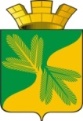 Ханты - Мансийский автономный округ – ЮграСоветский районАДМИНИСТРАЦИЯГОРОДСКОГО ПОСЕЛЕНИЯ ТАЁЖНЫЙП О С Т А Н О В Л Е Н И Е14 декабря 2022 года                                                                                                               № 278 О внесении изменений в постановление администрации городского поселения Таежный от 31.10.2022 № 198 «Об отмене административного регламента предоставления муниципальной услуги «Предоставление информации об очередности предоставления жилых помещений на условиях социального найма»В соответствии с  Федеральным законом Российской Федерации  от 06.10.2003 № 131-ФЗ «Об общих принципах организации местного самоуправления в Российской Федерации», Уставом городского поселения Таежный, постановлением администрации городского поселения Таежный от 20.10.2022 № 175 «Принятие на учет граждан в качестве нуждающихся в жилых помещениях»:1. Внести в постановление администрации городского поселения Таежный от 31.10.2022 № 198 «Об отмене административного регламента предоставления муниципальной услуги «Предоставление информации об очередности предоставления жилых помещений на условиях социального найма» (далее – Постановление) следующие изменения:1.1. Пункт 1 Постановления изложить в следующей редакции:«1. Признать утратившими силу постановления администрации городского поселения Таежный:- от 25.06.2013 № 115нпа «Об утверждении административного регламента предоставления муниципальной услуги «Предоставление информации об очередности предоставления жилых помещений на условиях социального найма»;- от 20.07.2016 № 156нпа «О внесении изменений в постановление администрации городского поселения Таёжный № 115/НПА от 25.06.2013 года «Об утверждении административного регламента предоставления муниципальной услуги «Предоставление информации об очередности предоставления жилых помещений на условиях социального найма»;- от 07.11.2016 № 219нпа «О внесении изменений в постановление администрации городского поселения Таёжный № 115/НПА от 25.06.2013 года «Об утверждении административного регламента предоставления муниципальной услуги «Предоставление информации об очередности предоставления жилых помещений на условиях социального найма»;- от 04.02.2020 № 53 «О внесении изменений в постановление администрации городского поселения Таёжный № 115/НПА от 25.06.2013 года «Об утверждении административного регламента предоставления муниципальной услуги «Предоставление информации об очередности предоставления жилых помещений на условиях социального найма»;- от 16.04.2021 № 88 «О внесении изменений в постановление администрации городского поселения Таёжный № 115/НПА от 25.06.2013 года «Об утверждении административного регламента предоставления муниципальной услуги «Предоставление информации об очередности предоставления жилых помещений на условиях социального найма»;- от 01.02.2022 № 11 «О внесении изменений в постановление администрации городского поселения Таёжный № 115/НПА от 25.06.2013 года «Об утверждении административного регламента предоставления муниципальной услуги «Предоставление информации об очередности предоставления жилых помещений на условиях социального найма».2. Опубликовать настоящее постановление в порядке, установленном Уставом городского поселения Таежный.3. Настоящее постановление вступает в силу с даты опубликования.Глава городского поселения Таёжный                                                                        А.Р.Аширов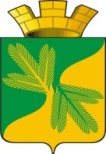 Ханты - Мансийский автономный округ – ЮграСоветский районАДМИНИСТРАЦИЯГОРОДСКОГО ПОСЕЛЕНИЯ ТАЁЖНЫЙП О С Т А Н О В Л Е Н И Е14 декабря 2022 года                                                                                                               № 279Об отмене некоторых постановленийВ соответствии с  Федеральным законом Российской Федерации  от 06.10.2003 № 131-ФЗ «Об общих принципах организации местного самоуправления в Российской Федерации», Уставом городского поселения Таежный:1. Признать утратившим силу постановление администрации городского поселения Таежный:- от 27 сентября 2022 года № 165 «О внесении изменений в постановление администрации городского поселения Таёжный от 24.06.2013 № 109/нпа
 «Об утверждении административного регламента по предоставлению муниципальной услуги «Прием заявлений, документов, а также постановка граждан на учет в качестве нуждающихся в жилых помещениях».2. Опубликовать настоящее постановление в порядке, установленном Уставом городского поселения Таежный.3. Настоящее постановление вступает в силу с даты опубликования.Глава городского поселения Таёжный                                                                         А.Р.АшировХанты - Мансийский автономный округ – ЮграСоветский районАДМИНИСТРАЦИЯ ГОРОДСКОГО ПОСЕЛЕНИЯ ТАЁЖНЫЙП О С Т А Н О В Л Е Н И Е14 декабря 2022  года					                                 № 280Об утверждении административного регламента предоставления муниципальной услуги  «Предоставление информации об объектах учета, содержащейся в реестре государственного или муниципального имущества» В соответствии с Федеральным законом от 27.07.2010 № 210-ФЗ «Об организации предоставления государственных и муниципальных услуг», постановлением  администрации городского поселения  Таёжный  от 10.11.2011 № 134    «О  порядке  разработки  и утверждения административных  регламентов предоставления  муниципальных услуг  в муниципальном  образовании городское поселение  Таёжный»:1. Утвердить административный регламент предоставления муниципальной услуги «Предоставление информации об объектах учета, содержащейся в реестре государственного или муниципального имущества» (приложение).2. Признать утратившими силу постановления администрации городского поселения Таежный от:- 20.06.013 № 98/НПА «Об утверждении административного регламента предоставления муниципальной услуги «Предоставление сведений из реестра муниципальной собственности городского поселения Таёжный»;- 04.02.2020 № 46 «О внесении изменений в постановление администрации городского поселения Таежный от 20.06.013 № 98/НПА «Об утверждении административного регламента предоставления муниципальной услуги «Предоставление сведений из реестра муниципальной собственности городского поселения Таёжный»;- 16.04.2021 № 80 «О внесении изменений в постановление администрации городского поселения Таежный от 20.06.013 № 98/НПА «Об утверждении административного регламента предоставления муниципальной услуги «Предоставление сведений из реестра муниципальной собственности городского поселения Таёжный»;- 01.11.2021 № 222 «О внесении изменений в постановление администрации городского поселения Таежный от 20.06.013 № 98/НПА «Об утверждении административного регламента предоставления муниципальной услуги «Предоставление сведений из реестра муниципальной собственности городского поселения Таёжный».3. Опубликовать настоящее постановление в порядке, установленном Уставом городского поселения Таёжный.4. Постановление вступает в силу в день его официального опубликования.Глава городского поселения Таёжный                                            А.Р. АшировПриложение кпостановлению администрациигородского поселения Таёжныйот 14.12.2022 № 280 Административный регламент предоставления государственной (муниципальной) услуги «Предоставление информации об объектах учета, содержащейся в реестре государственного или муниципального имущества» I. Общие положенияПредмет регулирования административного регламента1. Настоящий Административный регламент устанавливает порядок и стандарт предоставления муниципальной услуги «Предоставление информации об объектах учета, содержащейся в реестре государственного или муниципального имущества» (далее – Услуга). 2. В рамках Услуги может быть предоставлена информация в отношении: - находящегося в государственной или муниципальной собственности недвижимого имущества (здание, строение, сооружение или объект незавершенного строительства, земельный участок, жилое, нежилое помещение или иной прочно связанный с землей объект, перемещение которого без соразмерного ущерба его назначению невозможно, либо иное имущество, отнесенное законом к недвижимости; - находящегося в государственной или муниципальной собственности движимого имущества, акций, долей (вкладов) в уставном (складочном) капитале хозяйственного общества или товарищества либо иное имущество, не относящееся к недвижимым и движимым вещам, стоимость которого превышает размер, установленный решениями представительных органов соответствующих муниципальных образований, а также особо ценного движимого имущества, закрепленного за автономными и бюджетными государственными или муниципальными учреждениями и определенное в соответствии с Федеральным законом от 3 ноября 2006 г. № 174-ФЗ «Об автономных учреждениях»; - государственных или муниципальных унитарных предприятий, государственных или муниципальных учреждений, хозяйственных обществ, товариществ, акции, доли (вклады) в уставном (складочном) капитале которых принадлежат государству (на уровне субъектов Российской Федерации) или муниципальным образованиям, иных юридических лиц, учредителем (участником) которых является государство (на уровне субъектов Российской Федерации) или муниципальное образование.Круг заявителей3. Услуга предоставляется любым заинтересованным лицам, в том числе физическим лицам, индивидуальным предпринимателям, юридическим лицам (далее – заявитель), а также их представителям.Требование предоставления заявителю услуги в соответствии с вариантом предоставления услуги, соответствующим признакам заявителя, определенным в результате анкетирования, проводимого органом, предоставляющим услугу (далее – профилирование), а также результата, за предоставлением которого обратился заявитель4. Услуга оказывается по единому сценарию для всех заявителей в зависимости от выбора вида объекта, в отношении которого запрашивается выписка из реестра. 5. Признаки заявителя (представителя заявителя) определяются путем профилирования, осуществляемого в соответствии с настоящим Административным регламентом. 6. Информация о порядке предоставления Услуги размещается в федеральной государственной информационной системе «Единый портал государственных и муниципальных услуг (функций)» (далее – Единый портал, ЕПГУ).II. Стандарт предоставления муниципальной услугиНаименование муниципальной услуги7. Полное наименование Услуги: «Предоставление информации об объектах учета, содержащейся в реестре государственного или муниципального имущества». Краткое наименование Услуги на ЕПГУ: «Выдача выписок из реестра государственного или муниципального имущества».Наименование органа, предоставляющего Услугу8. Услуга предоставляется органом местного самоуправления в отношении муниципального имущества, уполномоченными на ведение соответствующего реестра (далее – Уполномоченный орган). 9. Предоставление Услуги в Многофункциональных центрах предоставления государственных и муниципальных услуг (далее – МФЦ) осуществляется при наличии соглашения с таким МФЦ. МФЦ, в которых организуется предоставление Услуги, не могут принимать решение об отказе в приеме запроса и документов и (или) информации, необходимых для ее предоставления.Результат предоставления Услуги10. При обращении заявителя (представителя заявителя) за выдачей выписки из реестра государственного или муниципального имущества результатами предоставления Услуги являются: а) решение о предоставлении выписки с приложением самой выписки из реестра муниципального имущества (электронный документ, подписанный усиленной квалифицированной электронной подписью, электронный документ, распечатанный на бумажном носителе, заверенный подписью и печатью МФЦ (опционально), документ на бумажном носителе). Форма решения о предоставлении выписки из реестра государственного или муниципального имущества приведена в приложении № 1 к настоящему Административному регламенту; б) уведомление об отсутствии в реестре муниципального имущества запрашиваемых сведений (электронный документ, подписанный усиленной квалифицированной электронной подписью, электронный документ, распечатанный на бумажном носителе, заверенный подписью и печатью МФЦ (опционально), документ на бумажном носителе). Форма уведомления отсутствии в реестре государственного (муниципального) имущества запрашиваемых сведений приведены в приложении № 2 к настоящему Административному регламенту; в) решение об отказе в выдаче выписки из реестра муниципального имущества (электронный документ, подписанный усиленной квалифицированной электронной подписью, электронный документ, распечатанный на бумажном носителе, заверенный подписью и печатью МФЦ (опционально), документ на бумажном носителе). Форма решения об отказе в выдаче выписки из реестра государственного или муниципального имущества приведена в приложении № 3 к настоящему Административному регламенту. Формирование реестровой записи в качестве результата предоставления Услуги не предусмотрено. 11. Результат предоставления Услуги в зависимости от выбора заявителя может быть получен в Уполномоченном органе, посредством ЕПГУ, в МФЦ.Срок предоставления Услуги12. Максимальный срок предоставления Услуги составляет 5 рабочих дней.Правовые основания для предоставления Услуги13. Перечень нормативных правовых актов, регулирующих предоставление Услуги, информация о порядке досудебного (внесудебного) обжалования решений и действий (бездействия) Уполномоченного органа, а также его должностных лиц размещаются на официальном сайте Уполномоченного органа в информационнотелекоммуникационной сети «Интернет» (далее – сеть «Интернет»), а также на Едином портале.Исчерпывающий перечень документов, необходимых для предоставления Услуги14. Исчерпывающий перечень документов, необходимых в соответствии с законодательными или иными нормативными правовыми актами для предоставления Услуги, которые заявитель должен представить самостоятельно: 14.1. Запрос о предоставлении государственной услуги по форме, согласно приложению № 4 к настоящему  административному регламенту. Требования, предъявляемые к документу при подаче – оригинал. В случае направления запроса посредством ЕПГУ формирование запроса осуществляется посредством заполнения интерактивной формы на ЕПГУ без необходимости дополнительной подачи заявления в какой-либо иной форме. Ручное заполнение сведений в интерактивной форме услуги допускается только в случае невозможности получения указанных сведений из цифрового профиля посредством СМЭВ или витрин данных. В запросе также указывается один из следующих способов направления результата предоставления государственной услуги: в форме электронного документа в личном кабинете на ЕПГУ; на бумажном носителе в виде распечатанного экземпляра электронного документа в Уполномоченном органе, МФЦ. 14.2. Документ, удостоверяющий личность заявителя, представителя. Требования, предъявляемые к документу при подаче – оригинал. В случае направления заявления посредством ЕПГУ сведения из документа, удостоверяющего личность заявителя, представителя формируются при подтверждении учетной записи в Единой системе идентификации и аутентификации из состава соответствующих данных указанной учетной записи и могут быть проверены путем направления запроса с использованием единой системы межведомственного электронного взаимодействия. Ручное заполнение сведений в интерактивной форме услуги допускается только в случае невозможности получения указанных сведений из цифрового профиля посредством СМЭВ или витрин данных. Обеспечивается автозаполнение форм из профиля гражданина ЕСИА, цифрового профиля. 14.3. Документ, подтверждающий полномочия представителя действовать от имени заявителя – в случае, если запрос подается представителем. Требования, предъявляемые к документу: при подаче в Уполномоченный орган, многофункциональный центр – оригинал; с использованием ЕПГУ – заверен усиленной квалифицированной электронной подписью нотариуса в соответствии с требованиями к формату изготовленного нотариусом электронного документа / посредством представления подтверждающего документа в Уполномоченный орган в течение 5 рабочих дней после отправки заявления. Ручное заполнение сведений в интерактивной форме услуги допускается только в случае невозможности получения указанных сведений из цифрового профиля посредством СМЭВ или витрин данных. Обеспечивается автозаполнение форм из профиля гражданина ЕСИА, цифрового профиля. 15. Перечень документов и сведений, получаемых в рамках межведомственного информационного взаимодействия, которые заявитель вправе предоставить по собственной инициативе: а) сведения из Единого государственного реестра юридических лиц; б) сведения из Единого государственного реестра индивидуальных предпринимателей; в) сведения, подтверждающие уплату платежей за предоставление Услуги (в случае если в регионе (муниципалитете) предусмотрено внесение платы за предоставление выписки из реестра государственного или муниципального имущества). 15.1. Межведомственные запросы формируются автоматически. 16. Предоставление заявителем документов, предусмотренных в настоящем подразделе, а также заявления (запроса) о предоставлении Услуги в соответствии с формой, предусмотренной в приложении № 4 к настоящему Административному регламенту, осуществляется в МФЦ, путем направления почтового отправления, посредством Единого портала.Исчерпывающий перечень оснований для отказа в приеме документов, необходимых для предоставления Услуги17. Исчерпывающий перечень оснований для отказа в приеме документов, необходимых для предоставления Услуги: 17.1. Представленные документы утратили силу на момент обращения за Услугой (документ, удостоверяющий личность; документ, удостоверяющий полномочия представителя Заявителя, в случае обращения за предоставлением услуги указанным лицом). 17.2. Подача заявления о предоставлении Услуги и документов, необходимых для предоставления услуги, в электронной форме с нарушением установленных требований. 17.3. Представленные в электронной форме документы содержат повреждения, наличие которых не позволяет в полном объеме использовать информацию и сведения, содержащиеся в документах для предоставления услуги. 18. Решение об отказе в приеме документов, необходимых для предоставления государственной услуги, по форме, приведенной в приложении № 5 к настоящему Административному регламенту, направляется в личный кабинет  Заявителя на ЕПГУ не позднее первого рабочего дня, следующего за днем подачи заявления. 19. Отказ в приеме документов, необходимых для предоставления государственной услуги, не препятствует повторному обращению Заявителя за предоставлением государственной услуги».Исчерпывающий перечень оснований для приостановления или отказа в предоставлении Услуги20. Оснований для приостановления предоставления государственной услуги законодательством Российской Федерации не предусмотрено. 21. Противоречие документов или сведений, полученных с использованием межведомственного информационного взаимодействия, представленным заявителем (представителем заявителя) документам или сведениям. 22. Отсутствует плата за предоставление выписки из реестра муниципального имущества (в случае если в регионе (муниципалитете) предусмотрено внесение платы за предоставление выписки из реестра государственного или муниципального имущества).Размер платы, взимаемой с заявителя (представителя заявителя) при предоставлении Услуги, и способы ее взимания23. За предоставление Услуги не предусмотрено взимание платы. Максимальный срок ожидания в очереди при подаче заявителем запроса о предоставлении Услуги и при получении результата предоставления Услуги24. Максимальный срок ожидания в очереди при подаче запроса составляет 15 минут. 25. Максимальный срок ожидания в очереди при получении результата Услуги составляет 15 минут.Срок регистрации запроса заявителя о предоставлении Услуги26. Срок регистрации запроса и документов, необходимых для предоставления Услуги, составляет 1 рабочий день со дня подачи заявления (запроса) о предоставлении Услуги и документов, необходимых для предоставления Услуги в Уполномоченном органе.Требования к помещениям, в которых предоставляется Услуга27. Помещения, в которых предоставляется Услуга, должны соответствовать следующим требованиям: а) вход в помещение, в котором осуществляется прием граждан по вопросам предоставления Услуги, должен обеспечивать свободный доступ заявителей, быть оборудован удобной лестницей с поручнями, широкими проходами, а также пандусами; б) вход и передвижение по помещениям, в которых осуществляются прием и выдача документов, необходимых для предоставления Услуги, не должны создавать затруднений для лиц с ограниченными возможностями; в) в случае невозможности полностью приспособить объект с учетом потребности инвалида собственник данного объекта обеспечивает инвалиду доступ к месту предоставления Услуги, либо, когда это возможно, ее предоставление обеспечивается по месту жительства инвалида или в дистанционном режиме; г) обеспечена возможность посадки в транспортное средство и высадки из него перед входом в объект, в том числе с использованием кресла-коляски и, при необходимости, с помощью работников объекта; д) обеспечен допуск собаки-проводника; е) обеспечен допуск сурдопереводчика и тифлосурдопереводчика в помещения; ж) обеспечены условия для беспрепятственного доступа в помещение (в том числе для инвалидов, использующих кресла-коляски, собак-проводников); з) залы ожидания оборудованы местами для оформления документов (столы (стойки) с канцелярскими принадлежностями) и образцами заполнения документов, а также стульями (креслами, лавками, скамейками); и) в помещении предусмотрены стенды, содержащие информацию о порядке предоставления Услуги, в том числе о вариантах предоставления Услуги, а также информацию о месте нахождения, графике работы, справочных телефонах, номерах телефонов-автоинформаторов (при наличии), адресах официальных сайтов в сети «Интернет», а также электронной почты Органа власти/самоуправления, предоставляющего Услугу (при наличии).Показатели доступности и качества Услуги28. К показателям доступности предоставления Услуги относятся: а) обеспечена возможность получения Услуги экстерриториально; б) обеспечение доступности электронных форм документов, необходимых для предоставления Услуги; в) обеспечение доступности электронных форм и инструментов совершения в электронном виде платежей, необходимых для получения Услуги; г) обеспечен открытый доступ для заявителей и других лиц к информации о порядке и сроках предоставления Услуги, в том числе с использованием информационно-коммуникационных технологий, а также о порядке обжалования действий (бездействия) должностных лиц. 29. К показателям качества предоставления Услуги относятся: а) отсутствие обоснованных жалоб на действия (бездействие) должностных лиц и их отношение к заявителям; б) отсутствие нарушений сроков предоставления Услуги.Иные требования к предоставлению Услуги30. Услуги, которые являются необходимыми и обязательными для предоставления Услуги, законодательством Российской Федерации не предусмотрены.III. Состав, последовательность и сроки выполнения административных процедур31. При обращении за выдачей выписки из реестра государственного или муниципального имущества Услуга предоставляется по единому сценарию для всех заявителей в зависимости от выбора вида объекта, в отношении которого запрашивается выписка из реестра, следующему кругу заявителей: 31.1. физическое лицо; 31.2. представитель заявителя – физического лица; 31.3. юридическое лицо; 31.4. представитель заявителя – юридического лица; 31.5. индивидуальный предприниматель; 31.6. представитель заявителя – индивидуального предпринимателя. 32. Возможность оставления заявления (запроса) заявителя о предоставлении Услуги без рассмотрения не предусмотрена. 33. Описание административных процедур и административных действий приведено в приложении № 6 к настоящему Административному регламенту.Профилирование заявителя34. Путем анкетирования (профилирования) заявителя устанавливаются признаки заявителя. Вопросы, направленные на определение признаков заявителя, приведены в приложении № 7 к настоящему Административному регламенту. 35. По результатам получения ответов от заявителя на вопросы анкетирования определяется полный перечень комбинаций значений признаков в соответствии с настоящим Типовым административным регламентом. 36. Описания вариантов, приведенные в настоящем разделе, размещаются Органом власти в общедоступном для ознакомления месте.Единый сценарий предоставления Услуги37. Максимальный срок предоставления варианта Услуги составляет 5 рабочих дней со дня регистрации заявления (запроса) заявителя. 38. В результате предоставления варианта Услуги заявителю предоставляются: а) решение о предоставлении выписки с приложением самой выписки из реестра муниципального) имущества (электронный документ, подписанный усиленной квалифицированной электронной подписью, электронный документ, распечатанный на бумажном носителе, заверенный подписью и печатью МФЦ (опционально), документ на бумажном носителе); б) уведомление об отсутствии в реестре муниципального имущества запрашиваемых сведений (электронный документ, подписанный усиленной квалифицированной электронной подписью, электронный документ, распечатанный на бумажном носителе, заверенный подписью и печатью МФЦ (опционально), документ на бумажном носителе); в) решение об отказе в выдаче выписки из реестра муниципального имущества (электронный документ, подписанный усиленной квалифицированной электронной подписью, электронный документ, распечатанный на бумажном носителе, заверенный подписью и печатью МФЦ (опционально), документ на бумажном носителе). Формирование реестровой записи в качестве результата предоставления Услуги не предусмотрено. 39. Уполномоченный орган отказывает заявителю в предоставлении Услуги при наличии оснований, указанных в пунктах 21, 22 настоящего Административного регламента. 40. Административные процедуры, осуществляемые при предоставлении Услуги: а) прием и регистрация заявления и необходимых документов; б) рассмотрение принятых документов и направление межведомственных запросов; в) выставление начисления для внесения заявителем платы за предоставление выписки (применяется в случае если в регионе (муниципалитете) предусмотрено внесение платы за предоставление выписки из реестра государственного или муниципального имущества); г) принятие решения о предоставлении муниципальной услуги либо об отказе в предоставлении государственной услуги; д) предоставление результата предоставления муниципальной услуги или отказа в предоставлении муниципальной услуги. 41. Сценарием предоставления Услуги административная процедура приостановления предоставления Услуги не предусмотрена.Прием запроса и документов и (или) информации, необходимых для предоставления Услуги42. Представление заявителем документов и заявления (запроса) о предоставлении Услуги в соответствии с формой, предусмотренной в приложении № 4 к настоящему Типовому административному регламенту, осуществляется в МФЦ, посредством Единого портала, путем направления почтового отправления. 43. Исчерпывающий перечень документов, необходимых в соответствии с законодательными или иными нормативными правовыми актами для предоставления Услуги, которые заявитель должен представить самостоятельно, содержится в пункте 14 настоящего Административного регламента. 44. Исчерпывающий перечень документов и сведений, получаемых в рамках межведомственного информационного взаимодействия, которые заявитель вправе представить по собственной инициативе, содержится в пункте 15 настоящего Административного регламента. Межведомственные запросы формируются автоматически. 45. Способами установления личности (идентификации) заявителя при взаимодействии с заявителями являются: а) в МФЦ – документ, удостоверяющий личность; б) посредством Единого портала – посредством Единой системы идентификации и аутентификации в инфраструктуре, обеспечивающей информационно-технологическое взаимодействие информационных систем, используемых для предоставления государственных и муниципальных услуг в электронной форме; в) путем направления почтового отправления – копия документа, удостоверяющего личность. 46. Запрос и документы, необходимые для предоставления варианта Услуги, могут быть представлены представителем заявителя. 47. Уполномоченный орган отказывает заявителю в приеме документов, необходимых для предоставления Услуги, при наличии оснований, указанных в пункте 17 настоящего Административного регламента. 48. Услуга предусматривает возможности приема запроса и документов, необходимых для предоставления варианта Услуги по выбору заявителя, независимо от его места нахождения, в МФЦ, путем направления почтового отправления. 49. Административная процедура «рассмотрение принятых документов и направление межведомственных запросов» осуществляется в Уполномоченном органе. Автоматическое информирование заявителя о ходе рассмотрения заявления вне зависимости от канала подачи заявления осуществляется в онлайн-режиме посредством Единого личного кабинета ЕПГУ. 50. Срок регистрации запроса и документов, необходимых для предоставления Услуги, составляет в Уполномоченном органе 1 рабочий день со дня подачи 11 заявления (запроса) о предоставлении Услуги и документов, необходимых для предоставления Услуги в Уполномоченном органе.Принятие решения о предоставлении Услуги51. Решение о предоставлении Услуги принимается Уполномоченным органом либо в случае направления заявления посредством ЕПГУ – в автоматизированном режиме – системой, при одновременном положительном исполнении условий всех критериев для конкретного заявителя (представителя заявителя): а) сведения о заявителе, содержащиеся в заявлении, соответствуют данным, полученным посредством межведомственного взаимодействия из Единого государственного реестра юридических лиц; б) сведения о заявителе, содержащиеся в заявлении, соответствуют данным, полученным посредством межведомственного взаимодействия из Единого государственного реестра индивидуальных предпринимателей; в) сведения о документе, удостоверяющем личность, содержащиеся в заявлении, соответствуют данным, полученным посредством межведомственного взаимодействия; г) факт оплаты заявителем за предоставление выписки подтвержден или внесение платы за предоставление выписки не требуется. Решение об отказе в предоставлении услуги принимается при невыполнении указанных выше критериев. 52. Принятие решения о предоставлении Услуги осуществляется в срок, не превышающий 3 рабочих дней со дня получения Уполномоченным органом всех сведений, необходимых для подтверждения критериев, необходимых для принятия такого решения.Предоставление результата Услуги53. Результат предоставления Услуги формируется автоматически в виде электронного документа, подписанного усиленной квалифицированной электронной подписью уполномоченного должностного лица, и может быть получен по выбору заявителя независимо от его места нахождения по электронной почте заявителя, посредством Единого портала, в МФЦ, путем направления почтового отправления. 54. Предоставление результата Услуги осуществляется в срок, не превышающий 1 рабочего дня, и исчисляется со дня принятия решения о предоставлении Услуги.IV. Формы контроля за исполнением Типового административного регламентаПорядок осуществления текущего контроля за соблюдением и исполнением ответственными должностными лицами положений регламента и иных нормативных правовых актов, устанавливающих требования к предоставлению Услуги, а также принятием ими решений55. Текущий контроль за соблюдением и исполнением ответственными должностными лицами Уполномоченного органа настоящего Административного регламента, а также иных нормативных правовых актов, устанавливающих требования к предоставлению Услуги, а также принятия ими решений осуществляется руководителем (заместителем руководителя) Уполномоченного органа. 56. Текущий контроль осуществляется посредством проведения плановых и внеплановых проверок.Порядок и периодичность осуществления плановых и внеплановых проверок полноты и качества предоставления Услуги, в том числе порядок и формы контроля за полнотой и качеством предоставления Услуги57. Контроль за полнотой и качеством предоставления Услуги осуществляется путем проведения проверок, устранения выявленных нарушений, а также рассмотрения, принятия решений и подготовки ответов на обращения заявителей, содержащие жалобы на решения и действия (бездействия) должностных лиц Уполномоченного органа. 58. Контроль за полнотой и качеством предоставления Услуги осуществляется в форме плановых и внеплановых проверок. 59. Плановые проверки проводятся на основе ежегодно утверждаемого плана, а внеплановые – на основании жалоб заявителей на решения и действия (бездействие) должностных лиц Уполномоченного органа по решению лиц, ответственных за проведение проверок. 60. Внеплановая проверка полноты и качества предоставления Услуги проводится по конкретному обращению (жалобе) заявителя. 61. Проверки проводятся уполномоченными лицами Уполномоченного органа.Ответственность должностных лиц органа, предоставляющего муниципальную услугу, за решения и действия (бездействие), принимаемые (осуществляемые) ими в ходе предоставления Услуги62. Нарушившие требования настоящего Административного регламента должностные лица несут ответственность в соответствии с законодательством Российской Федерации. 63. Персональная ответственность должностных лиц Уполномоченного органа закрепляется в их должностных регламентах в соответствии с требованиями законодательства Российской Федерации.Положения, характеризующие требования к порядку и формам контроля за предоставлением муниципальной услуги, в том числе со стороны граждан, их объединений и организаций64. Контроль за предоставлением Услуги, в том числе со стороны граждан, их объединений и организаций, осуществляется посредством получения ими полной актуальной и достоверной информации о порядке предоставления Услуги и возможности досудебного рассмотрения обращений (жалоб) в процессе получения Услуги. 65. Оценки качества оказания Услуги передаются в автоматизированную информационную систему «Информационно-аналитическая система мониторинга качества государственных услуг». 66. Лица, которые осуществляют контроль за предоставлением Услуги, должны принимать меры по предотвращению конфликта интересов при предоставлении Услуги.V. Досудебный (внесудебный) порядок обжалования решений и действий (бездействия) органа, предоставляющего Услугу, многофункционального центра, организаций, указанных в части 1.1 статьи 16 Федерального закона «Об организации предоставления государственных и муниципальных услуг», а также их должностных лиц, государственных или муниципальных служащих, работников67. Информирование заявителей о порядке подачи и рассмотрения жалобы осуществляется посредством размещения информации на Едином портале, на официальном сайте Уполномоченного органа в сети «Интернет», на информационных стендах в местах предоставления Услуги. 68. Жалобы в форме электронных документов направляются посредством Единого портала или официального сайта Уполномоченного органа в сети «Интернет». Жалобы в форме документов на бумажном носителе передаются непосредственно или почтовым отправлением в Уполномоченный орган или в МФЦ.Приложение 1К административному регламентуПредоставления муниципальной услуги«Предоставление информации об объектах учета, содержащейся в реестре государственного или муниципального имущества»Кому: ________________________Контактные данные: ___________Решение о выдаче выписки из реестра государственного или муниципального имуществаОт _________ 20__ г.                                                               № _________  По результатам рассмотрения заявления от ________ № ___________ (Заявитель ___________) принято решение о предоставлении выписки из реестра государственного или муниципального имущества (прилагается). Дополнительно информируем:______________________________________. Должность сотрудника, принявшего решение Приложение 2К административному регламентуПредоставления муниципальной услуги«Предоставление информации об объектах учета, содержащейся в реестре государственного или муниципального имущества»Кому: ________________________Контактные данные: ___________Уведомление об отсутствии информации в реестре муниципального имуществаОт _________ 20__ г.                                                   № _________________ По результатам рассмотрения заявления от ________ № ___________ (Заявитель ___________) сообщаем об отсутствии в реестре государственного (муниципального) имущества запрашиваемых сведений. Дополнительно информируем:______________________________________. Должность сотрудника, принявшего решениеПриложение 3К административному регламентуПредоставления муниципальной услуги«Предоставление информации об объектах учета, содержащейся в реестре государственного или муниципального имущества»Кому: ________________________Контактные данные: ___________ Решение об отказе в выдаче выписки из реестра государственного или муниципального имуществаОт _________ 20__ г.                                                 № _________________ По результатам рассмотрения заявления от ________ № ___________ (Заявитель ___________) принято решение об отказе в выдаче выписки из реестра государственного (муниципального) имущества по следующим основаниям: ___________________________________________________________ Дополнительно информируем:______________________________________. Вы вправе повторно обратиться в уполномоченный орган с заявлением после устранения указанных нарушений. Данный отказ может быть обжалован в досудебном порядке путем направления жалобы в уполномоченный орган, а также в судебном порядке. Должность сотрудника, принявшего решениеПриложение 4К административному регламентуПредоставления муниципальной услуги«Предоставление информации об объектах учета, содержащейся в реестре государственного или муниципального имущества»Заявление (запрос) о предоставлении услуги «Предоставление информации об объектах учета, содержащейся в реестре государственного или муниципального имущества»Характеристики объекта учета, позволяющие его однозначно определить (в зависимости от вида объекта, в отношении которого запрашивается информация): вид объекта: ___________________________________________________________________ ; наименование объекта: __________________________________________________________ ; реестровый номер объекта: _______________________________________________________ ; адрес (местоположение) объекта: __________________________________________________ ; кадастровый (условный) номер объекта: ____________________________________________ ; вид разрешенного использования: _________________________________________________ ; наименование эмитента: _________________________________________________________ ; ИНН __________________________________________________________________________ ; наименование юридического лица (в отношении которого запрашивается информация) ____ ; наименование юридического лица, в котором есть уставной капитал ____________________ ; марка, модель __________________________________________________________________ ; государственный регистрационный номер __________________________________________ ; идентификационный номер судна _________________________________________________ ; иные характеристики объекта, помогающие его идентифицировать (в свободной форме): __ . Сведения о заявителе, являющемся физическим лицом: фамилия, имя и отчество (последнее – при наличии): _________________________________ ; наименование документа, удостоверяющего личность: _______________________________ ; серия и номер документа, удостоверяющего личность: ________________________________ ; дата выдачи документа, удостоверяющего личность: _________________________________ ; кем выдан документ, удостоверяющий личность: ____________________________________ ; номер телефона: ________________________________________________________________ ; адрес электронной почты: ________________________________________________________ . Сведения о заявителе, являющемся индивидуальным предпринимателем: фамилия, имя и отчество (последнее – при наличии) индивидуального предпринимателя:__ ; ОГРНИП ______________________________________________________________________ ; идентификационный номер налогоплательщика (ИНН): ______________________________ ; наименование документа, удостоверяющего личность: _______________________________ ; серия и номер документа, удостоверяющего личность: ________________________________ ; дата выдачи документа, удостоверяющего личность: _________________________________ ; кем выдан документ, удостоверяющий личность: ____________________________________ ; номер телефона: ________________________________________________________________ ; адрес электронной почты: ________________________________________________________ . Сведения о заявителе, являющемся юридическим лицом: полное наименование юридического лица с указанием его организационно-правовой формы: _______________________________________________________________________________ ; основной государственный регистрационный номер юридического лица (ОГРН): _________ ; идентификационный номер налогоплательщика (ИНН): ______________________________ ; номер телефона: ________________________________________________________________ ; адрес электронной почты: ________________________________________________________ ; почтовый адрес: ________________________________________________________________ . Сведения о заявителе, являющемся представителем (уполномоченным лицом) юридического лица: фамилия, имя и отчество (последнее – при наличии) ____________________________ ; дата рождения __________________________________________________________________ ; наименование документа, удостоверяющего личность: _______________________________ ; серия и номер документа, удостоверяющего личность: ________________________________ ; дата выдачи документа, удостоверяющего личность: _________________________________ ; кем выдан документ, удостоверяющий личность: ____________________________________ ; код подразделения, выдавшего документ, удостоверяющий личность: ___________________ ; номер телефона: ________________________________________________________________ ; адрес электронной почты: ________________________________________________________ ; должность уполномоченного лица юридического лица ________________________________ . Сведения о заявителе, являющемся представителем физического лица/индивидуального предпринимателя: фамилия, имя и отчество (последнее – при наличии): _________________________________ ; наименование документа, удостоверяющего личность: _______________________________ ; серия и номер документа, удостоверяющего личность: _______________________________ ; дата выдачи документа, удостоверяющего личность: _________________________________ ; кем выдан документ, удостоверяющий личность: ____________________________________ ; номер телефона: ________________________________________________________________ ; адрес электронной почты: ________________________________________________________ . Способ получения результата услуги: на адрес электронной почты: ☐ да, ☐ нет; в МФЦ (в случае подачи заявления через МФЦ): ☐ да, ☐ нет; с использованием личного кабинета на Едином портале (в случае подачи заявления через личный кабинет на Едином портале): ☐ да, ☐ нет; посредством почтового отправления: ☐ да, ☐ нет.Приложение 5К административному регламентуПредоставления муниципальной услуги«Предоставление информации об объектах учета, содержащейся в реестре государственного или муниципального имущества»Решение об отказе в приёме и регистрации документов, необходимых для предоставления услугиОт _________ 20__ г.                                         № _________________ По результатам рассмотрения заявления от ________ № ___________ (Заявитель ___________) принято решение об отказе в приёме и регистрации документов для оказания услуги по следующим основаниям: ___________________________________________________________ Дополнительно информируем:______________________________________. Вы вправе повторно обратиться в уполномоченный орган с заявлением после устранения указанных нарушений. Данный отказ может быть обжалован в досудебном порядке путем направления жалобы в уполномоченный орган, а также в судебном порядке. Должность сотрудника, принявшего решениеПриложение 6К административному регламентуПредоставления муниципальной услуги«Предоставление информации об объектах учета, содержащейся в реестре государственного или муниципального имущества»Описание административных процедур (АП) и административных действий (АД)1 Пилотный субъект/ПГС9 Проверка документов и регистрация заявления. Контроль комплектности предоставленных документов До 1 рабочего дня* (не включается в срок предоставления услуги) 2 Пилотный субъект/ПГС Подтверждение полномочий представителя заявителя Пилотный субъект/ПГС Регистрация заявления 3 Пилотный субъект/ПГС Выставление начисления Выставление начисления для направления заявителю уведомления о необходимости внесения платы за предоставление выписки До 5 рабочих дней Получение сведений посредством СМЭВ Рассмотрение документов и сведений Принятие решения о предоставлении услуги 4. Принятие решения об отказе в приеме документовПринятие решения о предоставлении услуги 5 Пилотный субъект/ПГС Формирование решения о предоставлении услуги 6 Пилотный субъект/ПГС Принятие решения об отказе в предоставлении услугиПриложение 7К административному регламентуПредоставления муниципальной услуги«Предоставление информации об объектах учета, содержащейся в реестре государственного или муниципального имущества»Перечень признаков заявителей1. Категория заявителя2. Физическое лицо. 3. Юридическое лицо. 4. Индивидуальный предприниматель.5. Кто обращается за услугой? (вопрос только для очного приема)6. Заявитель обратился лично 7. Обратился представитель заявителя8. Выберите вид имущества, в отношении которого запрашивается выписка9. Недвижимое имущество 10. Движимое имущество 11. Государственные (муниципальные), унитарные предприятия и учрежденияХанты - Мансийский автономный округ – ЮграСоветский районАДМИНИСТРАЦИЯГОРОДСКОГО ПОСЕЛЕНИЯ ТАЁЖНЫЙП О С Т А Н О В Л Е Н И Е14 декабря 2022 года                                                                                                                № 281О внесении изменений в Постановление администрации городского поселения  Таёжный от 27.06.2019 N 102/нпа «Об утверждении порядка взаимодействия органов местного самоуправления и муниципальных учреждений с организаторами добровольческой (волонтерской) деятельности, добровольческими (волонтерскими) организациями»В соответствии с Федеральным законом от 07.10.2022 №394-ФЗ «О внесении изменений в Федеральный закон «О благотворительной деятельности и добровольчестве (волонтерстве)», Уставом городского поселения Таежный:1. Внести в постановление администрации городского поселения Таёжный от 27.06.2019 N 102/нпа «Об утверждении порядка взаимодействия органов местного самоуправления и муниципальных учреждений с организаторами добровольческой (волонтерской) деятельности, добровольческими (волонтерскими) организациями» (далее – Постановление), следующие изменения:1.1. Пункт 3 «Порядка взаимодействия органов местного самоуправления и муниципальных учреждений с организаторами добровольческой (волонтерской) деятельности, добровольческими (волонтерскими) организациями», утвержденного Постановлением, дополнить подпунктами 23 и 24 следующего содержания:«23)  содействия в оказании медицинской помощи в организациях, оказывающих медицинскую помощь;24) содействия органам внутренних дел (полиции) и иным правоохранительным органам в охране общественного порядка в соответствии с законодательством Российской Федерации.».2. Опубликовать настоящее постановление в порядке, установленном Уставом городского поселения Таежный.3. Настоящее постановление вступает в силу с 1 января 2023 года.Глава городского поселения Таёжный                                                                       А.Р.АшировХанты - Мансийский автономный округ – ЮграСоветский районАДМИНИСТРАЦИЯ ГОРОДСКОГО ПОСЕЛЕНИЯ ТАЁЖНЫЙП О С Т А Н О В Л Е Н И Е14 декабря 2022  года						                         № 282Об утверждении местных нормативов градостроительного проектирования городского поселения ТаёжныйВ соответствии с частью 1 статьи 8, статьями 29.2, 29.4 Градостроительного кодекса Российской Федерации, Федеральным законом Российской Федерации от 06 октября 2003 года № 131-ФЗ «Об общих принципах организации местного самоуправления в Российской Федерации» , руководствуясь Уставом городского поселения Таёжный:1.Утвердить местные нормативы градостроительного проектирования городского поселения Таёжный согласно приложению .2.Разместить местные нормативы градостроительного проектирования в федеральной государственной информационной система территориального планирования в течение пяти дней со дня их утверждения.3. Опубликовать настоящее постановление в порядке, установленном Уставом городского поселения Таёжный.4. Постановление вступает в силу в день его официального опубликования.Глава городского поселения Таёжный                                                 А.Р. АшировПриложение к постановлению администрации городского  поселения Таёжныйот 14.12.2022г. № 282 МЕСТНЫЕ НОРМАТИВЫ ГРАДОСТРОИТЕЛЬНОГО ПРОЕКТИРОВАНИЯ ГОРОДСКОГО ПОСЕЛЕНИЯ ТАЕЖНЫЙ Перечень нормативных правовых актов Местные нормативы градостроительного проектирования городского поселения Таежный Советского муниципального района (далее городское поселение) разработаны в соответствии с положениями законодательства действующего в градостроительной деятельности.Федеральные нормативно-правовые акты- Конституция Российской Федерации .- Градостроительный кодекс Российской Федерации .- Земельный кодекс Российской Федерации .- Жилищный кодекс Российской Федерации .- Водный кодекс Российской Федерации .- Лесной кодекс Российской Федерации .- Воздушный кодекс Российской Федерации .- Кодекс внутреннего водного транспорта Российской Федерации от 07.03.2001 N 24-ФЗ.- Закон Российской Федерации от 21.02.1992 N 2395-1 "О недрах" .- Федеральный закон от 14.03.1995 N 33-ФЗ "Об особо охраняемых природных территориях" .- Федеральный закон от 02.08.1995 N 122-ФЗ "О социальном обслуживании граждан пожилого возраста и инвалидов" - Федеральный закон от 17.11.1995 N 169-ФЗ "Об архитектурной деятельности в Российской Федерации" .- Федеральный закон от 23.11.1995 N 174-ФЗ "Об экологической экспертизе" .- Федеральный закон от 24.11.1995 N 181-ФЗ "О социальной защите инвалидов в Российской Федерации" .- Федеральный закон от 10.12.1995 N 196-ФЗ "О безопасности дорожного движения" .- Федеральный закон от 12.01.1996 N 8-ФЗ "О погребении и похоронном деле" .- Федеральный закон от 21.07.1997 N 116-ФЗ "О промышленной безопасности опасных производственных объектов" .- Федеральный закон от 24.06.1998 N 89-ФЗ "Об отходах производства и потребления" .- Федеральный закон от 30.03.1999 N 52-ФЗ "О санитарно-эпидемиологическом благополучии населения" .- Федеральный закон от 31.03.1999 N 69-ФЗ "О газоснабжении в Российской Федерации" .- Федеральный закон от 04.05.1999 N 96-ФЗ "Об охране атмосферного воздуха" .- Федеральный закон от 10.01.2002 N 7-ФЗ "Об охране окружающей среды" .- Федеральный закон от 25.06.2002 N 73-ФЗ "Об объектах культурного наследия (памятниках истории и культуры) народов Российской Федерации" .- Федеральный закон от 27.12.2002 N 184-ФЗ "О техническом регулировании" .- Федеральный закон от 26.03.2003 N 35-ФЗ "Об электроэнергетике" .- Федеральный закон от 07.07.2003 N 126-ФЗ "О связи" .- Федеральный закон от 06.10.2003 N 131-ФЗ "Об общих принципах организации местного самоуправления в Российской Федерации" .- Федеральный закон от 21.12.2004 N 172-ФЗ "О переводе земель или земельных участков из одной категории в другую" .- Федеральный закон от 08.11.2007 N 257-ФЗ "Об автомобильных дорогах и о дорожной деятельности в Российской Федерации и о внесении изменений в отдельные законодательные акты Российской Федерации" .- Федеральный закон от 22.07.2008 N 123-ФЗ "Технический регламент о требованиях пожарной безопасности" .- Федеральный закон от 30.12.2009 N 384-ФЗ "Технический регламент о безопасности зданий и сооружений" .- Федеральный закон от 27.07.2010 N 190-ФЗ "О теплоснабжении" .- Федеральный закон от 07.12.2011 N 416-ФЗ "О водоснабжении и водоотведении" .- Федеральный закон от 29.12.2012 N 273-ФЗ "Об образовании в Российской Федерации" .- Федеральный закон от 28.12.2013 N 442-ФЗ "Об основах социального обслуживания граждан в Российской Федерации" .- Указ Президента Российской Федерации от 02.10.1992 N 1156 "О мерах по формированию доступной для инвалидов среды жизнедеятельности" .- Постановление Правительства Российской Федерации от 07.12.1996 N 1449 "О мерах по обеспечению беспрепятственного доступа инвалидов к информации и объектам социальной инфраструктуры" .- Постановление Правительства Российской Федерации от 24.09.2010 N 754 "Об утверждении Правил установления нормативов минимальной обеспеченности населения площадью торговых объектов" .- Распоряжение Правительства Российской Федерации от 21.06.2010 N 1047-Р "Об утверждении перечня национальных стандартов и сводов правил (частей таких стандартов и сводов правил), в результате применения которых на обязательной основе обеспечивается соблюдение требований Федерального закона "Технический регламент о безопасности зданий и сооружений". - Приказ Министерства регионального развития Российской Федерации от 26.05.2011 N 244 "Об утверждении методических рекомендаций по разработке проектов генеральных планов поселений и городских округов" .- Приказ Минрегиона России от 27.12.2011 N 613 "Об утверждении Методических рекомендаций по разработке норм и правил по благоустройству территорий муниципальных образований" .- Приказ Минздравсоцразвития России от 15.05.2012 N 543н "Об утверждении Положения об организации оказания первичной медико-санитарной помощи взрослому населению" .- Приказ Минобрнауки России от 30.08.2013 N 1014 "Об утверждении Порядка организации и осуществления образовательной деятельности по основным общеобразовательным программам - образовательным программам дошкольного образования" .- Приказ Минтруда России от 17.04.2014 N 258н "Об утверждении примерной номенклатуры организаций социального обслуживания" .Законодательные и нормативные акты Ханты-Мансийского автономного округа-Югры- Закон Ханты-Мансийского автономного округа - Югры от 25 ноября 2004 г. N 63-оз "О статусе и границах муниципальных образований Ханты-Мансийского автономного округа-Югры".- Закон Ханты-Мансийского автономного округа - Югры от 18.04.2007 N 39-оз "О градостроительной деятельности на территории Ханты-Мансийского автономного округа-Югры".- Постановление Правительства Ханты-Мансийского автономного округа - Югры от 06.08.2010 N 185-п "Об утверждении нормативов потребления сжиженного углеводородного газа населением Ханты-Мансийского автономного округа - Югры при отсутствии приборов учета" .- Распоряжение Правительства Ханты-Мансийского автономного округа - Югры от 03.11.2011 N 625-рп "О Схеме обращения с отходами производства и потребления в Ханты-Мансийском автономном округе - Югре на период до 2020 года" .- Постановление Правительства Ханты-Мансийского автономного округа - Югры от 24.11.2012 N 448-п "Об утверждении нормативов потребления коммунальных услуг по электроснабжению при отсутствии у потребителей приборов учета на территории Ханты-Мансийского автономного округа-Югры". - Распоряжение Правительства Ханты-Мансийского автономного округа - Югры от 09.02.2013 N 45-рп "О плане мероприятий ("дорожной карте" ) "Изменения в отраслях социальной сферы, направленные на повышение эффективности образования и науки в Ханты-Мансийском автономном округе-Югре".- Постановление Правительства Ханты-Мансийского автономного округа - Югры от 09.02.2013 N 38-п "О плане мероприятий ("дорожной карте" ) "Изменения в отраслях социальной сферы, направленные на повышение эффективности здравоохранения в Ханты-Мансийском автономном округе-Югре".- Приказ Департамента гражданской защиты населения Ханты-Мансийского автономного округа - Югры от 28.02.2013 N 2-нп "Об утверждении примерных расчетов штатной численности, нормативов положенности личного состава пожарных частей, пожарных команд и порядка определения вида подразделений и техники противопожарной службы Ханты-Мансийского автономного округа-Югры" .- Распоряжение Правительства Ханты-Мансийского автономного округа - Югры от 22.03.2013 N 101-рп "О стратегии социально-экономического развития Ханты-Мансийского автономного округа - Югры до 2020 года и на период до 2030 года" .- Постановление Правительства Ханты-Мансийского автономного округа - Югры от 09.10.2013 N 426-п "О государственной программе Ханты-Мансийского автономного округа - Югры "Обеспечение экологической безопасности Ханты-Мансийского автономного округа - Югры на 2014 - 2020 годы" .- Постановление Правительства Ханты-Мансийского автономного округа - Югры от 09.10.2013 N 408-п "О государственной программе Ханты-Мансийского автономного округа - Югры "Обеспечение доступным и комфортным жильем жителей Ханты-Мансийского автономного округа - Югры в 2014 - 2020 годах" .- Постановление Правительства Ханты-Мансийского автономного округа - Югры от 09.10.2013 N 422-п "О государственной программе Ханты-Мансийского автономного округа - Югры "Развитие физической культуры и спорта вХанты-Мансийском автономном округе - Югре на 2014 - 2020 годы" .- Приказ Департамента жилищно-коммунального комплекса и энергетики Ханты-Мансийского автономного округа - Югры от 11.11.2013 N 22-нп "Об установлении нормативов потребления коммунальных услуг по холодному и горячему водоснабжению и водоотведению на территории Ханты-Мансийского автономного округа-Югры". - Приказ Департамента жилищно-коммунального комплекса и энергетики Ханты-Мансийского автономного округа - Югры от 09.12.2013 N 26-нп "Об утверждении нормативов потребления коммунальных услуг по отоплению, на территории муниципальных образований Ханты-Мансийского автономного округа-Югры" - Постановление Правительства Ханты-Мансийского автономного округа - Югры от 11.07.2014 N 259-п "Об утверждении номенклатуры организаций (отделений) социального обслуживания в Ханты-Мансийском автономном округе-Югре" .- Постановление Правительства Ханты-Мансийского АО - Югры от 29 декабря 2014 г. N 534-п "Об утверждении региональных нормативов градостроительного проектирования Ханты-Мансийского автономного округа-Югры".Муниципальные правовые акты- Постановление от 25 сентября 2014 г. N 3904 "О муниципальной программе "Обеспечение градостроительной деятельности на территории Советского района на 2015-2017 годы".Своды правил по проектированию и строительству- СП 42.13330.2011. Свод правил. Градостроительство. Планировка и застройка городских и сельских поселений. Актуализированная редакция СНиП 2.07.01-89*.- СП 145.13330.2012. Свод правил. Дома-интернаты. Правила проектирования.- СП 35-106-2003. Расчет и размещение учреждений социального обслуживания пожилых людей.- СП 44.13330.2011. Свод правил. Административные и бытовые здания. Актуализированная редакция СНиП 2.09.04-87.- СП 105.13330.2012. Свод правил. Здания и помещения для хранения и переработки сельскохозяйственной продукции. Актуализированная редакция СНиП 2.10.02-84.- СП 106.13330.2012. Свод правил. Животноводческие, птицеводческие и звероводческие здания и помещения. Актуализированная редакция СНиП 2.10.03-84.- СП 31.13330.2012. Свод правил. Водоснабжение. Наружные сети и сооружения. Актуализированная редакция СНиП 2.04.02-84*.- СП 32.13330.2012. Свод правил. Канализация. Наружные сети и сооружения. Актуализированная редакция СНиП 2.04.03-85.- СП 62.13330.2011. Свод правил. Газораспределительные системы. Актуализированная редакция СНиП 42-01-2002.- СП 50.13330.2012. Свод правил. Тепловая защита зданий. Актуализированная редакция СНиП 23-02-2003.- СП 89.13330.2012. Свод правил. Котельные установки. Актуализированная редакция СНиП II-35-76.- СП 90.13330.2012. Свод правил. Электростанции тепловые. Актуализированная редакция СНиП II-58-75.- СП 18.13330.2011. Свод правил. Генеральные планы промышленных предприятий. Актуализированная редакция СНиП II-89-80*.- СП 19.13330.2011. Свод правил. Генеральные планы сельскохозяйственных предприятий. Актуализированная редакция СНиП II-97-76*.- СП 113.13330.2012. Свод правил. Стоянки автомобилей. Актуализированная редакция СНиП 21-02-99*.- СП 34.13330.2012. Свод правил. Автомобильные дороги. Актуализированная редакция СНиП 2.05.02-85*.- СН 461-74 Нормы отвода земель для линий связи.- СН 467-74 Нормы отвода земель для автомобильных дорог.- СП 131.13330.2012. Свод правил. Строительная климатология. Актуализированная редакция СНиП 23-01-99*.- СП 51.13330.2011. Свод правил. Защита от шума. Актуализированная редакция СНиП 23-03-2003.- СП 31-115-2006. Открытые плоскостные физкультурно-спортивные сооружения.- СП 31-113-2004. Бассейны для плавания.- СП 31-112-2004. Физкультурно-спортивные залы. Части 1 и 2.- СП 59.13330.2012. Свод правил. Доступность зданий и сооружений для маломобильных групп населения. Актуализированная редакция СНиП 35-01-2001.- СП 35-101-2001. Проектирование зданий и сооружений с учетом доступности для маломобильных групп населения. Общие положения.- СП 35-102-2001. Жилая среда с планировочными элементами, доступными инвалидам.- СП 31-102-99. Требования доступности общественных зданий и сооружений для инвалидов и других маломобильных посетителей.- СП 35-103-2001. Общественные здания и сооружения, доступные маломобильным посетителям.- СП 54.13330.2011. Свод правил. Здания жилые многоквартирные. Актуализированная редакция СНиП 31-01-2003.- СП 30-102-99 Планировка и застройка территорий малоэтажного жилищного строительства.- СП 48.13330.2011 Организация строительства. Актуализированная редакция СНиП 12-01-2004.- СП 55.13330.2011. Свод правил. Дома жилые одноквартирные. Актуализированная редакция СНиП 31-02-2001.- СП 56.13330.2011. Свод правил. Производственные здания. Актуализированная редакция СНиП 31-03-2001.- СП 8.13130.2009 Системы противопожарной защиты. Источники наружного противопожарного водоснабжения. Требования пожарной безопасности.- СП 11.13130.2009 Места дислокации подразделений пожарной охраны. Порядок и методика определения.Строительные нормы и правила- СНиП 2.07.01-89* Градостроительство. Планировка и застройка городских и сельских поселений. Рекомендации по проектированию улиц и дорог городов и сельских поселений (составлены к главе СНиП 2.07.01-89*, утверждены Центральным научно-исследовательским и проектным институтом по градостроительству Министерства строительства Российской Федерации от 01.01.1994).- СНиП 31-04-2001 Складские здания.- СНиП 31-05-2003 Общественные здания административного назначения.- СНиП 2.05.02-85. Автомобильные дороги.- СНиП 2.01.51-90. Инженерно-технические мероприятия гражданской обороны.- СНиП 2.06.15-85. Инженерная защита территории от затопления и подтопления.- СНиП 2.01.28-85. Полигоны по обезвреживанию и захоронению токсичных промышленных отходов. Основные положения по проектированию.- СНиП 11-04-2003 Инструкция о порядке разработки, согласования, экспертизы и утверждения градостроительной документации.- СНиП 21-01-97* Пожарная безопасность зданий и сооружений.- РСН 68-87 "Проектирование объектов промышленного и гражданского назначения Западно-Сибирского нефтегазового комплекса".Санитарные правила и нормы- СанПиН 2.4.1.3049-13 "Санитарно-эпидемиологические требования к устройству, содержанию и организации режима работы дошкольных образовательных организаций".- СанПиН 2.4.2.2821-10 "Санитарно-эпидемиологические требования к условиям и организации обучения в общеобразовательных учреждениях".      - СанПиН 2.1.3.2630-10 "Санитарно-эпидемиологические требования к организациям, осуществляющим медицинскую деятельность".- СанПиН 2.2.1/2.1.1.1200-03 "Санитарно-защитные зоны и санитарная классификация предприятий, сооружений и иных объектов".- СанПиН 2.1.6.1032-01 "Гигиенические требования к обеспечению качества атмосферного воздуха населенных мест".- СанПиН 2.1.8/2.2.4.1383-03 "Гигиенические требования к размещению и эксплуатации передающих радиотехнических объектов".- СанПиН 2.1.5.980-00. 2.1.5. "Водоотведение населенных мест, санитарная охрана водных объектов. Гигиенические требования к охране поверхностных вод".- СанПиН 2.1.7.1287-03 "Санитарно-эпидемиологические требования к качеству почвы".- СанПиН 2.1.7.1322-03 "Гигиенические требования к размещению и обезвреживанию отходов производства и потребления".- СанПиН 2.2.1/2.1.1.1076-01 "Гигиенические требования к инсоляции и солнцезащите помещений жилых и общественных зданий и территорий".- СанПиН 2.2.1/2.1.1.1278-03 "Гигиенические требования к естественному, искусственному и совмещенному освещению жилых и общественных зданий".- СанПиН 2.2.3.1384-03 "Гигиенические требования к организации строительного производства и строительных работ".- СанПиН 42-128-4690-88 "Санитарные правила содержания территорий населенных мест".- СанПиН 2.1.8/2.2.4.1190-03 "Гигиенические требования к размещению и эксплуатации средств сухопутной подвижной радиосвязи".- СП 2.1.7.1038-01 "Гигиенические требования к устройству и содержанию полигонов для твердых бытовых отходов".- СП 2.3.6.1066-01 "Санитарно-эпидемиологические требования к организации торговли и обороту в них продовольственного сырья и пищевых продуктов".- СП 2.3.6.1079-01 "Санитарно-эпидемиологические требования к организациям общественного питания, изготовлению и оборотоспособности в них пищевых продуктов и продовольственного сырья".- СН 2.2.4/2.1.8.562-96 "Шум на рабочих местах, в помещениях жилых, общественных зданий и на территории жилой застройки".Нормы пожарной безопасности- НПБ 101-95 Нормы проектирования объектов пожарной охраны, утвержденные заместителем Главного Государственного инспектора Российской Федерации по пожарному надзору, введенные в действие Приказом Главного управления государственной противопожарной службы Министерства внутренних дел России от 30.12.1994 N 36 .Государственные стандарты- ГОСТ Р 52498-2005 Национальный стандарт Российской Федерации "Социальное обслуживание населения. Классификация учреждений социального обслуживания".- ГОСТ 30772-2001. Ресурсосбережение. Обращение с отходами. Термины и определения.- ГОСТ 17.1.3.06-82 Охрана природы. Гидросфера. Общие требования к охране подземных вод.- ГОСТ 17.1.3.13-86 Охрана природы. Гидросфера. Общие требования к охране поверхностных вод от загрязнения.- ГОСТ 17.2.3.02-78 Охрана природы. Атмосфера. Правила установления допустимых выбросов вредных веществ промышленными предприятиями.- ГОСТ 17.5.1.02-85 Охрана природы. Земли. Классификация нарушенных земель для рекультивации.- ГОСТ 17.5.3.05-84 Охрана природы. Рекультивация земель. Общие требования к землеванию.- ГОСТ 28329-89 Озеленение городов. Термины и определения.- ГОСТ Р 52108-2003 Ресурсосбережение. Обращение с отходами. Основные положения.- ГОСТ Р 52766-2007 Дороги автомобильные общего пользования. Элементы обустройства. Общие требования.- ГОСТ 33150-2014 "Дороги автомобильные общего пользования. Проектирование пешеходных и велосипедных дорожек. Общие требования (Переиздание)";- ГОСТ Р 52766-2007 "Дороги автомобильные общего пользования. Элементы обустройства. Методы определения параметров";- ГОСТ Р 50970-2011 "Технические средства организации дорожного движения. Столбики сигнальные дорожные. Общие технические требования. Правила применения";- ГОСТ Р 51256-2011 "Технические средства организации дорожного движения. Разметка дорожная. Классификация. Технические требования";- ГОСТ Р 51266-99 "Автомобильные транспортные средства. Обзорность с места водителя. Технические требования. Методы испытаний";- ГОСТ Р 52289-2004 "Технические средства организации дорожного движения. Правила применения дорожных знаков, разметки, светофоров, дорожных ограждений и направляющих устройств";- ГОСТ 32846-2014 "Дороги автомобильные общего пользования. Элементы обустройства. Классификация";- ГОСТ 33127-2014 "Дороги автомобильные общего пользования. Ограждения дорожные. Классификация";- ГОСТ 33475-2015 "Дороги автомобильные общего пользования. Геометрические элементы. Технические требования".Термины и определения В местных нормативах градостроительного проектирования городского поселения приведены термины, которые используются следующих значениях:Антропогенное воздействие - результат воздействия человека на окружающую среду в процессе хозяйственной и другой деятельности.Безбарьерная среда-это обычная среда обитания человека (совокупность условий и предметов, необходимых для его существования), дооборудованная с учетом потребностей, возникающих в связи с инвалидностью, и позволяющая людям с особыми потребностями вести независимый образ жизни.Блокированные жилые дома-жилые дома с числом этажей не более трех, состоящие из нескольких блоков, число которых не превышает десяти и каждый из которых предназначен для проживания одной семьи, имеет общую стену (стены) без проемов с соседним блоком или соседними блоками, расположен на отдельном земельном участке и имеет выход с участка на территорию общего пользования.Бульвар (пешеходная аллея) - озелененная территория, предназначенная для пешеходного движения, прогулок, повседневного отдыха.Вредное воздействие на человека - воздействие факторов среды обитания, создающее угрозу жизни или здоровью человека, либо угрозу жизни или здоровью будущих поколений.Водоохранная зона - территории, которые примыкают к береговой линии морей, рек, ручьев, каналов, озер, водохранилищ и на которых устанавливается специальный режим осуществления хозяйственной и иной деятельности в целях предотвращения загрязнения, засорения, заиления указанных водных объектов и истощения их вод, а также сохранения среды обитания водных биологических ресурсов и других объектов животного и растительного мира.Временная постройка(временный строительный объект) - строительный объект, не являющийся объектом капитального строительства (навес, площадка складирования и другие подобные постройки), расположенный на предоставленном в установленном порядке и на установленный срок земельном участке, для ведения торговой деятельности, оказания услуг или для других целей, не связанных с созданием (реконструкцией) объектов капитального строительства, а также это производственное, складское, вспомогательное, жилое и общественное здание или сооружение, необходимое для проведения строительно-монтажных работ или бытового обслуживания строительных рабочих, предназначенные к демонтажу после того, как строительные работы будут закончены.Встроенные, встроенно-пристроенные и пристроенные учреждения и предприятия - учреждения и предприятия, помещения которых полностью или частично расположены в жилом доме или здании иного функционального назначения.Городской населенный пункт - населенный пункт (город, поселок городского типа), трудоспособное население которого преимущественно занято в промышленности, торговле и других отраслях, характерных для городских населенных пунктов.Градостроительная деятельность- деятельность по развитию территорий, в том числе городов и иных поселений, осуществляемая в виде территориального планирования, градостроительного зонирования, планировки территорий, архитектурно-строительного проектирования, строительства, капитального ремонта, реконструкции объектов капитального строительства.Градостроительное проектирование- комплекс планировочных и иных мероприятий, которые необходимо выработать и задействовать для реализации целей регионального и муниципального управления и градостроительного регулирования, осуществления инвестиционных программ в области планировки, застройки и благоустройства территорий, реконструкции градостроительных комплексов зданий, сооружений, инженерных систем и природно-ландшафтных территорий.Градостроительная документация (документы градостроительного проектирования) - документы территориального планирования, документы градостроительного зонирования, документация по планировке территории.Градостроительная ценность территории-степень привлекательности территории с точки зрения ее способности удовлетворять общественные требования к ее использованию.Градостроительное зонирование - зонирование территорий муниципальных образований в целях определения территориальных зон и установления градостроительных регламентов.Градостроительный регламент - устанавливаемые в пределах границ соответствующей территориальной зоны виды разрешенного использования земельных участков, равно как всего, что находится над и под поверхностью земельных участков и используется в процессе их застройки и последующей эксплуатации объектов капитального строительства, предельные (минимальные и (или) максимальные) размеры земельных участков и предельные параметры разрешенного строительства, реконструкции объектов капитального строительства, ограничения использования земельных участков и объектов капитального строительства, а также применительно к территориям, в границах которых предусматривается осуществление деятельности по комплексному развитию территории, расчетные показатели минимально допустимого уровня обеспеченности соответствующей территории объектами коммунальной, транспортной, социальной инфраструктур и расчетные показатели максимально допустимого уровня территориальной доступности указанных объектов для населения;Индивидуальный жилой дом - отдельно стоящий жилой дом, предназначенный для проживания одной семьи.Инженерная, транспортная и социальная инфраструктуры - комплекс сооружений и коммуникаций транспорта, связи, инженерного оборудования, а также объектов социального и культурно-бытового обслуживания населения, обеспечивающий устойчивое развитие и функционирование поселения.Жилой район - территория, в границах которой размещены жилые микрорайоны или кварталы. Обслуживается комплексом культурно-бытовых учреждений периодического пользования. Границами жилого района, как правило, являются труднопреодолимые естественные и искусственные рубежи, магистральные улицы и дороги общегородского значения.Зоны с особыми условиями использования территорий - охранные, санитарно-защитные зоны, зоны охраны объектов культурного наследия (памятников истории и культуры) народов Российской Федерации (далее объекты культурного наследия), водоохранные зоны, зоны затопления, подтопления,зоны охраны источников питьевого водоснабжения, зоны охраняемых объектов, иные зоны, устанавливаемые в соответствии с законодательством Российской Федерации.Инженерные изыскания - изучение природных условий и факторов техногенного воздействия в целях рационального и безопасного использования территорий и земельных участков в их пределах, подготовки данных по обоснованию материалов, необходимых для территориального планирования, планировки территории и архитектурно-строительного проектирования;Квартал - основной планировочный элемент застройки, ограниченный красными линиями. В границах жилого квартала могут выделяться земельные участки для размещения отдельных домов, группы жилых домов, объектов повседневного, периодического пользования. Размер территории квартала определяется с учетом: климатических условий, радиусов доступности объектов повседневного пользования, требований к проектированию улично-дорожной сети, типам застройки. Границами квартала, как правило, являются магистральные или жилые улицы, проезды, пешеходные пути, естественные рубежи.красные линии - линии, которые обозначают границы территорий общего пользования и подлежат установлению, изменению или отмене в документации по планировке территории;Коэффициент озеленения - отношение территории земельного участка, которая должна быть занята зелеными насаждениями, ко всей площади участка (в процентах).Коэффициент застройки - отношение площади, занятой под зданиями и сооружениями, к площади участка.Коэффициент плотности застройки - отношение площади всех этажей зданий и сооружений к площади участка.Линии отступа от красных линий - линии, определяющие места допустимого размещения зданий, строений, сооружений, относительно красных линий.Линейные объекты - линии электропередачи, линии связи (в том числе линейно-кабельные сооружения), трубопроводы, автомобильные дороги, железнодорожные линии и другие подобные сооружения.Личное подсобное хозяйство - форма непредпринимательской деятельности граждан по производству и переработке сельскохозяйственной продукции.Место захоронения - часть пространства объекта похоронного назначения, предназначенная для захоронения останков или праха умерших или погибших.Населенный пункт - территориальное образование, имеющее сосредоточенную застройку в пределах установленной границы и служащее местом постоянного проживания людей.Общественные территории - территории функционально-планировочных образований, предназначенные для свободного доступа людей к объектам и комплексам объектов общественного назначения, для обеспечения пешеходных связей между указанными объектами и их комплексами, а также между ними, объектами общественного транспорта и местами для хранения, парковки автомобилей.Объект капитального строительства - здание, строение, сооружение, объекты, строительство которых не завершено (объекты незавершенного строительства), за исключением некапитальных строений, сооружений и неотделимых улучшений земельного участка (замощение, покрытие и другие)Объекты озеленения общего пользования - парки культуры и отдыха (общегородские, районные), детские, спортивные парки (стадионы), парки тихого отдыха и прогулок, сады жилых районов и микрорайонов, скверы, бульвары, озелененные полосы вдоль улиц и набережных, озелененные участки при общегородских торговых и административных центрах, лесопарки.Объекты периодического пользования - учреждения и предприятия, посещаемые не реже одного раза в месяц (размещение преимущественно в границах районов городских населенных пунктов, административных центрах сельских поселений).Объекты повседневного пользования - учреждения и предприятия, посещаемые не реже одного раза в неделю, расположенные в пределах пешеходной доступности (размещение преимущественно в пределах кварталов, сельских населенных пунктов);Объект размещения отходов - специально оборудованное сооружение, предназначенное для размещения отходов (полигон, шламохранилище и другое).Объекты эпизодического пользования - учреждения и предприятия, посещаемые реже одного раза в месяц, расположенные в пределах 30-, 60-минутной транспортной доступности (размещение преимущественно в общегородских центрах, административных центрах муниципальных районов).Парковка (парковочное место) - специально обозначенное и при необходимости обустроенное и оборудованное место, являющееся в том числе частью автомобильной дороги и (или) примыкающее к проезжей части и (или) тротуару, обочине, эстакаде или мосту либо являющееся частью подэстакадных или подмостовых пространств, площадей и иных объектов улично-дорожной сети и предназначенное для организованной стоянки транспортных средств на платной основе или без взимания платы по решению собственника или иного владельца автомобильной дороги, собственника земельного участка.Пешеходная зона - территория, предназначенная для передвижения пешеходов, на ней не допускается движения транспорта за исключением специального, обслуживающего эту территорию.Придорожная полоса - участки земли, примыкающие к полосе отвода автомобильных дорог, в границах которых устанавливается особый режим землепользования для обеспечения безопасности дорожного движения и населения, а также обеспечения безопасной эксплуатации автомобильной дороги и расположенных на ней сооружений с учетом перспективы их размещения.Реконструкция - изменение параметров объекта капитального строительства, его частей (высоты, количества этажей, площади, объема), в том числе надстройка, перестройка, расширение объекта капитального строительства, а также замена и (или) восстановление несущих строительных конструкций объекта капитального строительства, за исключением замены отдельных элементов таких конструкций на аналогичные или иные улучшающие показатели таких конструкций элементы и (или) восстановления указанных элементов.Рекреационная зона - озелененная территория (в пределах муниципального образования, населенного пункта), предназначенная для организации отдыха населения в зеленом окружении и создания благоприятной среды в застройке населенных пунктов.Ремонт - комплекс строительных и организационно-технических мероприятий, направленных на устранение физического износа сооружения, не связанный с изменением основных технико-экономических показателей здания и его функционального назначения.Ремонт капитальный - работы по восстановлению или замене отдельных частей зданий (сооружений) или целых конструкций, деталей и инженерно-технического оборудования в связи с их физическим износом и разрушением на более долговечные и экономичные, улучшающие их эксплуатационные показатели.Санитарно-защитная зона (далее - СЗЗ) -зона, которая отделяет источник негативного воздействия на среду обитания человека от других территорий и служит для снижения вредного воздействия на человека и загрязнения окружающей среды. Размер СЗЗ обеспечивает уменьшение воздействия загрязнения на атмосферный воздух (химического, биологического, физического) до значений, установленных гигиеническими нормативами.Сквер- озелененная территория общего пользования, являющаяся элементом оформления площади, общественного центра, магистрали, используемая для кратковременного отдыха и пешеходного транзитного движения.Сопряженная территория - населенные пункты, находящиеся в пределах транспортной доступности относительно общественно-деловых центров социального и культурно-бытового обслуживания.Социальная инфраструктура - комплекс объектов обслуживания и взаимосвязей между ними, наземных и дистанционных, в пределах поселения.Стоянка для автомобилей (автостоянка) - здание, сооружение (часть здания, сооружения) или специальная открытая площадка, предназначенные только для хранения (стоянки) автомобилей.Строительство - создание зданий, строений, сооружений (в том числе на месте сносимых объектов капитального строительства).Территория (жилой район) застройки - застроенная или подлежащая застройке территория, имеющая установленные градостроительной документацией границы и проектные параметры застройки - плотность, набор функций, структуру строительства, параметры транспортной и инженерной инфраструктуры.Улица - путь сообщения на территории населенного пункта, предназначенный преимущественно для общественного и индивидуального легкового транспорта, а также пешеходного движения, расположенный между кварталами застройки и ограниченный красными линиями улично-дорожной сети.Устойчивое развитие территорий - обеспечение при осуществлении градостроительной деятельности безопасности и благоприятных условий жизнедеятельности человека, ограничение негативного воздействия хозяйственной и иной деятельности на окружающую среду и обеспечение охраны и рационального использования природных ресурсов в интересах настоящего и будущего поколений.Функциональное зонирование территории - деление территории на зоны при градостроительном планировании развития территорий и поселений с определением видов градостроительного использования установленных зон и ограничений на их использование.Функциональные зоны - зоны, для которых документами территориального планирования определены границы и функциональное назначение.Целевое назначение - надлежащим образом утвержденный органом местного самоуправления перечень видов допустимого использования земельного участка, здания, сооружения. Изменение целевого назначения - изменение перечня видов допустимого использования здания (сооружения), в том числе и в результате реконструкции.Центр общественный - комплекс учреждений и зданий общественного обслуживания населения в городе, жилом, промышленном районе.Иные понятия, используемые местных нормативах градостроительного проектирования, употребляются в значениях, соответствующих значениям, содержащимся в федеральном и региональном законодательстве.велопарковка - место для длительной стоянки (более часа) или хранения велосипедов, оборудованное специальными конструкциями;велосипед - транспортное средство, кроме инвалидных колясок, которое имеет по крайней мере два колеса и приводится в движение как правило мускульной энергией лиц, находящихся на этом транспортном средстве, в частности при помощи педалей или рукояток, и может также иметь электродвигатель номинальной максимальной мощностью в режиме длительной нагрузки, не превышающей 0,25 кВт, автоматически отключающийся на скорости более 25 км/ч;велопешеходная дорожка - велосипедная дорожка, предназначенная для раздельного или совместного с пешеходами движения велосипедистов и обозначенная дорожными знаками;велосипедист - лицо, управляющее велосипедом;велосипедная дорожка - отдельная дорога или часть автомобильной дороги, предназначенная для велосипедистов и оборудованная соответствующими техническими средствами организации дорожного движения;велосипедная стоянка - место для кратковременной стоянки (до одного часа) велосипедов, оборудованное стойками или другими специальными конструкциями для обеспечения сохранности велосипедов;пешеход - лицо, находящееся вне транспортного средства на дороге либо на пешеходной или велопешеходной дорожке и не производящее на них работу. К пешеходам приравниваются лица, передвигающиеся в инвалидных колясках без двигателя, ведущие велосипед, мопед, мотоцикл, везущие санки, тележку, детскую или инвалидную коляску, а также использующие для передвижения роликовые коньки, самокаты и иные аналогичные средства;пешеходная дорожка - размещаемое за пределами земляного полотна инженерное сооружение, предназначенное для движения пешеходов вне населенных пунктов в полосе отвода или придорожной полосе автомобильной дороги;полоса для велосипедистов - велосипедная дорожка, расположенная на проезжей части автомобильной дороги, отделяющая велосипедистов техническими средствами организации дорожного движения (разметкой, дорожными ограждениями и т.д.) от проезжей части и обозначенная дорожным знаком в сочетании с табличкой, расположенными над полосой;Общая характеристика состава и содержания местных нормативов градостроительного проектированияМестные нормативы градостроительного проектирования разработаны в соответствии с законодательством Российской Федерации и Ханты-Мансийского автономного округа-Югры, для использования их в процессе подготовки документов территориального планирования, правил землепользования и застройки, документации по планировке территорий муниципальных образований.Местные нормативы градостроительного проектирования разрабатываются с целью обеспечения единого подхода к формированию пространственного развития территории. Такого подхода, при котором, уровень качества жизни населения, предполагаемый программами и иными документами социально-экономического развития территории будет соответствовать показателям развития территории, предусмотренными документами территориального планирования. То есть, местные нормативы градостроительного проектирования обеспечивают максимально благоприятные условия жизнедеятельности населения на территории, на которую распространяется их действие, при учете сложившегося и планируемого уровня развития инфраструктур.Местные нормативы градостроительного проектирования решают следующие основные задачи:1) установление минимального набора показателей, расчет которых необходим при разработке градостроительной документации;2) распределение используемых при проектировании показателей на группы по видам градостроительной документации;3) обеспечение оценки качества градостроительной документации в плане соответствия ее решений целям повышения качества жизни населения;4)обеспечение постоянного контроля соответствия проектных решений градостроительной документации изменяющимся социально-экономическим условиям на территории населенного пункта.В соответствии со ст. 29.2  ч. 5 Градостроительного кодекса Российской Федерации , местные нормативы градостроительного проектирования включают в себя:1) основную часть, содержащую расчетные показатели. Основная часть проекта нормативов градостроительного проектирования городского поселения включает расчетные показатели минимально допустимого уровня обеспеченности объектами местного значения поселения, относящимися к областям, указанным в п. 1 ч. 5 ст. 23 Градостроительного кодекса РФ , объектами благоустройства территории, иными объектами местного значения и расчетные показатели максимально допустимого уровня территориальной доступности таких объектов.2) материалы по обоснованию расчетных показателей. Включают перечень используемых терминов и определений, результаты оценки документов социально-экономического планирования муниципального образования, перечень используемых при подготовке нормативов градостроительного проектирования исходных данных и прочее;3) правила и область применения расчетных показателей. Здесь дается характеристика области применения нормативов градостроительного проектирования, включая сведения о видах градостроительной и иной деятельности, осуществляемых с применением нормативов градостроительного проектирования, а так же приводятся правила применения данных нормативов.Общая характеристика методики разработки местных нормативов градостроительного проектирования При подготовке местных нормативов градостроительного проектирования разработчик основывался на принципах, закрепленных в законодательстве о градостроительной деятельности, в частности в ст. 2 Градостроительного кодекса РФ , а именно:обеспечение комплексного и устойчивого развития территории на основе территориального планирования, градостроительного зонирования и планировки территории;- обеспечение сбалансированного учета экологических, экономических, социальных и иных факторов при осуществлении градостроительной деятельности;- обеспечение инвалидам условий для беспрепятственного доступа к объектам социального и иного назначения;- осуществление строительства на основе документов территориального планирования, правил землепользования и застройки и документации по планировке территории;- участие граждан и их объединений в осуществлении градостроительной деятельности, обеспечение свободы такого участия;- ответственность органов государственной власти Российской Федерации, органов государственной власти субъектов Российской Федерации, органов местного самоуправления за обеспечение благоприятных условий жизнедеятельности человека;- осуществление градостроительной деятельности с соблюдением требований технических регламентов;- осуществление градостроительной деятельности с соблюдением требований безопасности территорий, инженерно-технических требований, требований гражданской обороны, обеспечением предупреждения чрезвычайных ситуаций природного и техногенного характера, принятием мер по противодействию террористическим актам;- осуществление градостроительной деятельности с соблюдением требований охраны окружающей среды и экологической безопасности;- осуществление градостроительной деятельности с соблюдением требований сохранения объектов культурного наследия и особо охраняемых природных территорий;- единство требований к порядку осуществления взаимодействия субъектов градостроительных отношений, указанных в ст. 5 Градостроительного кодекса ;- ответственность за нарушение законодательства о градостроительной деятельности;- возмещение вреда, причиненного физическим, юридическим лицам в результате нарушений требований законодательства о градостроительной деятельности, в полном объеме.Перечень объектов местного значения, использованный при подготовке проекта местных нормативов градостроительного проектирования, формировался в соответствии с п. 20 ст. 1 Градостроительного кодекса РФ , где объекты местного значения определены как объекты капитального строительства, иные объекты, территории, которые необходимы для осуществления органами местного самоуправления полномочий по вопросам местного значения и в пределах переданных государственных полномочий в соответствии с федеральными законами, законом субъекта Российской Федерации, уставами муниципальных образований и оказывают существенное влияние на социально-экономическое развитие муниципальных районов, поселений, городских округов. Полномочия должны быть сформулированы в уставе муниципального образования и соответствовать положениям Федерального закона от 06.10.2003 N 131-ФЗ "Об общих принципах организации местного самоуправления в Российской Федерации" . 1.5. Расчетные показатели, устанавливаемые для объектов местного значения  1.5.1. Расчетные показатели, устанавливаемые для объектов местного значения в области жилищного строительстваРасчетные показатели обеспеченности общей площадью жилых помещений устанавливаются на одного проживающего и составляют не менее:- на одиноко проживающего - 33 кв. м;- на одного члена семьи, состоящей из двух и более человек - 18 кв. м;- в общежитии - 6 кв. м.Расчетные показатели минимальной обеспеченности общей площадью жилых помещений для индивидуальной жилой застройки не нормируются, а определяются исходя из условия среднего размера семьи.Основными показателями плотности застройки являются:- коэффициент застройки - отношение площади, занятой под зданиями и сооружениями к площади планировочного элемента;- коэффициент "брутто" (показатель плотности застройки "брутто") - отношение общей площади всех этажей зданий и сооружений к площади квартала с учетом дополнительно необходимых по расчету учреждений и предприятий повседневного пользования;- коэффициент "нетто" (показатель плотности застройки "нетто") - отношение общей площади всех жилых этажей зданий к площади жилой территории квартала с учетом площадок различного назначения, необходимых для обслуживания (подъезды, стоянки, озеленение).Плотность жилой застройки следует принимать не более приведенной ниже (Таблица 1).Таблица 1 Показатели предельно допустимых параметров плотности застройки Для первичного определения потребности в территориях для жилищного строительства установлены расчетные показатели минимально допустимой площади территории зон жилой застройки (Таблица 2).Таблица 2 Минимальный размер территории для жилищного строительства Предельные (минимальные и максимальные) размеры земельных участков, предназначенных для индивидуального строительства, следует принимать в соответствии с таблицей (Таблица 3).Таблица 3 Предельные размеры земельных участков Блокированная застройка предполагает наличие земельного участка при каждой отдельной квартире 100-200 кв.м. Минимальный размер индивидуального земельного участка при блокированной застройке 100 кв.м.Максимальный процент застройки участка для жилых домов (3-5 этажей)-50%.Территория малоэтажной и среднеэтажной застройки включает в себя застраиваемую территорию, придомовую территорию с размещенными на ней детскими игровыми, спортивными площадками, площадками для выгула собак, хозяйственно-бытовыми площадками, стоянками автомобилей, озеленением, объектами повседневного потребления.Минимальный размер земельного участка для многоквартирного жилого дома в условиях нового строительства зависит от ряда показателей:- количество жилых этажей в здании;- предполагаемая площадь жилых помещений;- уровень комфортности жилья.Таблица 4 Минимальный размер земельного участка для многоквартирного жилого дома Минимальный размер земельного участка приведен с учетом площади застройки, организации пожарных проездов, размещения детских игровых, хозяйственных, спортивных площадок, озеленения в соответствии с нормами обеспеченности. Так же предусмотрено размещение автомобильных стоянок для временного хранения автомобилей.В случае размещения в первых этажах здания объектов общественного назначения, необходимо суммировать минимальный расчетный размер земельного участка с размером территории, необходимой: для функционирования размещаемого объекта, для размещения дополнительных автомобильных стоянок для посетителей.На территории жилых групп, жилых кварталов необходимо предусматривать размещение объектов плоскостного благоустройства территории в соответствии с показателями, приведенными в таблице (Таблица 5).Таблица 5  Минимально допустимые размеры площадок дворового благоустройства и расстояния от окон жилых и общественных зданий до площадок Хозяйственные площадки следует располагать на расстоянии не более 100 м от наиболее удаленного входа в жилое здание.Расстояние от площадки для мусоросборников до площадок для игр детей, отдыха взрослых и занятий физкультурой следует принимать не менее 20 м.Расстояние от площадки для сушки белья не нормируется.Расстояние от площадок для занятий физкультурой устанавливается в зависимости от их шумовых характеристик 1.5.2. Расчетные показатели, устанавливаемые для объектов местного значения в области образованияРасчетные показатели минимально допустимого уровня обеспеченности объектами образования приведены в таблице (Таблица 6).Таблица 6 Расчетные показатели минимально допустимого уровня обеспеченности для объектов местного значения в области образования Размеры земельных участков могут быть уменьшены на 25% в условиях реконструкции; на 15% при размещении на рельефе с уклоном более 20%.Размеры земельных участков общеобразовательных школ могут быть уменьшены на 20% в условиях реконструкции.Встроенные организации дополнительного образования размещаются на 1 этажах жилых, общественных зданийУровень территориальной доступности населения всех объектов местного значения в области образования определен на уровне 300 м/5 минут.Уровень транспортной доступности общеобразовательных организаций следует принимать:- для учащихся 1 ступени обучения - не более 15 минут в одну сторону;- для учащихся 2-3 ступени обучения - не более 50 минут в одну сторону. 1.5.3. Расчетные показатели, устанавливаемые для объектов местного значения в области физической культуры и спортаРасчетные показатели минимально допустимого уровня обеспеченности объектами физической культуры и спорта приведены в таблице (Таблица 7).Таблица 7 Расчетные показатели, устанавливаемые для объектов местного значения в области физической культуры и спорта При размещении спортивного комплекса, физкультурно-оздоровительного комплекса необходимо суммировать значения расчетных показателей размеров земельных участков в зависимости от состава комплекса.Минимальный размер стадиона без учета парковочных мест-3,0 га.В границах земельного участка конно-спортивной базы необходимо учитывать размещение зданий и сооружений в соответствии с технологическими требованиями: конюшни, подсобные, складские здания, вспомогательные помещения, плоскостные сооружения для тренировок спортивных лошадей, автостоянки для посетителей.Приведенные размеры конно-спортивных баз не учитывают использования манежа конно-спортивного комплекса с целью проведения соревнований. В этом случае размер земельного участка необходимо увеличивать для размещения трибун, объектов обслуживания посетителей. Земельный участок не предусматривает размещение ипподрома.Уровень транспортной доступности населения объектами местного значения в области физической культуры и спорта, а именно физкультурно-спортивными залами, плавательными бассейнами, плоскостными сооружениями, установлен не более 30 минут. 1.5.4. Расчетные показатели, устанавливаемые для объектов местного значения в области культурыРасчетные показатели минимально допустимого уровня обеспеченности объектами физической культуры и спорта приведены в таблице (Таблица 8).Таблица 8 Расчетные показатели, устанавливаемые для объектов местного значения в области культуры Минимальный объем книжного фонда в библиотеке должен быть не менее 2,5 тыс. единиц хранения. Общедоступная, детская, юношеская библиотеки, филиалы общедоступных библиотек могут размещаться в отдельно стоящем здании или блок-пристройке к жилому или общественному зданию, а также в специально приспособленном помещении жилого или общественного здания.Уровень транспортной доступности населения всеми объектами местного значения в области культуры следует принимать не более 30 минут. 1.5.5. Расчетные показатели, устанавливаемые для объектов местного значения в области рекреацииВ городском поселении необходимо предусматривать, как правило, непрерывную систему озелененных территорий общего пользования и других открытых пространств в увязке с природным каркасом.При размещении парков и садов следует максимально сохранять участки с существующими насаждениями и водоемами.Минимальные размеры территории парков, садов и скверов принимаются:- городских парков-5 га;- садов-3 га;- скверов-0,5 га.Для условий реконструкции площадь указанных элементов допускается уменьшать.В общем балансе территории парков и садов площадь озелененных территорий следует принимать не менее 70%.Размеры территории объектов массового кратковременного отдыха (далее-зон отдыха) следует принимать из расчета не менее 500 кв.м на 1 посетителя, в том числе интенсивно используемая ее часть для активных видов отдыха должна составлять не менее 100 кв.м на 1 посетителя.Площадь участка отдельной зоны массового кратковременного отдыха следует принимать не менее 50 га.Размеры озелененных территорий общего пользования курортных зон следует устанавливать из расчета 100 кв.м на 1 место в санитарно-курортных и оздоровительных учреждениях.Время доступности городских парков должно быть не более 20 мин, а парков планировочных районов-не более 15 мин.Расчетная численность единовременных посетителей территории парков, лесопарков, лесов, зеленых зон следует принимать не более:- для городских парков-100 чел./га;- парков зон отдыха-70 чел./га.При численности единовременных посетителей 10-15 чел./га необходимо предусматривать дорожно-тропиночную сеть для организации их движения, а на опушках полян-почвозащитные посадки, при численности единовременных посетителей 50 чел./га и более-мероприятия по преобразованию лесного ландшафта в парковый.Минимальное расстояние от границ земельных участков вновь проектируемых санаторно-курортных и оздоровительных учреждений следует принимать:- до жилой застройки учреждений коммунального хозяйства и складов (в условиях реконструкции не менее 100м)-500 м- до автомобильных дорог категорий:- I, II, III-500 м- IV-200- до садоводческих товариществ-300 м.В таблице приведены предельные значения минимально допустимого уровня обеспеченности объектами в сфере туризма и рекреации, а также размеры их земельных участков (Таблица 9).Таблица 9 Норма обеспеченности учреждениями отдыха и размеры их земельных участков  1.5.6. Расчетные показатели, устанавливаемые для объектов местного значения в области энергетики и инженерной инфраструктуры1.5.6.1 Расчетные показатели для объектов местного значения в области водоснабженияВ местных нормативах градостроительного проектирования определены расчетные показатели для следующих объектов местного значения в области водоснабжения:- водозаборы;- станции водоподготовки (водопроводные очистные сооружения);- водопроводные насосные станции;- резервуары для хранения воды, водонапорные башни, расположенные на территории поселения;- магистральные водопроводы.Размеры земельного участка для размещения станция водоподготовки в зависимости от их производительности, куб.м/сутки:- до 0,1-0,1 га;- от 0,1 до0,2-0,25 га;- от 0,2до 0,4-0,4 га;- от 0,4 до 0,8-1,0 га;- от 0,8 до 12-2,0 га;- от 12 до 32-3,0 га;- от 32 до 80-4,0 га;- от 80 до 125-6,0 га;- от 125 до 250-12,0 га;- от 250 до 400-18,0 га;- от 400 до 800-24,0 га.Расчетные показатели удельного водопотребления следует принимать в соответствии с нижеследующей таблицей.Таблица 10 Расчетные показатели удельного водопотребления Норматив водопотребления следует принимать в размере 0,03 куб.м в месяц на полив кв.м площади земельного участка. Период использования холодной воды на полив земельного участка 92 сут. (с июня по август)Системы водоснабжения могут быть централизованными, нецентрализованными, локальными, оборотными.Централизованная система водоснабжения должна обеспечивать:- хозяйственно-питьевое водопотребление в жилых и общественных зданиях, нужды коммунально-бытовых предприятий;- хозяйственно-питьевое водопотребление на предприятиях;- производственные нужды промышленных и сельскохозяйственных предприятий, где требуется вода питьевого качества или для которых экономически нецелесообразно сооружение отдельного водопровода;- тушение пожаров;- собственные нужды станций водоподготовки, промывку водопроводных и канализационных сетей и др.При обосновании допускается устройство самостоятельного (нецентрализованного) водопровода для:- поливки и мойки территорий (улиц, проездов, площадей, зеленых насаждений), работы фонтанов и т.п.;- поливки посадок в теплицах, парниках и на открытых участках.При необходимости повышения обеспеченности подачи воды на производственные нужды промышленных и сельскохозяйственных предприятий (производств, цехов, установок) следует предусматривать локальные системы водоснабжения.Локальные системы, обеспечивающие технологические требования объектов, должны проектироваться совместно с производственными объектами.Системы оборотного водоснабжения следует проектировать для объектов, имеющих возможность в своем технологическом процессе предусматривать применение оборотной воды.Ввод водопровода в одно-, двухквартирные дома допускается при наличии подключения к централизованной системе канализации или при наличии местной канализации с локальными очистными сооружениями при соответствующем обосновании.При проектировании новых и расширении существующих водозаборов должны учитываться условия взаимодействия их с существующими и проектируемыми водозаборами на соседних участках, а также их влияние на окружающую природную среду (поверхностный сток, растительность и др.).Водозаборные сооружения следует проектировать с учетом перспективного развития водопотребления.Водозаборы подземных вод должны располагаться вне территории промышленных предприятий и жилой застройки. Расположение на территории промышленного предприятия или жилой застройки возможно при соответствующем обосновании.Для подачи потребителям воды требуемого качества, в проект должны включаться сооружения по водоподготовке, в том числе для осветления и обесцвечивания, обеззараживания, специальной обработки для удаления органических веществ, снижения интенсивности привкусов и запахов, стабилизационной обработки для защиты водопроводных труб и оборудования от коррозии и образования отложений, обезжелезивания, фторирования, очистки от марганца, фтора и сероводорода, умягчения воды.Коммуникации станций водоподготовки следует рассчитывать на возможность пропуска расхода воды на 20 - 30% больше расчетного.Проект зоны санитарной охраны (ЗСО) должен быть составной частью проекта хозяйственно-питьевого водоснабжения и разрабатываться одновременно с последним.Количество линий водоводов следует принимать с учетом категории системы водоснабжения и очередности строительства.Водопроводные сети должны быть кольцевыми. Тупиковые линии водопроводов допускается применять:- для подачи воды на производственные нужды - при допустимости перерыва в водоснабжении на время ликвидации аварии;- для подачи воды на хозяйственно-питьевые нужды - при диаметре труб не свыше 100 мм;- для подачи воды на противопожарные или на хозяйственно-противопожарные нужды независимо от расхода воды на пожаротушение — при длине линий не свыше 200 м.Кольцевание наружных водопроводных сетей внутренними водопроводными сетями зданий и сооружений не допускается.Диаметры водопроводных сетей назначаются исходя из необходимой пропускной способности трубопроводов.Колодцы на водопроводных сетях устанавливаются:- в местах установки запорной арматуры и пожарных гидрантов;- в местах опорожнения сетей и выпуска воздуха;При проектировании водопроводов хозяйственно-питьевого назначения следует отдавать предпочтение неметаллическим трубам либо предусматривать трубопроводы с внутренним антикоррозионным покрытием.К зданиям и сооружениям водопровода, а также в пределах первого пояса зоны санитарной охраны водозаборов подземных вод, следует предусматривать подъезды и проезды с облегченным усовершенствованным покрытием.К пожарным резервуарам, водоемам и приемным колодцам должен быть обеспечен свободный подъезд пожарных машин. У мест расположения гидрантов, пожарных резервуаров и водоемов должны быть предусмотрены указатели.С целью рационального использования территории, установлены расчетные показатели минимально допустимых размеров земельных участков для размещения станций водоподготовки, приведенные ниже.Размеры земельных участков для размещения колодцев магистральных подземных водоводов должны быть не более 3x3 м, камер переключения и запорной арматуры - не более 10x10 м.1.5.6.2 Расчетные показатели для объектов местного значения в области водоотведенияВ местных нормативах градостроительного проектирования определены расчетные показатели для следующих объектов местного значения в области водоотведения:- канализационных очистных сооружений;- канализационных насосных станций;- магистральной канализации;- коллекторов сброса очищенных канализационных сточных вод;- магистральной ливневой канализации.Размер земельного участка для размещения канализационных очистных сооружений в зависимости от их производительности указаны в таблице (Таблица 11).Таблица 11   Расчетные показатели размеров земельных участков для размещения канализационных очистных сооружений Расчетные показатели удельного водоотведения в зависимости от типа застройки следует принимать в соответствии с нижеследующей таблицей.Таблица 12 Расчетные показатели удельного водоотведения Для жилых и производственных зон следует проектировать объединенные централизованные системы водоотведения, при этом объединение производственных сточных вод с бытовыми должно производиться с учетом действующих норм.Устройство централизованных схем раздельно для жилой и производственной зон допускается при технико-экономическом обосновании.Децентрализованные схемы канализации допускается предусматривать при необходимости канализования групп или отдельных зданий, при соответствующим технико-экономическом обосновании.Диаметр сетей канализации назначается исходя из расчета необходимой пропускной способности трубопроводов, но не менее 150 мм. Выпуски систем водоотведения из зданий до первого колодца допускается принимать по наибольшему диаметру внутренних сетей.Колодцы на сети водоотведения устанавливаются:- в местах изменения направления сети;- в местах присоединения трубопроводов к основной сети;- в местах изменения уклонов;- в местах перепадов;- на прямых участках трубопроводов. Расстояния между колодцами назначаются в зависимости от диаметра прокладываемых труб в соответствии с требованиями СП 32.13330.2012 "Канализация. Наружные сети и сооружения";- в зависимости от технологической необходимости (устройство гидрозатворов, запорной арматуры, в местах отборов проб и т.д.);- до и после дюкеров, переходов под автодорогами и ж/д дорогами.Протяженность канализационной сети и районных коллекторов при проектировании новых районных канализационных систем следует принимать из расчета 20 п. м сетей на 1000 кв.м жилой застройки.Перед сбросом в водные объекты, сточные воды, вне зависимости от выбранной системы, подлежат очистке. Выбор схемы и состав очистных сооружений выбирается в зависимости от расходов поступаемых сточных вод и их состава.В отдельных случаях, при соответствующем обосновании и согласовании с органами Федеральной службы Роспотребнадзора и другими заинтересованными организациями допускается проектировать для одного или нескольких многоквартирных зданий устройство локальных очистных сооружений с расходом стоков не более 15 куб.м/сутки.Для одно- и двухквартирных жилых домов допускается предусматривать устройство локальных очистных сооружений с расходом стоков не более 3 куб.м/сутки.Устройство выгребов для канализования малоэтажной застройки, в том числе коттеджей, не допускается.С целью рационального использования территории, установлены расчетные показатели минимально допустимых размеров земельных участков для размещения канализационных очистных сооружений.Площадку канализационных очистных сооружений следует располагать с подветренной стороны для ветров преобладающего в теплый период года направления по отношению к жилой застройке и населенного пункта, ниже по течению водотока.Размеры земельных участков для размещения колодцев канализационных коллекторов должны быть не более 3x3 м, камер переключения и запорной арматуры - не более 10x10 м. Не допускается размещение вновь устраиваемых канализационных колодцев (в том числе и на существующих канализационных сетях) на проезжей части.1.5.6.3 Расчетные показатели для объектов местного значения в области теплоснабженияВ местных нормативах градостроительного проектирования определены расчетные показатели для следующих объектов местного значения в области теплоснабжения:- котельных;- центральных тепловых пунктов;- тепловых перекачивающих насосных станций;- магистральных теплопроводов.Размер земельного участка для отдельно стоящих котельных следует принимать в зависимости от теплопроизводительности (Таблица 13).Таблица 13 Размер земельного участка для отдельно стоящих котельных Расчетные показатели удельных расходов тепла на отопление объектов капитального строительства в зависимости от этажности объекта следует принимать в соответствии с нижеследующей таблицей. Установленный отопительный период равен 274 календарным дням.Таблица 14 Расчетные показатели удельных расходов тепла на отопление объектов капитального строительства Теплоснабжение жилой и общественной застройки на территории населенного пункта следует предусматривать:- централизованное - от котельных, крупных и малых тепловых электростанций (ТЭЦ, ТЭС);- децентрализованное - от автономных источников теплоснабжения, квартирных теплогенераторов.Выбор системы теплоснабжения районов новой застройки должен производиться на основе технико-экономического сравнения вариантов.При отсутствии схемы теплоснабжения на территориях одно-, двухэтажной жилой застройки с плотностью населения 40 чел./га и выше систему централизованного теплоснабжения допускается предусматривать от котельных на группу жилых и общественных зданий.Для отдельно стоящих объектов могут быть оборудованы индивидуальные котельные (отдельно стоящие, встроенные, пристроенные и котлы наружного размещения).Теплогазоснабжение малоэтажной жилой застройки допускается предусматривать как децентрализованным - от поквартирных генераторов автономного типа, так и централизованным - от существующих или вновь проектируемых котельных газорегуляторных пунктов (ГРП) с соответствующими инженерными коммуникациями.Централизованное теплоснабжение следует проектировать при наличии в районе строительства существующих централизованных систем и возможности обеспечения от них тепловых и газовых нагрузок нового строительства (без реконструкции или с частичной реконструкцией этих систем).Трассы и способы прокладки тепловых сетей следует предусматривать в соответствии с требованиями СП 42.13330.2011 и СП 124.13330.2012. Диаметр тепловых сетей назначается исходя из необходимой пропускной способности трубопроводов.При разработке схемы теплоснабжения расчетные тепловые нагрузки определяются:- для существующей застройки и действующих промышленных предприятий - по проектам с уточнением по фактическим тепловым нагрузкам;- для намечаемых к строительству промышленных предприятий - по укрупненным нормам развития основного (профильного) производства или проектам аналогичных производств;- для намечаемых к застройке жилых районов - по укрупненным показателям плотности размещения тепловых нагрузок или по удельным тепловым характеристикам зданий и сооружений.Тепловые нагрузки определяются с учетом категорий потребителей по надежности теплоснабжения в соответствии с требованиями СП 124.13330.2012.1.5.6.4 Расчетные показатели для объектов местного значения в области электроснабженияВ местных нормативах градостроительного проектирования определены расчетные показатели для следующих объектов местного значения в области электроснабжения:- гидроэлектростанции, гидроаккумулирующие электрические станции и иные электростанции на основе возобновляемых источников энергии, установленная генерируемая мощность которых составляет до 5 МВт включительно;- электрические станции, установленная генерируемая мощность которых составляет до 5 МВт включительно;- подстанции и переключательные пункты, проектный номинальный класс напряжений которых находится в диапазоне от 20кВ до 35 кВ включительно;- трансформаторные подстанции (распределительные пункты, секционирующие пункты), проектный номинальный класс напряжений которых находится в диапазоне от 6 кВ до 10 кВ включительно;- линии электропередачи, проектный номинальный класс напряжений которых находится в диапазоне от 20 кВ до 35 кВ включительно;- линии электропередачи, проектный номинальный класс напряжений которых находится в диапазоне от 6 кВ до 10 кВ включительно, проходящие по территориям двух и более поселений.Норматив потребления коммунальных услуг по электроснабжению следует принимать в соответствии с нижеследующей таблицей (Таблица 15).Таблица 15 Норматив потребления коммунальных услуг по электроснабжению Размер земельного участка, отводимого для понизительных подстанций и переключательных пунктов напряжением от 20 кВ до 35 кВ включительно должен быть не более 5000 кв.м.Размер участка, отводимого для трансформаторных подстанций должен приниматься в зависимости от вида объекта, не более:- мачтовые подстанции мощностью от 25 до 250 кВА-50 кв.м;- комплектные подстанции с одним трансформатором мощностью от 25 до 630 кВА-50 кв.м;- комплектные подстанции с двумя трансформаторами мощностью от 160 до 630 кВА-80 кв.м;- подстанции с двумя трансформаторами закрытого типа мощностью от 160 до 630 кВА-150 кв.м;- распределительные пункты наружной установки-250 кв.м;- распределительные пункты закрытого типа -200 кв.мкв.м;- секционирующие пункты-80 кв.м.Расстояние от границы земельного участка до точки подключения к распределительным сетям электроснабжения должно составлять не более 10 м.Проектирование электроснабжения по условиям обеспечения необходимой надежности выполняется применительно к основной массе электроприемников проектируемой территории. При наличии на них отдельных электроприемников более высокой категории или особой группы первой категории проектирование электроснабжения обеспечивается необходимыми мерами по созданию требуемой надежности электроснабжения этих электроприемников.При проектировании системы электроснабжения необходимо учитывать требования к обеспечению его надежности в соответствии с категорией проектируемых территорий.Перечень основных электроприемников потребителей с их категорированием по надежности электроснабжения определяется в соответствии с требованиями РД 34.20.185-94 (СО 153-34.20.185-94) Инструкция по проектированию городских электрических сетей.При проектировании нового строительства, расширения, реконструкции и технического перевооружения сетевых объектов необходимо:- обеспечить сетевое резервирование в качестве схемного решения повышения надежности электроснабжения;- обеспечить сетевым резервированием должны все подстанции напряжением 35 - 220 кВ;- сформировать систему электроснабжения потребителей из условия однократного сетевого резервирования;- для особой группы электроприемников необходимо предусмотреть резервный (автономный) источник питания, который устанавливает потребитель.В качестве основных линий в сетях 35 - 220 кВ следует проектировать воздушные взаимно резервируемые линии электропередачи 35 - 220 кВ с автоматическим вводом резервного питания от разных подстанций или разных шин одной подстанции, имеющей двухстороннее независимое питание.Проектирование электрических сетей должно выполняться комплексно с увязкой между собой электроснабжающих сетей 35 - 110 кВ и выше и распределительных сетей 6 - 20 кВ с учетом всех потребителей населенного пункта. При этом рекомендуется предусматривать совместное использование отдельных элементов системы электроснабжения для питания различных потребителей независимо от их ведомственной принадлежности.Основным принципом построения сетей с воздушными линиями 6 - 20 кВ при проектировании следует принимать магистральный принцип.Линии электропередачи, входящие в общие энергетические системы, не допускается размещать на территории производственных зон, а также на территории производственных зон сельскохозяйственных предприятий.Воздушные линии электропередачи напряжением 110 - 220 кВ и выше рекомендуется размещать за пределами жилой застройки.Проектируемые линии электропередачи напряжением 110 - 220 кВ и выше к понизительным электроподстанциям глубокого ввода в пределах жилой застройки следует предусматривать кабельными линиями по согласованию с электроснабжающей организацией.Существующие воздушные линии электропередачи напряжением 110 кВ и выше рекомендуется предусматривать к выносу за пределы жилой застройки или замену воздушных линий кабельными.Линии электропередачи напряжением до 10 кВ на территории жилой зоны в застройке зданиями 4 этажа и выше должны выполняться кабельными, а в застройке зданиями 3 этажа и ниже - воздушными.Схемы электрических сетей 6 - 20 кВ следует проектировать с соблюдением условий обеспечения требуемой надежности электроснабжения (двухлучевыми, петлевыми и др.). Выбор схемы электрических сетей следует осуществлять на основании технико-экономического обоснования.Понизительные подстанции с трансформаторами мощностью 16 тыс. кВА и выше, распределительные устройства и пункты перехода воздушных линий в кабельные, размещаемые на территории жилой застройки, следует предусматривать закрытого типа. Закрытые подстанции могут размещаться в отдельно стоящих зданиях, быть встроенными и пристроенными.В общественных зданиях разрешается размещать встроенные и пристроенные трансформаторные подстанции, в том числе комплектные трансформаторные подстанции, при условии соблюдения требования ПУЭ, соответствующих санитарных и противопожарных норм, требований СП 31-110-2003 "Проектирование и монтаж электроустановок жилых и общественных зданий".Не допускается сооружение встроенных и пристроенных подстанций в жилых зданиях (квартирных домах и общежитиях), спальных корпусах больничных учреждений, санаторно-курортных учреждений, домов отдыха, учреждений социального обеспечения, а также в учреждениях для матерей и детей, в общеобразовательных школах и учреждениях по воспитанию детей, в учебных заведениях по подготовке и повышению квалификации рабочих и других работников, средних специальных учебных заведениях и т. п.В жилых зданиях размещение встроенных и пристроенных подстанций разрешается только с использованием сухих или заполненных негорючим, экологически безопасным, жидким диэлектриком трансформаторов и при условии соблюдения требований санитарных норм по уровням звукового давления, вибрации, воздействию электрических и магнитных полей вне помещений подстанции.Размещение новых подстанций открытого типа в районах массового жилищного строительства и в существующих жилых районах запрещается.На существующих подстанциях открытого типа следует осуществлять шумозащитные мероприятия, обеспечивающие снижение уровня шума в жилых и культурно-бытовых зданиях до нормативного, и мероприятия по защите населения от электромагнитного влияния.Размещение трансформаторных подстанций на производственной территории, а также выбор типа, мощности и других характеристик подстанций следует проектировать при соответствующей инженерной подготовке (в зависимости от местных условий) в соответствии с требованиями ПУЭ, требованиями экологической и пожарной безопасности с учетом значений и характера электрических нагрузок, архитектурно-строительных и эксплуатационных требований, условий окружающей среды.Для электроподстанций размер санитарно-защитной зоны устанавливается в зависимости от типа (открытые, закрытые), мощности на основании расчетов физического воздействия на атмосферный воздух, а также результатов натурных измерений.При размещении отдельно стоящих распределительных пунктов и трансформаторных подстанций напряжением 6 - 20 кВ при числе трансформаторов не более двух мощностью каждого до 1000 кВ А и выполнении мер по шумозащите расстояние от них до окон жилых и общественных зданий следует принимать не менее 10 м, а до зданий лечебно-профилактических учреждений - не менее 25 м.На подходах к подстанции и распределительным пунктам следует предусматривать технические полосы для ввода и вывода кабельных и воздушных линий. Размеры земельных участков для пунктов перехода воздушных линий в кабельные следует принимать не более 0,1 га.Территория подстанции должна быть ограждена внешним забором. Заборы могут не предусматриваться для закрытых подстанций при условии установки отбойных тумб в местах возможного наезда транспорта.Показатели удельной расчетной электрической нагрузки квартир многоквартирных жилых домов и домов на участках садово-дачных объединений граждан следует принимать в соответствии с таблицей (Таблица 16).Таблица 16 Минимальные показатели удельной расчетной электрической нагрузки Примечание: Удельные расчетные нагрузки для промежуточного числа квартир определяются интерполяцией.Удельные расчетные нагрузки квартир включают в себя нагрузку освещения помещений общего назначения (лестничных клеток, подполий, технических этажей, чердаков и т. п).Удельные расчетные нагрузки приведены для квартир средней общей площадью 70 кв.м (квартиры от 35 до 90 кв.м) в жилых домах, отнесенных по уровню комфорта к социальному типу и 150 кв. м(квартиры от 100 до 300 кв.м) в жилых домах, отнесенных по уровню комфорта к массовому, повышенному, высококомфортному типам.Минимальные показатели удельных расчетных электрических нагрузок не учитывают силовую нагрузку помещений общего назначения, осветительную и силовую нагрузку встроенных (пристроенных) помещений социального и коммунально-бытового назначения, нагрузку рекламы, а также применение в квартирах электрического отопления, электроводонагревателей, и бытовых кондиционеров (для квартир повышенного уровня комфорта-нагрузка кондиционеров учитывается).Допускается определять расчетную электрическую нагрузки квартир повышенной комфортности по проектной документации внутреннего электрооборудования квартиры (жилого дома) в зависимости от набора устанавливаемых приборов и режима их работы, характеризующегося средней вероятностью включения (коэффициентом спроса и несовпадения хозяйственных работ в квартире).Для определения при необходимости утренней или дневной максимальной нагрузки следует применять коэффициенты:- для жилых зданий с электрическими плитами - 0,7;- для жилых зданий с плитами на сжиженном газе и твердом топливе - 0,5.Электрическую нагрузку жилых зданий в период летней максимальной нагрузки следует определять, с использованием понижающих коэффициентов к приведенной в таблице величине зимней максимальной нагрузки:- для квартир с плитами на природномгазе - 0,7;- для квартир с плитами на сжиженном газе и твердом топливе - 0,6;- для квартир с электрическими плитам - 0,8.Минимальные расчетные показатели электрических нагрузок для обеспечения территорий жилых зон объектов индивидуального жилищного строительства следует принимать в соответствии с таблицей (Таблица 17).Таблица 17 Минимальные расчетные показатели электрических нагрузокПримечание: Минимальные расчетные показатели электрических нагрузок приведены для индивидуальных жилых домов с общей площадью от 150 до 600 кв. м.Минимальные расчетные показатели электрических нагрузок:- для индивидуальных жилых домов общей площадью до 150 кв.мбезэлектрической сауны определяются как для квартир в жилых домах социального типа с плитами на природном или сжиженном газе или с электрическими плитами;- не учитывают применения в индивидуальных жилых домах электрического отопления и электрических водоподогревателей.Удельные расчетные электрические нагрузки жилых домов на шинах 0,4 кВ трансформаторного пункта следует принимать по таблице (Таблица 18).Таблица 18 Удельные расчетные электрические нагрузки, Вт/кв.мПримечание: В таблице учтены нагрузки насосов систем отопления, горячего водоснабжения и подкачки воды, установленных в центральном тепловом пункте, или индивидуальных в каждом здании, лифтов и наружного освещения территории жилой зоны и не учтены нагрузки электроотопления, электроводонагрева и бытовых кондиционеров воздуха.Удельные расчетные электрические нагрузки определены исходя из средней общей площади квартир70кв.мвжилых домах социального типа по уровню комфорта и 150 кв.м-в жилых домах повышенного типа по уровню комфорта. В скобках приведены значения коэффициента мощности.Минимальные расчетные показатели электрических нагрузок объектов социального и коммунально-бытового назначения, следует принимать в соответствии с таблицей (Таблица 19).Таблица 19 Расчетные показатели электрических нагрузок Для предприятий общественного питания при промежуточном числе мест минимальные расчетные показатели электрических нагрузок определяются интерполяцией.1.5.6.1 Расчетные показатели для объектов местного значения в области обеспечения связьюРасчетные показатели для объектов местного значения в области обеспечения связью определены для объектов:- антенно-мачтовые сооружения.- автоматические телефонные станции;- узлы мультисервисного доступа;- линии электросвязи;- линейно-кабельные сооружения электросвязи.Расчетные показатели в области обеспечения связью следует принимать в соответствии с таблицей (Таблица 20).Таблица 20 Расчетные показатели в области связи Проектирование линейно-кабельных сооружений должно осуществляться с учетом перспективного развития первичных сетей связи.Размещение трасс (площадок) для линий связи (кабельных, воздушных и др.) следует осуществлять в соответствии с Земельным кодексом Российской Федерации  преимущественно на землях связи:- вне населенного пункта - главным образом вдоль дорог, существующих трасс и границ полей севооборотов;- в населенном пункте- преимущественно на пешеходной части улиц (под тротуарами) и в полосе между красной линией и линией застройки.В населенном пункте должно предусматриваться устройство кабельной канализации:- на территориях с законченной горизонтальной и вертикальной планировкой для прокладки кабелей связи и проводного вещания;- при расширении телефонных сетей при невозможности прокладки кабелей в существующей кабельной канализации.В населенном пункте прокладка кабельной линии в грунт допускается на участках, не имеющих законченной горизонтальной и вертикальной планировки, подверженных пучению, заболоченных, по улицам, подлежащим закрытию, перепланировке или реконструкции и в пригородных зонах.При выборе трасс кабельной канализации необходимо стремиться к тому, чтобы число пересечений с уличными проездами, дорогами и рельсовыми путями было наименьшим.Смотровые устройства (колодцы) кабельной канализации должны устанавливаться:- проходные - на прямолинейных участках трасс, в местах поворота трассы не более чем на 150, а также при изменении глубины заложения трубопровода;- угловые - в местах поворота трассы более чем на 150;- разветвительные - в местах разветвления трассы на два (три) направления;- станционные - в местах ввода кабелей в здания телефонных станций.Расстояние между колодцами кабельной канализации не должно превышать 150 м, а при прокладке кабелей с количеством пар 1400 и выше - 120 м.Не допускается размещение вновь устраиваемых колодцев кабельной канализации (в том числе и на существующих кабельных трассах) на проезжей части.Подвеску кабелей связи на опорах воздушных линий допускается предусматривать на распределительных участках абонентских городских телефонных сетей при телефонизации районов индивидуальной застройки, на абонентских и межстанционных линиях сельских телефонных сетей, а также на внутризоновых сетях (в районах, где подземная прокладка кабелей затруднена, на переходе кабельных линий через глубокие овраги и реки и др.).Подвеску кабелей городских сетей следует предусматривать на опорах существующих воздушных линий связи. Проектирование новых опор для этих целей допускается при соответствующем обосновании.На территории населенного пункта могут быть использованы стоечные опоры, устанавливаемые на крышах зданий.Размещение воздушных линий связи в пределах придорожных полос возможно при соблюдении требований:- для подъезда к областному центру, для участков федеральных автомобильных дорог, построенных в обход городских округов, расстояние от границы полосы отвода федеральной автомобильной дороги до основания опор воздушных линий связи должно составлять не менее 50 м;- для автомобильных дорог с I по IV категории, а также в границах населенного пункта до границ застройки расстояние от границы полосы отвода федеральной автомобильной дороги до основания опор воздушных линий связи должно составлять не менее 25 м.В местах пересечения автомобильных федеральных дорог воздушными линиями связи расстояние от основания каждой из опор линии до бровки земляного полотна автомобильной дороги должно быть не менее высоты опоры плюс 5 м, но во всех случаях не менее 25 м.На трассах кабельных и воздушных линий связи:а) устанавливаются охранные зоны с особыми условиями использования:- для подземных кабельных и для воздушных линий связи и линий радиофикации, расположенных вне населенных пунктов на безлесных участках, - в виде участков земли вдоль этих линий, определяемых параллельными прямыми, отстоящими от трассы подземного кабеля связи или от крайних проводов воздушных линий связи и линий радиофикации не менее чем на 2 метра с каждой стороны;- для кабеля связи при переходах через судоходные и сплавные реки, озера, водохранилища и каналы (арыки) - в виде участков водного пространства по всей глубине от водной поверхности до дна, определяемых параллельными плоскостями, отстоящими от трассы кабеля при переходах через реки, озера, водохранилища и каналы (арыки) на 100 м с каждой стороны;- для наземных и подземных необслуживаемых усилительных и регенерационных пунктов на кабельных линиях связи - в виде участков земли, определяемых замкнутой линией, относящей от центра установки усилительных и регенерационных пунктов или от границы их обвалования не менее чем на 3 м и от контуров заземления не менее чем на 2 м.б) создаются просеки в лесных массивах и зеленых насаждениях:- при высоте насаждений не менее 4 м - шириной не менее расстояния между крайними проводами воздушных линий связи и линий радиофикации плюс 4 м (по 2 м с каждой стороны от крайних проводов до ветвей деревьев);- при высоте насаждений более 4 м - шириной не менее расстояния между крайними проводами воздушных линий связи и линий радиофикации плюс 6 м (по 3 м с каждой стороны от крайних проводов до ветвей деревьев);- вдоль трассы кабеля связи - шириной не менее 6 м (по 3 мс каждой стороны от кабеля связи).На трассах радиорелейных линий связи в целях предупреждения экранирующего действия распространению радиоволн эксплуатирующие предприятия определяют участки земли, на которых запрещается возведение зданий и сооружений, а также посадка деревьев. Расположение и границы этих участков предусматриваются в проектах строительства радиорелейных линий связи и согласовываются с органами местного самоуправления.Кабельные переходы через водные преграды, в зависимости от назначения линий и местных условий, могут выполняться:- кабелями, прокладываемыми под водой;- кабелями, прокладываемыми по мостам;- подвесными кабелями на опорах.Кабельные переходы через водные преграды размещаются в соответствии с требованиями к проектированию линейно-кабельных сооружений.При размещении передающих радиотехнических объектов должны соблюдаться требования санитарных правил и норм, в том числе устанавливается охранная зона:- при эффективной излучаемой мощности от 100 Вт до 1000 Вт включительно - должна быть обеспечена невозможность доступа людей в зону установки антенны на расстояние не менее 10 м от любой ее точки. При установке на здании антенна должна быть смонтирована на высоте не менее 1,5 м над крышей при обеспечении расстояния от любой ее точки до соседних строений не менее 10 м для любого типа антенны и любого направления излучения;- при эффективной излучаемой мощности от 1000 до 5000 Вт - должна быть обеспечена невозможность доступа людей и отсутствие соседних строений на расстоянии не менее 25 м от любой точки антенны независимо от ее типа и направления излучения. При установке на крыше здания антенна должна монтироваться на высоте не менее 5 м над крышей.Рекомендуется размещение антенн на отдельно стоящих опорах и мачтах.В целях защиты населения от воздействия электромагнитных полей, создаваемых передающими радиотехническими объектами, устанавливаются санитарно-защитные зоны и зоны ограничения с учетом перспективного развития передающих радиотехнических объектов и населенного пункта.Границы санитарно-защитных зон определяются по уровню электромагнитного излучения на высоте 2 м от поверхности земли.Зона ограничения представляет собой территорию, на внешних границах которой на высоте от поверхности земли более 2 м уровни электромагнитных полей превышают ПДУ. Внешняя граница зоны ограничения определяется по максимальной высоте зданий перспективной застройки, на высоте верхнего этажа которых уровень электромагнитного поля не превышает ПДУ.Использование участков, занятых объектами и линиями связи, а также общими коллекторами для подземных коммуникаций на территории жилого района нормируется по показателям, приведенным ниже (Таблица 21).Таблица 21 Параметры использования участков под объекты и линии связи Минимальные расчетные показатели обеспечения населения объектами связи и земельными участками для размещения таких объектов следует предусматривать в соответствии с нижеследующей таблицей.Таблица 22 Минимальные расчетные показатели обеспечения населения объектами связи Минимальные размеры земельных участков для размещения сооружений связи следует принимать в соответствии с таблицей (Таблица 23).Таблица 23 Размеры земельных участков для размещения сооружений связи Размеры земельных участков для радиорелейных линий и базовых станций даны для радиорелейных и базовых станций с мачтами, в скобках - для станций с башнями.Размеры земельных участков определяются в соответствии с проектной документацией:- при высоте мачты или башни более 120 м, при уклонах рельефа местности более 0,05, а также при пересеченной местности;- при размещении вспомогательных сетевых узлов выделения и сетевых узлов управления и коммутации на участках с уровнем грунтовых вод на глубине менее 3,5 м, а также на участках с уклоном рельефа местности более 0,001.Если на территории сетевых узлов управления и коммутации размещаются технические службы кабельных участков или службы районов технической эксплуатации кабельных и радиорелейных магистралей, то размеры земельных участков должны увеличиваться на 0,2 га.1.5.6.2 Расчетные показатели для объектов местного значения в области обеспечения газоснабженияВ местных нормативах градостроительного проектирования определены расчетные показатели для следующих объектов местного значения в области обеспечения газоснабжением:- пункты редуцирования газа;- газонаполнительные станции;- резервуарные установки сжиженных углеводородных газов;- межпоселковые газопроводы высокого давления, межпоселковые газопроводы среднего давления,- внеквартальные газопроводы среднего давления.Показатели расхода природного и сжиженного газа для различных коммунальных нужд приведены ниже в таблице.Таблица 24 Удельные расходы природного и сжиженного газа для различных коммунальных нужд Размер земельного участка для размещения пунктов редуцирования газа должен быть от 4 кв.м.Размер земельного участка для размещения газонаполнительной станции (ГНС) принимать в зависимости от производительности:- 10 тыс. т/год-6 га;- 20 тыс. т/год-7 га;- 40 тыс. т/год-8 га.Размер земельных участков газонаполнительных пунктов и промежуточных складов баллонов принимать не более 0,6 га.Газораспределительная система должна обеспечивать подачу газа потребителям в необходимом объеме и требуемых параметрах.При решении вопросов газоснабжения населенного пункта использование газа предусматривается на:- индивидуально-бытовые нужды населения: приготовление пищи и горячей воды;- отопление, вентиляцию и горячее водоснабжение жилых и общественных зданий;- отопление и нужды производственных и коммунально-бытовых потребителей.Имеющим преимущественное право пользования газом в качестве топлива неотключаемым потребителям, поставки газа которым не подлежат ограничению или прекращению, бесперебойная подача газа обеспечивается путем закольцевания газопроводов или другими способами.На территории малоэтажной застройки для целей отопления и горячего водоснабжения, как правило, следует предусматривать индивидуальные источники тепла на газовом топливе, устанавливать газовые плиты.В качестве топлива для индивидуальных котельных для административных и жилых зданий следует использовать природный газ.Отвод продуктов сгорания должен осуществляться через вертикальные дымоходы. Выброс дыма при этом следует выполнять выше кровли здания.Прямой выброс продуктов сгорания через наружные конструкции зданий не допускается.Газораспределительные сети, резервуарные и баллонные установки, газонаполнительные станции и другие объекты сжиженного углеводородного газа (далее СУГ) должны проектироваться и сооружаться в соответствии с требованиями нормативных документов в области промышленной безопасности.Размещение магистральных газопроводов по территории населенного пункта не допускается.Транзитная прокладка газопроводов всех давлений по стенам и над кровлями зданий детских учреждений, больниц, школ, санаториев, общественных, административных и бытовых зданий с массовым пребыванием людей запрещается.В обоснованных случаях разрешается транзитная прокладка газопроводов не выше среднего давления диаметром до 100 мм по стенам одного жилого здания не ниже III степени огнестойкости класса С0 и на расстоянии до кровли не менее 0,2 м.Запрещается прокладка газопроводов всех давлений по стенам, над и под помещениями категорий А и Б, за исключением зданий газорегуляторных пунктов (ГРП).Газораспределительные станции (ГРС) и газонаполнительные станции (ГНС) должны размещаться за пределами населенного пункта, а также его резервных территорий.Газонаполнительные пункты (ГНП) должны располагаться вне селитебной территории населенного пункта, как правило, с подветренной стороны для ветров преобладающего направления по отношению к жилой застройке.ГРП следует размещать:- отдельно стоящими;- пристроенными к газифицируемым производственным зданиям, котельным и общественным зданиям с помещениями производственного характера;- встроенными в одноэтажные газифицируемые производственные здания и котельные (кроме помещений, расположенных в подвальных и цокольных этажах);- на покрытиях газифицируемых производственных зданий I и II степеней огнестойкости класса С0 с негорючим утеплителем;- вне зданий на открытых огражденных площадках под навесом на территории промышленных предприятий.Блочные газорегуляторные пункты (ГРПБ) следует размещать отдельно стоящими.Шкафные газорегуляторные пункты (ШРП) размещают на отдельно стоящих опорах или на наружных стенах зданий, для газоснабжения которых они предназначены.Расстояния от ограждений ГРС, ГГРП и ГРП до зданий и сооружений принимаются в зависимости от класса входного газопровода:- от ГГРП с входным давлением Р = 1,2 МПа, при условии прокладки газопровода по территории населенного пункта - 15 м;- от ГРП с входным давлением Р = 0,6 МПа - 10 м.Отдельно стоящие газорегуляторные пункты должны располагаться на расстояниях от зданий и сооружений не менее приведенных ниже (Таблица 25), а на территории промышленных предприятий - согласно требованиям СП 18.13330.2011 "Генеральные планы промышленных предприятий".В стесненных условиях разрешается уменьшение на 30% расстояний от зданий и сооружений до газорегуляторных пунктов пропускной способностью до 10000 куб.м/ч.Таблица 25 Расстояния в свету от отдельно стоящих объектов газоснабжения Примечание: При наличии выносных технических устройств, входящих в состав ГРП, ГРПБ и ПРГШ и размещаемых в пределах их ограждений, расстояния от иных объектов следует принимать до ограждений в соответствии с таблицей.Расстояния от подземных сетей инженерно-технического обеспечения при параллельной прокладке до ГРП, ГРПБ, ПРГШ и их ограждений при наличии выносных технических устройств, входящих в состав ГРП, ГРПБ и ПРГШ и размещаемых в пределах их ограждений, следует принимать в соответствии с СП 42.13330 и СП 18.13330.Прокладка сетей инженерно-технического обеспечения, в том числе газопроводов, не относящихся к ГРП, ГРПБ и ПРГШ, в пределах ограждений не допускается.Следует предусмотреть подъезд к ГРП и ГРПБ автотранспорта.Расстояние от наружных стен ГРП, ГРПБ, ПРГШ или их ограждений при наличии выносных технических устройств, входящих в состав ГРП, ГРПБ и ПРГШ и размещаемых в пределах их ограждений до стволов деревьев, следует принимать не менее 4,0 м.Расстояние от газопровода, относящегося к ПРГ, не регламентируется.1.5.7. Расчетные показатели, устанавливаемые для объектов местного значения в области автомобильных дорог местного значенияВ целях обеспечения устойчивой среды жизнедеятельности на территории городского поселения внешний транспорт следует проектировать как комплексную систему в органической связи с улично-дорожной сетью и городскими видами транспорта, обеспечивающую высокий уровень комфорта перевозки пассажиров, экономичность строительства и эксплуатации транспортных устройств и сооружений, а также рациональность местных и транзитных перевозок.В целях формирования безопасной среды жизнедеятельности населения, автомобильные дороги общего пользования I, II, III категорий при градостроительном проектировании, как правило, следует предусматривать в обход застроенной части. Расстояния от бровки земляного полотна указанных дорог до территорий следует принимать, не менее:- до линии застройки населенных пунктов - 200 м;- до садоводческих товариществ - 50 м.Расстояния от бровки земляного полотна автомобильных дорог IV категории до застройки необходимо принимать не менее следующих показателей:- до жилой застройки - 50 м;- до садоводческих товариществ - 25 м.Магистральные улицы и дороги, являющиеся продолжением автомобильных дорог общего пользования и обеспечивающие пропуск неравномерных по направлениям транспортных потоков из центра населенного пункта к рекреационным зонам, зонам массового отдыха и другим населенным пунктам в системе расселения, при градостроительном проектировании следует проектировать с учетом перспективных расчетных размеров движения по направлениям, принимая ширину основной проезжей части в соответствии с наибольшими часовыми автомобильными потоками.Основным показателем, необходимым для расчета объектов обслуживания транспорта, а также для определения количества мест постоянного и временного хранения у объектов общественно-делового назначения и в жилых зонах, является уровень автомобилизации населения, а также уровень обеспеченности населения личным автотранспортом. Расчетный уровень автомобилизации населения представлен в нижеследующей таблице.Таблица 26 Уровень автомобилизации населения по этапам При этом уровень обеспеченности населения личным автотранспортом составляет до 80-90% от уровня автомобилизации.Улично-дорожная сеть населенного пункта представляет собой часть территории населенного пункта, ограниченную красными линиями и предназначенную для движения транспортных средств и пешеходов, прокладки инженерных коммуникаций, размещения зеленых насаждений и шумозащитных устройств, установки технических средств информации и организации движения.Улично-дорожная сеть городского поселения должна быть дифференцирована по функциональному назначению, составу потока и скоростям движения транспорта на соответствующие категории. Пропускную способность сети улиц, дорог, транспортных пересечений следует определять расчетным путем с учетом природных условий, реальных возможностей развития транспортной инфраструктуры, тенденций роста количества транспортных средств.Таблица 27 Классификация улично-дорожной сети населенного пункта Примечание: На магистральных дорогах с преимущественным движением грузовых автомобилей следует увеличивать ширину полосы движения до 4 м.Вдоль улиц и дорог допускается устраивать места для временного складирования снега, счищаемого с проезжей части, в виде полос с твердым покрытием шириной не менее 0,5 м.Въезды и выезды на территории кварталов и микрорайонов следует устраивать на расстоянии:- от границы пересечений улиц, дорог и проездов местного значения (от стоп-линии) - не менее 35 м;- от остановочного пункта общественного транспорта при отсутствии островка безопасности - не менее 30 м;- при поднятом над уровнем проезжей части островком безопасности - не менее 20 м.Тупиковые проезды следует принимать протяженностью не более 150 м. В конце проезжих частей тупиковых улиц и дорог следует устраивать площадки с островками диаметром не менее 16 м для разворота автомобилей. Использование разворотных площадок для стоянки автомобилей не допускается.Ширину тротуаров улиц и дорог следует принимать: ширину одной полосы движения принимать не менее 1 м при наличии 1 полосы движения, последующее увеличение ширины тротуаров производить на 0,75 м. В районах с пешеходным движением менее 100 человек в час в обоих направлениях допускается устройство тротуаров шириной 0,75 м.Пропускную способность одной полосы пешеходного движения следует принимать с учетом назначения и месторасположения пешеходных путей в соответствии нижеследующей таблицей.Таблица 28 Пропускная способность одной полосы пешеходного движения Примечание: Данный показатель может изменяться в зависимости от складывающейся ситуации на территории.У объектов массового посещения следует предусматривать уширение тротуаров из расчета требуемой пропускной способности. Уширение тротуаров проводится за счет смещения застройки от красной линии внутрь. Устройство киосков для розничной торговли и других целей на тротуарах запрещается. При отсутствии магазинов в первых этажах зданий минимальное расстояние тротуара до застройки рекомендуется назначать не менее 6 м.Между тротуарами и примыкающими к ним откосами насыпи или выемки, а также подпорными стенками высотой более 1 м, следует предусматривать бермы шириной не менее 0,5 м. При высоте насыпей более 2 м на тротуарах следует предусматривать ограждения. У пешеходных переходов следует предусматривать ограждения на расстоянии не менее 50 м в каждую сторону. Мачты освещения, опоры контактной сети и пр. размещают за пределами тротуаров. В сложных условиях допускается размещать их на тротуарах на расстоянии 0,35-0,5 м от бордюра. В этом случае ширина тротуара увеличивается на 0,5-1,2 м.Расстояние от ближайших остановок общественного пассажирского транспорта следует принимать не более:- до жилых домов - 400 м;- до объектов массового посещения - 250 м;- до проходных предприятий в производственных и коммунально-складских зонах - 400 м;- до зон массового отдыха населения - 800 м.Расстояния между остановочными пунктами на линиях общественного пассажирского транспорта в пределах населенных пунктов следует принимать не более - 500 м, в зоне индивидуальной застройки - 800 м.Обеспеченность местами постоянного хранения личного транспорта должна составлять 100% от расчетного числа индивидуальных легковых автомобилей, жителей многоквартирных жилых домов без приквартирных участков. Для жителей индивидуальной застройки размещение автотранспорта следует осуществлять на территории личного приусадебного участка.Пешеходную доступность мест постоянного хранения индивидуальных легковых автомобилей следует принимать не более 800 м, а в районах реконструкции - не более 1500 м. Расстояние пешеходных подходов от мест для временного хранения легковых автомобилей следует принимать не более: до входов в жилые дома - 100 м.На территории застройки многоквартирными жилыми домами места для временного хранения легковых автомобилей следует предусматривать из расчета не менее чем для 40% индивидуальных легковых автомобилей, принадлежащих жителям, проживающим в данной застройке.Нормы расчета стоянок для временного хранения легковых автомобилей приобъектах общественно-делового и рекреационного назначения следует принимать (в границах земельного участка данного объекта) в соответствии со значениями, приведенными в нижеследующей таблице.Таблица 29 Нормы расчета приобъектных стоянок Минимальный размер места хранения легковых автомобилей-2,3х5м.Количество мест парковки для индивидуального автотранспорта инвалидов следует принимать не менее:- на открытых стоянках для кратковременного хранения легковых автомобилей около учреждений и предприятий обслуживания - 10% от общего количества парковочных мест;- на открытых стоянках для кратковременного хранения легковых автомобилей при специализированных зданиях - 10% от общего количества парковочных мест;- на открытых стоянках для кратковременного хранения легковых автомобилей около учреждений, специализирующихся на лечении опорно-двигательного аппарата, 20% от общего количества парковочных мест.Минимальный размер места хранения легковых автомобилей для инвалидов, пользующихся креслами-колясками-3,5х5 м.Расстояние пешеходных подходов от мест для временного хранения легковых автомобилей следует принимать не более:- до пассажирских помещений вокзалов, входов в места крупных учреждений торговли и общественного питания - 150 м;- до прочих учреждений и предприятий обслуживания населения и административных зданий - 250 м;- до входов в парки, на выставки и стадионы - 400 м.Расстояния от стен гаражей или границ открытых стоянок, предназначенных для постоянного и временного хранения легковых автомобилей, до окон жилых домов и общественных зданий, а также до участков школ, детских яслей-садов и лечебных учреждений стационарного типа, размещаемых на территориях жилых зон, следует принимать не менее значений, приведенных в нижеследующей таблице.Таблица 30 Таблица минимальных расстояний от стен гаражей и стоянок до зданий и сооружений Въезды во встроенные гаражи и выезды из них следует удалять от окон жилых и общественных зданий, зон отдыха, игровых площадок и участков лечебных учреждений не менее чем на 15 м.Размер земельных участков гаражей и стоянок легковых автомобилей в зависимости от их этажности следует принимать:- одноэтажных - 30 кв.м/1 машино-место;- двухэтажных - 20 кв.м/1 машино-место;- трехэтажных - 14 кв.м/1 машино-место;- четырехэтажных - 12 кв.м/1 машино-место.Размер земельного участка АЗС следует принимать в зависимости от мощности объекта:- на 2 колонки - 0,1 га;- на 5 колонок - 0,2 га;- на 7 колонок - 0,3 га;- на 9 колонок - 0,35 га;- на 11 колонок - 0,4 га.Расстояние от АЗС с подземными топливными резервуарами до границ участков общеобразовательных школ, детских дошкольных и лечебных учреждений или до стен жилых и общественных зданий следует принимать не менее 50 м от топливораздаточных колонок и подземных топливных резервуаров.Расстояния от станций технического обслуживания до окон жилых домов и общественных зданий, а также до участков школ, детских яслей-садов и лечебных учреждений стационарного типа, размещаемых на территориях жилых зон, следует принимать не менее значений, приведенных в нижеследующей таблице.Таблица 31 Таблица минимальных расстояний от стен станций технического обслуживания до зданий и сооружений Размер земельного участка СТО следует принимать:- на 1 пост-0,3 га;- на 5 постов - 0,5 га;- на 10 постов - 1,0 га;- на 15 постов - 1,5 га.Размер участка при одноярусном стеллажном хранении судов следует принимать:- для прогулочного флота - 20 кв.м/1 место;для спортивного - 75 кв.м/1 место.1.5.8. Расчетные показатели, устанавливаемые для объектов местного значения, имеющих промышленное и коммунально-складское назначениеТерритория, занимаемая площадками промышленных предприятий и других производственных объектов, учреждениями и предприятиями обслуживания, должна составлять, как правило, не менее 60% всей территории промышленной зоны.Нормативный размер участка промышленного предприятия принимается равным отношению площади его застройки к показателю нормативной плотности застройки площадок промышленных предприятий в соответствии с СНиП II-89-80* "Генеральные планы промышленных предприятий".Плотность застройки кварталов, занимаемых промышленными предприятиями и другими объектами, как правило, не должна превышать показателей, приведенных в таблице (Таблица 32).Таблица 32 Плотность застройки кварталов промышленными предприятиями Примечание: Коэффициенты для научно-производственной зоны приведены без учета опытных полей и полигонов, резервных территорий и санитарно-защитных зон.Коэффициенты указаны для кварталов производственной застройки, включающей один или несколько объектов.Рекомендуемые нормативы размеров земельных участков, площадь зданий и вместимость складов, предназначенных для обслуживания поселений, приведены в таблице (Таблица 33).Таблица 33 Площадь и размеры земельных участков общетоварных складов Примечание: В числителе приведены нормы для одноэтажных складов, в знаменателе-для многоэтажных (при средней высоте этажей 6 м).При размещении общетоварных складов в составе специализированных групп размеры земельных участков рекомендуется сокращать до 30%.В зонах досрочного завоза товаров размеры земельных участков следует увеличивать на 40%.Таблица 34  Вместимость и размеры земельных участков специализированных складов Примечание: В числителе приведены нормы для одноэтажных складов, в знаменателе-для многоэтажныхРазмеры земельных участков для складов строительных материалов (потребительские) и твердого топлива принимаются из расчета не менее 300 кв.м/1000 чел.Показатели минимальной плотности застройки площадок промышленных предприятий принимаются в соответствии с таблицей (Таблица 35).Таблица 35 Показатели минимальной плотности застройки площадок производственных объектов Плотность застройки земельного участка производственного объекта определяется в процентах как отношение площади застройки к площади объекта в ограде (или при отсутствии ограды в соответствующих ей условных границах) с включением площади, занятой веером железнодорожных путей.Площадь застройки определяется как сумма площадей, занятых зданиями и сооружениями всех видов, включая навесы, открытые технологические, санитарно-технические, энергетические и другие установки, эстакады и галереи, площадки погрузоразгрузочных устройств, подземные сооружения (резервуары, погреба, убежища, тоннели, над которыми не могут быть размещены здания и сооружения), а также открытые стоянки автомобилей, машин, механизмов и открытые склады различного назначения при условии, что размеры и оборудование стоянок и складов принимаются по нормам технологического проектирования предприятий 1.5.9. Расчетные показатели, устанавливаемые для объектов местного значения в области сельского хозяйстваМинимальные размеры земельных участков, предоставляемым гражданам в собственность из земель, находящихся в государственной или муниципальной собственности (если иное не определено законодательством Российской Федерации), устанавливается в следующих размерах для ведения:- крестьянского (фермерского) хозяйства - 1 га;- животноводства - 1 га;- садоводства, огородничества и дачного строительства - 0,04 га.Данный норматив не распространяется на крестьянские (фермерские) хозяйства, основной деятельностью которых являются садоводство, овощеводство защищенного грунта, цветоводство, семеноводство, птицеводство, пчеловодство, рыбоводство или другая деятельность в целях производства сельскохозяйственной продукции по технологии, допускающей использование земельных участков, размеры которых меньше указанных минимальных размеровПлотность застройки площадок сельскохозяйственных предприятий должна быть не менее указанной в таблице (Таблица 36).Плотность застройки площадок сельскохозяйственных предприятий определяется в процентах как отношение площади застройки предприятия к общему размеру площадки предприятия.Таблица 36 Показатели минимальной плотности застройки площадок сельскохозяйственных предприятий Примечание: Для ферм крупнорогатого скота приведены показатели при хранении грубых кормов и подстилки в сараях и под навесами.При хранении грубых кормов и подстилки в скирдах показатели допускается уменьшать, но не более чем на 10%.Для птицеводческих ферм показатели приведены для одноэтажных зданий.Минимальную плотность застройки допускается уменьшать, но не более чем на 1/10 установленной настоящей таблицей при строительстве сельскохозяйственных предприятий на площадке с уклоном свыше 3%, просадочных грунтах, в сложных инженерно-геологических условиях, а также при расширении и реконструкции предприятий.Плотность застройки площадок сельскохозяйственных предприятий определяется в процентах как отношение площади застройки предприятия к общему размеру площадки предприятия. Подсчет площадей, занимаемых зданиями и сооружениями, производится по внешнему контуру их наружных стен на уровне планировочных отметок земли, без учета ширины отмосток.В площадь застройки предприятия должны включаться площади, занятые зданиями и сооружениями всех видов, включая навесы, открытые технологические, санитарно-технические и другие установки, эстакады и галереи, площадки погрузочно-разгрузочных устройств, подземные сооружения (резервуары, погреба, убежища, тоннели, проходные каналы инженерных коммуникаций, над которыми не могут быть размещены здания и сооружения), а также выгулы для животных, птиц и зверей, площадки для стоянок автомобилей, сельскохозяйственных машин и механизмов, открытые склады различного назначения при условии, что размеры и оборудования выгулов, площадок для стоянки автомобилей и складов открытого хранения принимаются по нормам технологического проектирования.В площадь застройки также должны включаться резервные площади на площадке предприятия, указанные в задании на проектирование, для размещения на них зданий и сооружений второй очереди строительства (в пределах габаритов указанных зданий и сооружений).В площадь застройки не должны включаться площади, занятые отмостками вокруг зданий и сооружений, тротуарами, автомобильными и железными дорогами, временными зданиями и сооружениями, открытыми спортивными площадками, площадками для отдыха трудящихся, зелеными насаждениями, открытыми площадками для стоянки транспортных средств, принадлежащих гражданам, открытыми водоотводами и другими каналами, подпорными стенками, подземными сооружениями или их частями, над которыми могут быть размещены другие здания и сооружения 1.5.10. Расчетные показатели, устанавливаемые для объектов местного значения в области предупреждения и ликвидации последствий чрезвычайных ситуацийПри разработке градостроительной документации следует предусматривать, при необходимости, инженерную защиту территорий от возможных природных чрезвычайных ситуаций (ЧС).В случае выполнения инженерной подготовки территории (путем подсыпки или срезки) отметки следует назначать исходя из условий максимального сохранения естественного рельефа, почвенного покрова и существующих древесных насаждений, минимального объема земляных работ.Защита территорий от возможного затопления паводковыми водами, ветровым нагоном воды должна осуществляться путем подсыпки территории (намывом) или обвалованием. Ширину гребня плотины или дамбы следует устанавливать в зависимости от условий производства работ и эксплуатации (использования гребня для проезда, прохода и других целей), но не менее 4,5 м.Отметку бровки подсыпанной территории следует принимать не менее чем на 0,5 м выше расчетного горизонта высоких вод с учетом высоты волны при ветровом нагоне. Превышение гребня дамбы обвалования над расчетным уровнем следует устанавливать в зависимости от класса сооружений согласно СНиП 2.06.15-85 и СНиП 2.06.01-86.За расчетный горизонт высоких вод следует принимать отметку наивысшего уровня воды повторяемостью; один раз в 100 лет — для территорий, настроенных или подлежащих застройке жилыми и общественными зданиями; один раз в 10 лет — для территорий парков и плоскостных спортивных сооружений.В случае, если на территории проектирования имеются овраги необходимо предусматривать мероприятия по упорядочению поверхностного стока, укреплению ложа оврагов, террасированию и облесению склонов.Для очистки поверхностных вод с территории населенного пункта необходимо применять локальные очистные сооружения (закрытого или открытого типа).Поверхностный сток с территории промышленных предприятий, складских хозяйств, автохозяйств и т.д., а также с особо загрязненных участков, расположенных на селитебных территориях (загрязненный токсичными веществами органического и неорганического происхождения), должен подвергаться очистке на самостоятельных очистных сооружениях с преимущественным использованием очищенных вод на производственные нужды.Степень очистки поверхностных сточных вод, сбрасываемых в водные объекты, должна отвечать требованиям СанПиН 2.1.5.980-00 "Гигиенические требования к охране поверхностных вод".При проектировании инженерной защиты следует обеспечивать (предусматривать):- предотвращение, устранение или снижение до допустимого уровня отрицательного воздействия на защищаемые территории, здания и сооружения действующих и связанных с ними возможных опасных процессов;- наиболее полное использование местных строительных материалов и природных ресурсов;- производство работ способами, не приводящими к появлению новых и (или) интенсификации действующих геологических процессов;- сохранение заповедных зон, ландшафтов, исторических объектов и памятников и т.д.;- надлежащее архитектурное оформление сооружений инженерной защиты;- сочетание с мероприятиями по охране окружающей среды;- в необходимых случаях - систематические наблюдения за состоянием защищаемых территорий и объектов и за работой сооружений инженерной защиты в период строительства и эксплуатации (мониторинг).При проектировании инженерной защиты следует предусматривать:- поэтапность возведения и ввода в эксплуатацию сооружений при строгом соблюдении технологической последовательности выполнения работ;- конструктивные решения и мероприятия, обеспечивающие возможность ремонта проектируемых сооружений, а также изменение их функционального назначения в процессе эксплуатации;- использование и, при необходимости, реконструкцию существующих сооружений инженерной защиты.Новые химически опасные объекты следует размещать с учетом их влияния на окружающую среду и химическую безопасность населения, в соответствии с требованиями федеральных законов о соответствующих технических регламентах.На существующих, проектируемых и строящихся химически опасных объектах следует предусматривать создание систем автоматизированного контроля за химической обстановкой на их территории, систем оповещения и информирования производственного персонала и населения, проживающего в зоне с радиусом 2,5 км границ проектной застройки указанных объектов, о химической опасности.Строительство химически опасных объектов следует предусматривать за границей населенного пункта, а если это невозможно или нецелесообразно, то должны быть разработаны меры по защите людей, находящихся за территорией объекта, от воздействия опасных факторов химической аварии. При размещении указанных объектов в границе населенного пункта необходимо учитывать возможность воздействия опасных факторов химических аварий на соседние объекты защиты, климатические и географические особенности, рельеф местности, направление течения рек и преобладающие направления ветров.Сооружения складов с аварийно-опасными химическими веществами должны располагаться в уровнях, расположенных ниже по отношению к территории соседних населенных пунктов, организаций, путей железных дорог общей сети.В случае невозможности устранения воздействия на людей и жилые здания опасных факторов аварий на химически опасных объектах, расположенных в пределах жилой застройки, следует предусматривать уменьшение их мощности, перепрофилирование предприятия или отдельного производства или его перебазирование за пределы жилой застройки.Для организации связи, применяемым при осуществлении мероприятий по защите населения и территорий от чрезвычайных ситуаций используется проводная связь, радио и радиорелейная связь, спутниковая связь, транкинговая (сотовая) связь.Систему связи составляют узлы связи, коммутационные центры; центры радио-, спутниковой связи; линии связи различного назначения, соединяющие их между собой и с узлами (центрами) других систем связи; элементы сети фельдъегерско-почтовой связи; система управления системой связи, система технического обеспечения связи и АСУ; резерв сил и средств связи.Системы оповещения населения о чрезвычайных ситуациях подразделяются на федеральную, межрегиональную, региональную, муниципальную объектовую.Системы оповещения включают комплексы технических средств оповещения; устройства оконечные; устройства исполнительные; устройства управления оконечным и исполнительным оборудованием и систему записи.Технические средства связи и оповещения должны удовлетворять следующим требованиям:1) по надежности и ее составляющим безотказности, долговечности, ремонтопригодности, сохраняемости:- средняя наработка на отказ изделия должна составлять не менее 10000 часов;- среднее время восстановления работоспособного состояния средства связи и оповещения - не более 30 минут с учетом замены неисправного блока и без учета времени на доставку;- средний срок сохраняемости средств связи и оповещения - не менее 12 лет при хранении его в условиях отапливаемых и неотапливаемых хранилищ с температурой от минус 40 до плюс 40 градусов по Цельсию, относительной влажностью 80%;- средний срок службы составных частей средств связи и оповещения до списания - не менее 12 лет;- средний ресурс составных частей средства связи и оповещения до первого капитального ремонта - не менее 10000 часов;2) технические средства связи и оповещения о чрезвычайных ситуациях должны серийно производится на территории Российской Федерации, иметь конструктивные и программные составляющие прошедшие обязательную сертификацию;3) технические средства связи и оповещения о чрезвычайных ситуациях должны технически и программно сопрягаться со средствами, каналами связи и локальными вычислительными сетями, используемыми на узлах связи единой сети электросвязи России в сети связи общего пользования;4) технические средства связи и оповещения о чрезвычайных ситуациях должны обеспечивать:- доведение до органов управления и сил ликвидации чрезвычайных ситуаций установленных сигналов (распоряжений);- оповещение должностных лиц по служебным и квартирным телефонам сети связи общего пользования и ведомственных сетей связи;- подачу универсального сигнала "Внимание всем" с помощью электросирен, сигнально громкоговорящих установок, громкоговорителей и доведение сигналов и информации оповещения до населения и органов управления;- переключение узлов, проводного радио и телевизионного вещания для передачи речевых сообщений и информирования населения. 1.5.11. Расчетные показатели, устанавливаемые для объектов местного значения в области утилизации и переработки бытовых и промышленных отходовПредельные значения расчетных показателей минимально допустимого уровня обеспеченности в области утилизации и переработки бытовых и промышленных отходов.Минимальный размер земельного участка под полигоны бытовых и промышленных отходов, предприятия и сооружения по транспортировке, обезвреживанию и переработке бытовых отходов следует принимать в соответствии с таблицей (Таблица 37).Таблица 37 Расчетные показатели минимально допустимых размеров земельных участков для размещения предприятий и сооружений по утилизации и переработке твердых бытовых отходов Плотность застройки предприятий по переработке промышленных отходов не менее 30%Минимальное расстояние до жилой застройки, ландшафтно-рекреационных зон, зон отдыха, территорий санаториев, домов отдыха, садоводческих товариществ, дачных и садово-огородных участков, спортивных сооружений, детских площадок, образовательных и детских организаций, лечебно-профилактических и оздоровительных организаций следует принимать для:- предприятий по обезвреживанию токсичных промышленных отходов мощностью 100 тыс. т и более отходов в год-1000 м;- предприятий по обезвреживанию токсичных промышленных отходов мощностью менее 100 тыс. т отходов в год-500 м.Размер земельного участка захоронения токсичных промышленных отходов не регламентируется. Мощность определяется количеством токсичных отходов, которое может быть принято на полигон в течение одного годаМинимальные расстояния от земельного участка захоронения токсичных промышленных отходов:- до населенных пунктов и открытых водоемов, а также до объектов, используемых в культурно-оздоровительных целях-3000 м- до сельскохозяйственных угодий и автомобильных и железных дорог общей сети-200 м- до границ леса и лесопосадок, не предназначенных для использования в рекреационных целях-50 м. 1.5.12. Расчетные показатели, устанавливаемые для объектов местного значения в области захороненийПредельные значения расчетных показателей минимально допустимого уровня обеспеченности местами захоронения (кладбища, крематории, колумбарии), расположенные на территориях городского поселения.Минимальный размер земельного участка, необходимого для размещения скотомогильника (биотермической ямы) - 600 кв. м.Минимальные расстояния до мест захоронения следует принимать в соответствии с таблицей (Таблица 38).Таблица 38 Минимальные расстояния от мест захоронения Размер земельного участка мест захоронения (кладбища, крематории, колумбарии), расположенные на территории поселений, а так же межпоселенческих мест захоронения:- кладбища смешанного и традиционного захоронения-0,24 га/1000 чел.;- кладбища для погребения после кремации-0,02 га/1000 чел.Размещение кладбища размером территории более 40 га не допускается.Кладбища должны быть отдалены от:- жилой застройки, включая отдельные жилые дома;- зон отдыха, санаториев и домов отдыха;- территорий садоводческих товариществ и коттеджной застройки, коллективных или индивидуальных дачных и садово-огородных участков;- спортивных сооружений, детских площадок;- общеобразовательных организаций, дошкольных образовательных организаций;- лечебно-профилактических медицинских организаций.Минимальные расстояния, на которые должны быть отдалены кладбища, следует принимать в зависимости от площади кладбищ:- 10 га и менее-100 м;- от 10 до 20 га-300 м;- от 20 до 40 га-500 м. 1.5.13. Иные расчетные показатели, необходимые для подготовки документов территориального планирования, документации по планировке территорий в городском поселенииОбъекты социально-культурного и бытового обслуживания местного значения, необходимые для подготовки документов территориального планирования, документов по планировке территорий в городском поселении:- аптечные организации;- объекты культуры;- объекты физической культуры и спорта;- предприятия торговли, общественного питания, бытового обслуживания;- кредитно-финансовые организации.Расчетные показатели минимально допустимого уровня обеспеченности аптечными организациями установлены в соответствии Распоряжения Правительства Российской Федерации от 03.07.1996 N 1063-р "О социальных нормативах и нормах"  и приведены в таблице (Таблица 39).Таблица 39 Расчетные показатели минимально допустимого уровня обеспеченности аптечными организациями Аптеки рекомендуется размещать в составе помещений общественных комплексов, а также специально приспособленных помещениях жилого или общественного здания для обеспечения наилучшей доступности.Расчетные показатели минимально допустимого уровня объектов культуры приняты в соответствии со Сводом правил СП 42.13330.2011 "Градостроительство. Планировка и застройка городских и сельских поселений", распоряжением Правительства Российской Федерации от 30.07.1996 N 1063-р "О социальных нормативах и нормах" и приведены в таблице ниже (Таблица 40).Таблица 40 Расчетные показатели минимально допустимого уровня обеспеченности объектов культуры Целесообразно размещать на территории муниципального района (поселений) универсальный объект культурно-досугового назначения, который при необходимости мог исполнять функции различных видов объектов (кинотеатр, выставочный зал, учреждение культуры клубного типа и др.).Расчетные показатели объектов торговли определены в соответствии с постановлением Правительства Ханты-Мансийского автономного округа - Югры от 14.01.2011 N 8-п "О нормативах минимальной обеспеченности населения площадью торговых объектов в Ханты-Мансийском автономном округе - Югре"  и представлены в таблице (Таблица 41).Таблица 41 Расчетные показатели минимально допустимого уровня объектов торгового назначения Расчетные показатели минимально допустимого уровня предприятиями общественного питания и бытового обслуживания приняты в соответствии с региональными нормативами градостроительного проектирования Ханты-Мансийского автономного округа, Сводом правил СП 42.13330.2011 "Градостроительство. Планировка и застройка городских и сельских поселений" и приведены ниже в таблице (Таблица 42).Таблица 42 Расчетные показатели минимально допустимого уровня предприятий общественного питания и бытового обслуживания Примечание: В скобках приведены нормы расчета предприятий местного значения, которые соответствуют организации систем обслуживания в микрорайоне и жилом районе.Расчетные показатели минимально допустимого уровня обеспеченности банков приняты в соответствии с Региональными нормативами градостроительного проектирования Ханты-Мансийского автономного округа - Югры, Сводом правил СП 42.13330.2011 "Градостроительство. Планировка и застройка городских и сельских поселений" и приведены в таблице (Таблица 43).Таблица 43 Расчетные показатели минимально допустимого уровня отделений банка, отделений и филиалов сберегательного банка  1.6. Требования и рекомендации по установлению красных линий Красные линии согласно Градостроительному кодексу Российской Федерации , устанавливаются и утверждаются в составе документации по планировке территорий - проекта планировки территории.Красные линии устанавливаются:- с учетом ширины улиц и дорог, которые определяются расчетом в зависимости от интенсивности движения транспорта и пешеходов;- состава размещаемых в пределах поперечного профиля элементов (проезжих частей, технических полос для прокладки подземных коммуникаций, тротуаров, зеленых насаждений и др.);- с учетом санитарно-гигиенических требований и требований гражданской обороны;- в зависимости от величины населенного пункта, типа, этажности и общего архитектурно-планировочного решения застройки.Ширину в красных линиях проектируемых и реконструируемых улиц и проездов следует принимать:- магистральных улиц общегородского значения - от 60 до 70 м;- магистральных улиц районного значения - от 35 до 45 м;- улиц в жилой застройке - от 25 до 35 м;- остальных улиц и проездов - от 15 до 25 м.На территории садоводческого (дачного) объединения ширина улиц и проездов в красных линиях должна быть:- для улиц - не менее 15 м;- для проездов- не менее 9 м.Минимальную ширину улиц и дорог в красных линиях следует принимать:- магистральных дорог - 50 м;- магистральных улиц - 40 м;- улиц и дорог местного значения - 15 м.В условиях существующей застройки разрешается уменьшить ширину красных линий до 20%.За пределы красных линий в сторону улицы или площади не должны выступать здания и сооружения. Размещение крылец и консольных элементов зданий (балконов, козырьков, карнизов) за пределами красных линий не допускается.В пределах красных линий допускается размещение конструктивных элементов дорожно-транспортных сооружений. В исключительных случаях с учетом действующих особенностей участка (поперечных профилей и режимов градостроительной деятельности) в пределах красных линий допускается размещение отдельных нестационарных объектов автосервиса для попутного обслуживания (контейнерные автозаправочные станции, мини-мойки, посты проверки службы охраны), отдельных нестационарных объектов для попутного обслуживания пешеходов (мелкорозничная торговля и бытовое обслуживание).Красные линии обязательны для соблюдения всеми субъектами градостроительной деятельности, участвующими в процессе проектирования, последующего освоения и застройки территорий городского поселения.Соблюдение красных линий также обязательно при межевании, при оформлении документов гражданами и юридическими лицами на право собственности, владения, пользования и распоряжения земельными участками и другими объектами недвижимости, их государственной регистрации.Проектирование и строительство зданий и сооружений на территориях населенных пунктов, не имеющих утвержденных в установленном порядке красных линий, не допускается.Красные линии являются основой для разбивки и установления на местности других линий градостроительного регулирования.Красные линии дополняются иными линиями градостроительного регулирования, определяющими особые условия использования и застройки территорий населенных пунктов. 1.7. Требования и рекомендации по установлению линий отступа от красных линий в целях определения места допустимого размещения зданий, строений, сооруженийДля территорий, подлежащих застройке, документацией по планировке территории устанавливаются линии отступа от красных линий в целях определения мест допустимого размещения зданий, строений, сооружений.Линии отступа от красных линий устанавливаются с учетом санитарно-защитных и охранных зон, сложившегося использования земельных участков и территорий.Жилые здания с квартирами в первых этажах следует располагать, как правило, с отступом от красных линий. От многоквартирных многоэтажных (8 и более этажей) и среднеэтажных (4 - 8 этажей) жилых домов до красных линий - 5 м.От индивидуальных домов, домов блокированного типа до красных линий улиц не менее 5 м, от красной линии проездов не менее 3 м, расстояние от хозяйственных построек до красных линий улиц и проездов не менее 5 м.Садовый дом должен отстоять от красной линии проездов не менее чем на 3 м. При этом между домами, расположенными на противоположных сторонах проезда, должны быть учтены противопожарные расстояния.Расстояние от зданий и сооружений в промышленных зонах до красных линий - не менее 3 м.Указанные расстояния измеряются от наружной стены здания в уровне цоколя. Декоративные элементы (а также лестницы, приборы освещения, камеры слежения и др.), выступающие за плоскость фасада не более чем на 0,6 м, допускается не учитывать.По красной линии допускается размещать жилые здания с встроенными в первые этажи или пристроенными помещениями общественного назначения, кроме учреждений образования и воспитания. Возможно размещение зданий по красной линии в условиях сложившейся застройки.В районах индивидуальной застройки жилые дома могут размещаться по красной линии жилых улиц, если это предусмотрено градостроительной документацией и правилами землепользования и застройки.Размещение жилых зданий в условиях реконструкции возможно с отступом от красных линий на 3 м, если это предусмотрено градостроительной документацией и правилами землепользования и застройки.Минимальные расстояния в метрах от стен зданий и предприятий обслуживания до красных линий следует принимать согласно таблице (Таблица 44).Таблица 44 Минимальные расстояния от стен зданий учреждений и предприятий обслуживания до красных линий  1.8. Требования по обеспечению охраны окружающей среды, учитываемые при подготовке Местных нормативов градостроительного проектирования Требования по обеспечению охраны окружающей среды, учитываемые при разработке градостроительной документации, устанавливаются в соответствии с федеральным и региональным законодательством в области охраны окружающей среды.Условия размещения жилых зон по отношению к производственным предприятиям определены в соответствии с требованиями СНиП 2.07.01-89* "Градостроительство. Планировка и застройка городских и сельских поселений".Жилые зоны следует размещать с наветренной стороны (для ветров преобладающего направления) по отношению к производственным предприятиям, являющимся источниками загрязнения атмосферного воздуха, а также представляющим повышенную пожарную опасность.Предприятия, требующие особой чистоты атмосферного воздуха, не следует размещать с подветренной стороны по отношению к соседним предприятиям с источниками загрязнения атмосферного воздуха.Производственная зона для строительства новых и расширения существующих производственных предприятий проектируется в соответствии с требованиями СанПиН 2.2.1/2.1.1.1200-03 "Санитарно-защитные зоны и санитарная классификация предприятий, сооружений и иных объектов", СанПиН 2.1.6.1032-01 "Гигиенические требования к обеспечению качества атмосферного воздуха населенных мест".Производственные зоны, промышленные узлы, предприятия и связанные с ними отвалы, отходы, очистные сооружения следует размещать на землях несельскохозяйственного назначения или непригодных для сельского хозяйства. При отсутствии таких земель могут выбираться участки на сельскохозяйственных угодьях худшего качества.Запрещается размещение производственной зоны и объектов, не связанных с созданием лесной инфраструктуры, на землях лесного фонда, за исключением объектов, назначение которых соответствует требованиям пункта 1 ст. 21 Лесного кодекса Российской Федерации .В соответствии с Федеральным законом от 04.05.1999 N 96-ФЗ  (ред. от 23.07.2013) "Об охране атмосферного воздуха" места хранения и захоронения загрязняющих атмосферный воздух отходов производства и потребления должны быть согласованы с территориальными органами федерального органа исполнительной власти в области охраны окружающей среды и территориальными органами других федеральных органов исполнительной власти.Размещение производственных зон на прибрежных участках водных объектов следует осуществлять в соответствии с требованиями Водного кодекса Российской Федерации .Размещение производственных предприятий в прибрежных защитных полосах водных объектов допускается по согласованию с органами по регулированию использования и охране вод в соответствии с законодательством только при необходимости по технологическим условиям непосредственного примыкания площадки предприятия к водоемам.Условия размещения производственных и сельскохозяйственных предприятий по отношению к водным объектам устанавливаются в соответствии с требованиями СНиП 2.07.01-89* "Градостроительство. Планировка и застройка городских и сельских поселений".При размещении сельскохозяйственных предприятий на прибрежных участках водоемов и при отсутствии непосредственной связи предприятий с ними следует предусматривать незастроенную прибрежную полосу шириной не менее 40 м. Территории сельскохозяйственных предприятий расположенных на прибрежных участках водоемов необходимо оборудовать системами сбора и отведения поверхностных стоков.Склады минеральных удобрений и химических средств защиты растений следует располагать на расстоянии не менее 2 км от рыбохозяйственных водоемов. Сокращение расстояния возможно при условии согласования с органами, осуществляющими охрану рыбных запасов.В соответствии с требованиями СНиП 2.07.01-89* "Градостроительство. Планировка и застройка городских и сельских поселений" в местных нормативах градостроительного проектирования определены условия размещения отходов производственных предприятий.Устройство отвалов, шламонакопителей, мест складирования отходов предприятий допускается только при обосновании невозможности их утилизации. При этом для производственных зон следует предусматривать централизованные (групповые) отвалы. Участки для них следует размещать за пределами территории предприятий и II пояса зоны санитарной охраны подземных источников водоснабжения с соблюдением санитарных норм.Отвалы, в том числе содержащие сланец, мышьяк, свинец, ртуть и другие горючие и токсичные вещества, должны быть отделены от жилых и общественных зданий и сооружений санитарно-защитной зоной.Для объектов по изготовлению и хранению взрывчатых веществ, материалов и изделий на их основе следует предусматривать запретные (опасные) зоны. Застройка запретных (опасных) зон жилыми, общественными и производственными зданиями не допускается.Режимы ограничений и размеры санитарно-защитных зон для производственных предприятий, инженерных сетей и сооружений, санитарные разрывы для линейных транспортных сооружений устанавливаются в соответствии с требованиями СанПиН 2.2.1/2.1.1.1200-03 "Санитарно-защитные зоны и санитарная классификация предприятий, сооружений и иных объектов".При подготовке документов территориального планирования и документации по планировке территорий учитываются СЗЗ промышленных объектов, причем вне зависимости от того, разработаны проекты СЗЗ эксплуатирующей организацией или нет. При отсутствии утвержденных уполномоченными законодательством органами границ СЗЗ за основу может быть взята санитарная классификация предприятий, установленная санитарными нормами и правилами.Реконструкция, техническое перевооружение промышленных объектов и производств проводится при наличии проекта с расчетами прогнозируемого загрязнения атмосферного воздуха, физического воздействия на атмосферный воздух, выполненными в составе проекта санитарно-защитной зоны с расчетными границами. После окончания реконструкции и ввода объекта в эксплуатацию расчетные параметры должны быть подтверждены результатами натурных исследований атмосферного воздуха и измерений физических факторов воздействия на атмосферный воздух. 1.9. Требования по обеспечению защиты населения и территорий от воздействия чрезвычайных ситуаций природного и техногенного характера и требования к мероприятиям по гражданской обороне Планировка и застройка территорий должна осуществляться в соответствии с генеральными планами, учитывающими требования в области защиты населения и территорий от чрезвычайных ситуаций, установленные Федеральным законодательством, законодательством Российской Федерации о градостроительной деятельности, Федеральным законом "О техническом регламенте "Общие требования пожарной безопасности", Федеральным законом "О техническом регламенте "О безопасности зданий и сооружений" и иными федеральными законами о соответствующих технических регламентах.Состав и функциональные характеристики систем, обеспечивающих защиту населенных пунктов и объектов капитального строительства от чрезвычайных ситуаций, должны входить в проектную документацию в виде раздела "Инженерно-технические мероприятия по гражданской обороне и мероприятия по предупреждению чрезвычайных ситуаций природного и техногенного характера".Перечень мероприятий по защите населения и территорий от чрезвычайных ситуаций, учитываемый при осуществлении планировки и застройки территорий, должен разрабатываться с учетом размещения производительных сил, расселения населения, применительно к зонам возможной опасности, обеспечивать допустимый уровень риска чрезвычайных ситуаций, подготовку к защите и защиту жизни или здоровья граждан, имущества физических или юридических лиц, государственного или муниципального имущества от чрезвычайных ситуаций с учетом риска чрезвычайных ситуаций.Риск возникновения чрезвычайных ситуаций является допустимым при выполнении следующих условий:1) при осуществлении градостроительной деятельности показатели риска чрезвычайных ситуаций на территории функционирующего в режиме повседневной деятельности населенного пункта не превышают среднестатистических ("фоновых") за последние 5 лет показателей риска чрезвычайных ситуаций на указанных территориях;2) показатели риска чрезвычайных ситуаций на территории населенного пункта на стадии его функционирования в режиме повседневной деятельности не будут превышать среднестатистических за последние 5 лет показателей риска чрезвычайных ситуаций на территориях ближайших населенных пунктов;3) все требования федеральных законов о соответствующих технических регламентах, регламентирующие защиту населения и территорий населенных пунктов от чрезвычайных ситуаций, в отношении данной территории соблюдены.Инженерно-технические мероприятия по предупреждению чрезвычайных ситуаций, включаемые в документы территориального планирования, должны разрабатываться с учетом ограничений на распространение сведений, отнесенных к государственной тайне. 1.10. Требования к планированию велосипедных дорожек и велопарковокПроектирование велосипедных дорожек следует осуществлять в соответствии с характеристиками, приведенными в таблицахТаблица 45 Таблица 46 * При движении в одном направлении. ** При движении в двух направлениях.Велодорожки как отдельный вид транспортного проезда необходимо проектировать в виде системы, включающей в себя обособленное прохождение, или по улично-дорожной сети.Поперечные уклоны элементов поперечного профиля следует принимать: для проезжей части - минимальный - 10%, максимальный - 30%;для тротуара - минимальный - 5%, максимальный - 20%; для велодорожек - минимальный - 5%, максимальный - 30%.Поперечный профиль улиц и дорог населенных пунктов может включать в себя проезжую часть (в том числе переходно-скоростные полосы, накопительные полосы, полосы для остановки, стоянки и парковки транспортных средств), тротуары, велосипедные дорожки, центральные и боковые разделительные полосы, бульвары.На магистральных улицах регулируемого движения допускается предусматривать велосипедные дорожки, выделенные разделительными полосами. В зонах массового отдыха населения и на других озелененных территориях следует предусматривать велосипедные дорожки, изолированные от улиц, дорог и пешеходного движения. Велосипедные дорожки могут устраиваться одностороннего и двустороннего движения при наименьшем расстоянии безопасности от края велодорожки, м:Примечание: Допускается устраивать велосипедные полосы по краю улиц и дорог местного значения. Ширина полосы должна быть не менее 1,2 м при движении в направлении транспортного потока и не менее 1,5 м при встречном движении. Ширина велосипедной полосы, устраиваемой вдоль тротуара, должна быть не менее 1 м.Размещение пешеходных и велосипедных дорожек в границах полосы отвода автомобильной дороги должно осуществляться в соответствии с документацией по планировке территории и согласовывается с местными органами управления.Устройство пешеходных и велосипедных дорожек и полос должно обеспечивать безопасные условия движения пешеходов и велосипедистов.Обустройство автомобильной дороги пешеходными и велосипедными дорожками и полосами не должно ухудшать условия безопасности дорожного движения, условия использования и содержания автомобильной дороги и расположенных на ней сооружений и иных объектов.Для обеспечения безопасности дорожного движения пешеходные и велосипедные дорожки и полосы должны оборудоваться соответствующими дорожными знаками, разметкой, ограждениями и светофорами. Проектирование велосипедных дорожек и полосВелосипедные дорожки располагают на отдельном земляном полотне, у подошвы насыпей и за пределами выемок или на специально устраиваемых бермах. На подходах к искусственным сооружениям велосипедные дорожки допустимо размещать на обочине с отделением их от проезжей части ограждениями или разделительными полосами.Однополосные велосипедные дорожки располагают с наветренной стороны от дороги (в расчете на господствующие ветры в летний период), двухполосные - при возможности по обеим сторонам дороги. Соответственно, по аналогии с термином "полоса движения", термин "велополоса движения" (для краткости, велополоса) приобретает определенное значение. Велополоса означает любую из продольных полос, на которые может быть разделена проезжая часть велодороги, обозначенных или не обозначенных посредством продольной разметки, но имеющих ширину, достаточную для движения в один ряд велосипедов.Важно, что велополоса не обязательно является, хотя и может быть частью велодорожки.Ширина полосы измеряется от бордюра до середины разделительной линии.На дорогах со скоростью 60 км/час и выше ширина велополосы должна превышать 1.5 м.В особых ситуациях допустима ширина велополосы менее 1.5 м.Если автомобильная полоса меньше 3 м, велополосу делать нежелательно. Обособленные и смешанные велополосы на проезжей части На проезжей части могут быть велополосы двух видов: Обособленные и смешанные.Обособленные (обязательные) велополосы отделяют часть проезжей дороги, предназначенную для велосипедистов. В неё запрещено вторгаться другим транспортным средствам.Смешанные (рекомендуемые) велополосы предназначены предупреждать водителей о возможном присутствии велосипедистов и подсказывать водителям, что им надо придерживаться на достаточном расстоянии от края дороги или бордюра. Однако, движение автомобилей по велополосе возможно.Преимущество использования велополос на проезжей части состоит в том, что они:напоминают водителям о присутствии велосипедистов на дороге,заставляют водителей оставлять место для велосипедистов на обочине,делают законным обгон автотранспорта в случае его замедления или остановки в пробке,приучают велосипедистов двигаться по отведенной велодороге,помогают велосипедисту убедиться, что он следует по маршруту.Для удобного проезда велосипедов, велоприцепов и инвалидных колясок велополоса должна иметь ширину 1.5 м, а если дорога позволяет, то и 2 м. Это делает возможным обгон без выезда на полосу движения автотранспорта.В стесненной ситуации допустима ширина велополосы 0.8 м, однако в местах соединений рекомендуется делать велополосу не менее 1.2 м, а при подходе к перекрестку-не менее 1.0 м.Велосипедные и велопешеходные дорожки и полосы следует, как правило, устраивать за пределами проезжей части дорог при соотношениях интенсивностей движения автомобилей и велосипедистов, указанных в таблице 3. Полосы для велосипедистов на проезжей части допускается устраивать на обычных автомобильных дорогах с интенсивностью движения менее 2000 авт./сут (до 150 авт./ч).Таблица 47 Геометрические параметры велосипедных дорожек представлены в таблице . Таблица - Основные геометрические параметры велосипедной дорожки и полосыВелосипедные дорожки следует проектировать как для двустороннего движения (при интенсивности движения до 70 вел./ч), так и для одностороннего (при интенсивности движения более 70 вел./ч). Наименьшее расстояние от края велосипедной дорожки должно составлять: до кромки проезжей части дорог, деревьев - 0,75 м; до тротуаров - 0,5 м; до стоянок автомобилей и остановок общественного транспорта - 1,5 м.Длину велосипедных дорожек на подходах к населенным пунктам следует определять численностью жителей и принимать в соответствии с таблицей 5.Таблица 48 Ширина разделительной полосы между проезжей частью автомобильной дороги и параллельной или свободно трассируемой велосипедной дорожкой должна быть не менее 2,0 м. В стесненных условиях допускается разделительная полоса шириной 1,0 м, возвышающаяся над проезжей частью не менее чем на 0,15 м, с окаймлением бордюром или установкой барьерного или парапетного ограждения.При устройстве пересечения автомобильных дорог и велосипедных дорожек требуется обеспечить безопасное расстояние видимости (таблица 6). При расчетных скоростях автотранспортных средств более 80 км/ч и при интенсивности велосипедного движения не менее 50 вел./ч устройство пересечений велосипедных дорожек с автомобильными дорогами в одном уровне возможно только при устройстве светофорного регулирования.В целях обеспечения безопасности дорожного движения на автомобильных дорогах I категории устройство пересечений автомобильных дорог с велосипедными дорожками в виде разрывов на разделительной полосе дорожных ограждений при интенсивности движения более 250 авт./ч не допускается.Таблица 49 Велосипедные дорожки в зоне пересечений с автомобильной дорогой должны быть освещены на расстоянии не менее 60 м.Места пересечений велосипедных дорожек с автомобильными дорогами в одном уровне должны оборудоваться соответствующими дорожными знаками и разметкой.При необходимости устройства велосипедного или пешеходного путепровода или тоннеля при пересечении велосипедных и пешеходных дорожек с транспортными развязками необходимо разрабатывать технико-экономические обоснования целесообразности строительства путепровода или тоннеля для них.Покрытия велосипедных дорожек следует устраивать из асфальтобетона, цементобетона и каменных материалов, обработанных вяжущими, а при проектировании велопешеходных дорожек для выделения полос движения для велосипедистов - с применением цветных покрытий противоскольжения в соответствии с требованиями ГОСТ 32753.При обустройстве дождеприемных решеток, перекрывающих водоотводящие лотки, ребра решеток не должны быть расположены вдоль направления велосипедного движения и должны иметь ширину отверстий между ребрами не более 15 мм. Велопарковки1) Велопарковки необходимо предусматривать на территории микрорайонов, в парках, лесопарках, в пригородной и зеленой зоне, а также на жилых и магистральных улицах регулируемого движения при интенсивности движения более 50 велосипедов в 1 час.2) В местах массового скопления людей (у стадионов, парков, выставок и т.д.) следует предусматривать площадки для хранения велосипедов из расчета на 1 место для велосипеда 0,9 м2.3) Допустимое расчетное количество велопарковочных мест для определяется по нормам, указанным в таблице .Таблица 50 Открытые велосипедные парковки следует сооружать и оборудовать стойками или другими устройствами для кратковременного хранения велосипедов у предприятий общественного питания, мест кратковременного отдыха, магазинов и других общественных центров.Велопарковки следует устраивать для длительного хранения велосипедов в зоне объектов дорожного сервиса (гостиницы, мотели и др.).По степени закрытости велопарковки, как правило, разделяются на: открытые, открытые с навесом, закрытые.Чтобы обеспечить удобство пользования велопарковками и исключить помехи для пешеходов, следует соблюдать необходимые расстояния между стойками и другими объектами (рисунок 2).1 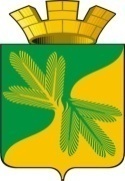 МУНИЦИПАЛЬНОЕ СРЕДСТВО МАССОВОЙ ИНФОРМАЦИИ ОРГАНОВ МЕСТНОГО САМОУПРАВЛЕНИЯГОРОДСКОГО ПОСЕЛЕНИЯ ТАЁЖНЫЙОФИЦИАЛЬНО:ОФИЦИАЛЬНЫМ ОПУБЛИКОВАНИЕМ МУНИЦИПАЛЬНЫХ ПРАВОВЫХ АКТОВ ЯВЛЯЕТСЯ ИХ ОПУБЛИКОВАНИЕ В ГАЗЕТЕ  «ВЕСТНИК ТАЁЖНОГО СТАТЬЯ 35 ПУНКТ 3 УСТАВА ГОРОДСКОГОПОСЕЛЕНИЯ ТАЁЖНЫЙ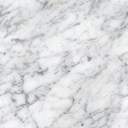 Тип жилой застройки Коэффициент "брутто" Коэффициент "нетто" Коэффициент застройки Застройка блокированными домами(до 3 этажей) 0,6 0,8 0,35 Малоэтажная застройка многоквартирными домами (до 3 этажей) 0,45 0,5 0,25 Среднеэтажная застройка (4-8 этажей) 0,7 0,9 0,20 Тип жилой застройки Минимальный размер территории, га/1000 чел. Индивидуальная жилая застройка (до 3 этажей):- от 400 до 600 кв.м- от 600 до 1200 кв.м- от 1200 до 1500 кв.м- от 1500 до 2000 кв.м 16255060 Малоэтажная жилая застройка (до 3 этажей):- блокированного типа- многоквартирные дома 86 Среднеэтажная жилая застройка (4-8 этажей) 3,2 Тип жилой застройки Минимальный размер участка, кв.м Максимальный размер участка, кв.м Максимальный коэффициент застройки, % для жилых домов усадебного типа:- на свободных от застройки территориях, в том числе резервных- на территории со сложившейся застройкой 600 400 1500 45 для блокированных жилых домов (на одну квартиру) 200 600 50 Тип жилой застройки Количество жилых этажей в здании Размер земельного участка, кв.м площади земельного участка/1 кв.м общей площади квартир Размер земельного участка, кв.м площади земельного участка/1 кв.м общей площади квартир при расчетной обеспеченности 18 кв. м общей площади квартир/чел. при расчетной обеспеченности 30 кв. м общей площади квартир/чел. Малоэтажная застройка 12,272,7621,271,6130,941,23Среднеэтажная застройка 40,821,1050,731,0060,690,9770,650,9280,620,90ПлощадкиУдельный размер площадки, кв.м/чел.Минимальный размер одной площадки, кв. мРасстояние до окон жилых и общественных зданий, мДля игр детей дошкольного и младшего школьного возраста0,73012Для отдыха взрослого населения0,11510Для занятий физкультурой2,010010-40Для хозяйственных целей0,31020Для выгула собак0,1-40Озеленение5,0--Вид объектаНорма обеспеченностиРазмер земельного участкаДошкольные образовательные организации70 мест /100 детей дошкольного возрастаПри мощности организаций:до 100 мест- 40 кв.мсвыше 100 мест- 35 кв.мРазмер групповой площадки, кв.м/1 место, не менее:для детей ясельного возраста-7,2для детей дошкольного возраста-9,0Общеобразовательные организации100% охват детей в возрасте от 7 до 16 лет начальным и основным общим образованием, 90% охват детей в возрасте от 16 до 18 лет средним общим образованием.165 учащихся на 1 тыс. человек общей численности населенияПри мощности организаций:40-400 учащихся-50 кв.м/1 место400-500 учащихся-60 кв.м/1 место500-600 учащихся-50 кв.м/1 место600-800 учащихся-40 кв.м/1 место800-1100 уч.-33 кв.м/1 место1100-1500 учащихся-21 кв.м/1 место1500-2000 учащихся-17 кв.м/1 местосв. 2000 учащихся-16 кв.м/1 местоРазмер земельного участка под комплекс общеобразовательной школы с детским садом принимается из расчета 35 кв.м/1 место.Организации дополнительного образования67% от общего числа детей в возрасте от 5 до 18 летПроектная мощность организаций дополнительного образования определяется согласно удельному нормативу 65 мест на 1 тыс. человек общей численности населения, установленному с учетом сменности данных организаций.отдельно стоящих организаций-15 кв.м/ местоВид объекта Норма обеспеченности Размер земельного участка Физкультурно-спортивные залы 350 кв.м площади пола/1000 чел. 3500 кв.м/1000 чел. Плавательные бассейны 75 кв.м зеркала воды/1000 чел. 3500 кв.м/1000 чел. Плоскостные сооружения 1950 кв.м/1000 чел. 2500 кв.м/1000 чел. Стадионы по заданию на проектирование При вместимости, зрительских мест:до 200-3,5 га;200-400-4,0 га;400-600-4,5 га;600-800-5,0 га;800-1000-5,5 га. Спортивно-оздоровительные лагеря по заданию на проектирование 195 кв.м/место Стрельбища по заданию на проектирование Площадки для стрельбы из мелкокалиберного оружия-0,14 гаПлощадки для стрельбы из мелкокалиберного оружия и для стрельбы из револьверов по силуэтам-0,45 гаПлощадки для стрелково-охотничьих стрельб-3,0 гаДля отдельно стоящих открытых тиров- 37,5 га Лыжные базы по заданию на проектирование 0,3 га (без трасс и трамплинов) Конно-спортивные базы по заданию на проектирование При расчетном числе поголовья, голов:до 10- 1000 кв.м/1 голову;до 20- 800 кв.м/1 голову;до 40- 700 кв.м/1 голову;свыше40- 650 кв.м/1 голову. Лодочные станции, яхт-клубы по заданию на проектирование 1,0 га для каждого причала, но не менее 1,5 га Вид объекта Норма обеспеченности Размер земельного участка Городские массовые библиотеки 4-4,5 тыс. единиц хранения/1000 чел. 0,5 га/1000 единиц хранения для универсальных библиотек Дополнительно в центральной городской библиотеке 0,5 тыс. единиц хранения/1000 чел. - Городские учреждения культуры клубного типа 1 объект на городское поселение 0,4 га/1 место Музеи 2 объекта на городское поселение В зависимости от экспозиционной площади:500 кв.м-0,5 га1000 кв.м-0,8 га1500 кв.м-1,2 га2000 кв.м-1,5 га2500 кв.м-1,8 га3000 кв.м-2,0 га Вид объекта Норма обеспеченности Размер земельного участка Дома отдыха (пансионаты) По заданию на проектирование 120кв.м/1 место Дома отдыха (пансионаты) для семей с детьми По заданию на проектирование 140 кв.м/1 место Базы отдыха предприятий и организаций, молодежные лагеря По заданию на проектирование 140 кв.м/1 место Туристские гостиницы По заданию на проектирование 50 кв.м/1 место Туристские базы По заданию на проектирование 65 кв.м/1 место Туристские базы для семей с детьми По заданию на проектирование 95 кв.м/1 место Мотели По заданию на проектирование 75 кв.м/1 место Кемпинги По заданию на проектирование 135 кв.м/1 место Гостиницы 6 мест/1 тыс.человек При вместимости, мест:25-100- 55 кв.м/1 место100-500- 30 кв.м/1 место500-1000- 20 кв.м/1 место1000-2000- 15 кв.м/1 место Тип застройки Показатель удельного водопотребления, куб.м/мес. (куб.м/год) (л/сут) на 1 чел. Жилые дома с полным благоустройством высотой не выше 10 этажей, жилые дома и общежития квартирного типа с ваннами и душевыми при наличии централизованного горячего водоснабжения 7,319 (87,828) (244) Жилые дома высотой 11 этажей и выше с полным благоустройством при наличии централизованного горячего водоснабжения 8,648 (103,776) (288) Жилые дома квартирного типа с душами без ванн при наличии централизованного горячего водоснабжения 6,834 (82,008) (228) Жилые дома квартирного типа без душа и без ванн при наличии централизованного горячего водоснабжения 3,794 (45,528) (127) Жилые дома и общежития коридорного типа с общими ванными и блоками душевых на этажах и в секциях при наличии централизованного горячего водоснабжения 5,157 (61,884) (172) Жилые дома и общежития коридорного типа с блоками душевых на этажах и в секциях при наличии централизованного горячего водоснабжения или оборудованные различными водонагревательными устройствами 3,927 (47,124) (131) Жилые дома и общежития коридорного типа без душевых и ванн 2,397 (28,764) (80) Жилые дома и общежития квартирного типа с централизованным холодным водоснабжением, с централизованной или автономной канализацией с ваннами и душевыми, оборудованные различными водонагревательными устройствами 7,014 (84,168) (234) Жилые дома и общежития квартирного типа с централизованным холодным водоснабжением, с централизованной или автономной канализацией, без ванн, с душевыми, оборудованные различными водонагревательными устройствами 6,089(73,068) (203) Жилые дома с централизованным холодным водоснабжением, с централизованной или автономной канализацией с ваннами, с душем, не оборудованные различными водонагревательными устройствами 5,323 (63,876) (177) Жилые дома с централизованным холодным водоснабжением, с централизованной или автономной канализацией, без ванн, с душем, не оборудованные различными водонагревательными устройствами 4,708 (56,496) (157) Жилые дома с централизованным холодным водоснабжением, с централизованной или автономной канализацией с ваннами, без душа, оборудованные различными водонагревательными устройствами 4,719 (56,628) (157) Жилые дома с централизованным холодным водоснабжением, с централизованной или автономной канализацией, с ваннами, без душа, не оборудованные различными водонагревательными устройствами 3,793 (45,516) (126) Жилые дома с централизованным холодным водоснабжением, с автономной канализацией, без ванн, без душа, оборудованные различными водонагревательными устройствами 3,474 (41,688) (116) Жилые дома с централизованным холодным водоснабжением, с автономной канализацией, без ванн, без душа, не оборудованные различными водонагревательными устройствами 3,178 (38,136) (106) Жилые дома только с холодным водоснабжением, без канализации 1,641 (19,692) (55) Водоснабжение из водоразборных колонок, расположенных за пределами домовладения (на улице) 1,216 (14,592) (41) Водоснабжение из водоразборных колонок, кранов, расположенных на территории участка домовладения (без ввода в дом) 1,824 (21,888) (61) Производительность канализационных очистных сооружений, тыс. куб. м/сут. Размер земельного участка, га Размер земельного участка, га Размер земельного участка, га Очистных сооружений Иловых площадок Биологических прудов глубокой очистки сточных вод до 0,7 0,5 0,2 - от0,7 до 17 4 3 3 от17 до 40 6 9 6 от 40 до 130 12 25 20 от130 до 175 14 30 30 от175 до 280 18 55 - Тип застройки Показатель удельного водоотведения, куб.м/мес. (куб.м/год) (л/сут) на 1 чел Жилые дома с полным благоустройством высотой не выше 10 этажей, жилые дома и общежития квартирного типа с ваннами и душевыми при наличии централизованного горячего водоснабжения 7,319 (87,828) (244) Жилые дома высотой 11 этажей и выше с полным благоустройством при наличии централизованного горячего водоснабжения 8,648 (103,776) (288) Жилые дома квартирного типа с душами без ванн при наличии централизованного горячего водоснабжения 6,834 (82,008) (228) Жилые дома квартирного типа без душа и без ванн при наличии централизованного горячего водоснабжения 3,794 (45,528) (127) Жилые дома и общежития коридорного типа с общими ванными и блоками душевых на этажах и в секциях при наличии централизованного горячего водоснабжения 5,157 (61,884) (172) Жилые дома и общежития коридорного типа с блоками душевых на этажах и в секциях при наличии централизованного горячего водоснабжения или оборудованные различными водонагревательными устройствами 3,927 (47,124) (131) Жилые дома и общежития коридорного типа без душевых и ванн 2,397 (28,764) (80) Жилые дома и общежития квартирного типа с централизованным холодным водоснабжением, с централизованной или автономной канализацией с ваннами и душевыми, оборудованные различными водонагревательными устройствами 7,014 (84,168) (234) Жилые дома и общежития квартирного типа с централизованным холодным водоснабжением, с централизованной или автономной канализацией, без ванн, с душевыми, оборудованные различными водонагревательными устройствами 6,089(73,068) (203) Жилые дома с централизованным холодным водоснабжением, с централизованной или автономной канализацией с ваннами, с душем, не оборудованные различными водонагревательными устройствами 5,323 (63,876) (177) Жилые дома с централизованным холодным водоснабжением, с централизованной или автономной канализацией, без ванн, с душем, не оборудованные различными водонагревательными устройствами 4,708 (56,496) (157) Жилые дома с централизованным холодным водоснабжением, с централизованной или автономной канализацией с ваннами, без душа, оборудованные различными водонагревательными устройствами 4,719 (56,628) (157) Жилые дома с централизованным холодным водоснабжением, с централизованной или автономной канализацией, с ваннами, без душа, не оборудованные различными водонагревательными устройствами 3,793 (45,516) (126) Жилые дома с централизованным холодным водоснабжением, с автономной канализацией, без ванн, без душа, оборудованные различными водонагревательными устройствами 3,474 (41,688) (116) Жилые дома с централизованным холодным водоснабжением, с автономной канализацией, без ванн, без душа, не оборудованные различными водонагревательными устройствами 3,178 (38,136) (106) Теплопроизводительностькотельных,Гкал/ч (МВт) Размеры земельных участков, га, котельных, работающих Размеры земельных участков, га, котельных, работающих на твердом топливе на газомазутном топливе до 5 0,7 0,7 св. 5 до 10 (св. 6 до 12) 1,0 1,0 св. 10 до 50 (св. 12 до 58) 2,0 1,5 св. 50 до 100 (св. 58 до 116) 3,0 2,5 св. 100 до 200 (св. 16 до 233) 3,7 3,0 св. 200 до 400 (св. 233 до 466) 4,3 3,5 Вид объекта Этажность Этажность Этажность Этажность Этажность Этажность Этажность Этажность 1 2 3 4 5 6 7 8 и выше Удельные расходы тепла на отопление жилых зданий и общественных до 1999 года включительно, ккал/ч на 1 кв.м общ. площади здания по этажности (Гкал на отопление 1 кв.мплощади в год) 45,2 45,2 31,6 31,6 27,4 27,4 27,4 27,4 (0,297) (0,297) (0,208) (0,208) (0,180) (0,180) (0,180) (0,180) Удельные расходы тепла на отопление жилых зданий и общественных после 1999 года включительно, ккал/ч на 1 кв.м общ. площади здания по этажности (Гкал на отопление 1 кв.мплощади в год) 23,6 20,1 19,8 17,0 17,0 15,4 15,4 15,4 (0,155) (0,132) (0,130) (0,112) (0,112) (0,101) (0,101) (0,101) Состав семьи Норма потребления, кВт*ч/чел в год Норма потребления, кВт*ч/чел в год Норма потребления, кВт*ч/чел в год при наличии газовой плиты при наличии электрической плиты при наличии электроводонагревателя 1 человек 2220,6 2738,88 852 2 человека 1378,2 1699,32 3 человека 1066,32 1318,44 4 человека 870,48 1067,64 5 человек и более 756,48 929,64 Потребители электроэнергии Минимальные показатели удельной расчетной электрической нагрузки, кВт/квартира, при количестве квартир Минимальные показатели удельной расчетной электрической нагрузки, кВт/квартира, при количестве квартир Минимальные показатели удельной расчетной электрической нагрузки, кВт/квартира, при количестве квартир Минимальные показатели удельной расчетной электрической нагрузки, кВт/квартира, при количестве квартир Минимальные показатели удельной расчетной электрической нагрузки, кВт/квартира, при количестве квартир Минимальные показатели удельной расчетной электрической нагрузки, кВт/квартира, при количестве квартир Минимальные показатели удельной расчетной электрической нагрузки, кВт/квартира, при количестве квартир Минимальные показатели удельной расчетной электрической нагрузки, кВт/квартира, при количестве квартир Минимальные показатели удельной расчетной электрической нагрузки, кВт/квартира, при количестве квартир Минимальные показатели удельной расчетной электрической нагрузки, кВт/квартира, при количестве квартир Минимальные показатели удельной расчетной электрической нагрузки, кВт/квартира, при количестве квартир Минимальные показатели удельной расчетной электрической нагрузки, кВт/квартира, при количестве квартир Минимальные показатели удельной расчетной электрической нагрузки, кВт/квартира, при количестве квартир Минимальные показатели удельной расчетной электрической нагрузки, кВт/квартира, при количестве квартир 1-3 6 9 12 15 18 24 40 60 100 200 400 600 1000 Квартиры с плитами:на природном газе;на сжиженном газе (в т. ч. при групповых установках и на твердом топливе);электрическими мощностью 8,5 кВт 4,5 6,0 10 2,8 3,4 5,9 2,3 2,9 4,9 2 2,5 4,3 1,8 2,2 3,9 1,65 2,0 3,7 1,4 1,8 3,1 1,2 1,4 2,6 1,05 1,3 2,1 0,85 1,08 1,5 0,77 1,0 1,36 0,71 0,92 1,27 0,69 0,84 1,23 0,67 0,76 1,19 Квартиры с электрическими плитами мощностью до 10,5 кВт 14 8,1 6,7 5,9 5,3 4,9 4,2 3,3 2,8 1,95 1,83 1,72 1,67 1,62 Дома на участках садово-дачных объединений граждан 4,0 2,3 1,7 1,4 1,2 1,1 0,9 0,76 0,69 0,61 0,58 0,54 0,51 0,46 Потребители электроэнергии Минимальные расчетные показатели электрических нагрузок, кВт/ индивидуальный жилой дом, при количестве индивидуальных жилых домов Минимальные расчетные показатели электрических нагрузок, кВт/ индивидуальный жилой дом, при количестве индивидуальных жилых домов Минимальные расчетные показатели электрических нагрузок, кВт/ индивидуальный жилой дом, при количестве индивидуальных жилых домов Минимальные расчетные показатели электрических нагрузок, кВт/ индивидуальный жилой дом, при количестве индивидуальных жилых домов Минимальные расчетные показатели электрических нагрузок, кВт/ индивидуальный жилой дом, при количестве индивидуальных жилых домов Минимальные расчетные показатели электрических нагрузок, кВт/ индивидуальный жилой дом, при количестве индивидуальных жилых домов Минимальные расчетные показатели электрических нагрузок, кВт/ индивидуальный жилой дом, при количестве индивидуальных жилых домов Минимальные расчетные показатели электрических нагрузок, кВт/ индивидуальный жилой дом, при количестве индивидуальных жилых домов Минимальные расчетные показатели электрических нагрузок, кВт/ индивидуальный жилой дом, при количестве индивидуальных жилых домов Минимальные расчетные показатели электрических нагрузок, кВт/ индивидуальный жилой дом, при количестве индивидуальных жилых домов 1-3 6 9 12 15 18 24 40 60 100 Индивидуальные жилые дома с плитами на природном газе 11,5 6,5 5,4 4,7 4,3 3,9 3,3 2,6 2,1 2,0 Индивидуальные жилые дома с плитами на природном газе и электрической сауной мощностью до 12 кВт 22,3 13,3 11,3 10,0 9,3 8,6 7,5 6,3 5,6 5,0 Индивидуальные жилые дома с электрическими плитами мощностью до 10,5 кВт 14,5 8,6 7,2 6,5 5,8 5,5 4,7 3,9 3,3 2,6 Индивидуальные жилые дома с электрическими плитами мощностью до 10,5 кВт и электрической сауной мощностью до 12 кВт 25,1 15,2 12,9 11,6 10,7 10,0 8,8 7,5 6,7 5,5 Этажность жилых домов Жилые дома с плитами: Жилые дома с плитами: Жилые дома с плитами: на природном газе на сжиженном газе или твердом топливе электрическими 1-2 этажа3-5 этажейБолее 5 этажей с долей квартир выше 6 этажей:20 %;50 %;100 %Более 5 этажей с квартирами повышенной комфортности 15,0 (0,96)15,8 (0,96) 15,6 (0,94)16,3 (0,93)17,4 (0,92)- 18,4 (0,96)19,3 (0,96) 17,2 (0,94)17,9 (0,93)19,0 (0,92)- 20.7 (0,98)20.8 (0,98) 20,2 (0,97)20,9 (0,97)21,8 (0,96)17,8 (0,96) Объекты социального и коммунально-бытового назначения Единица измерения Показатели Дошкольное образовательное учреждение общего типа кВт/место 0,46 Общеобразовательные учреждения:- с электрифицированными столовыми и спортзалами- без электрифицированных столовых, со спортзалами- с буфетами, без спортзалов- без буфетов и спортзалов кВт/1 учащегося 0,250,170,170,15 Образовательные учреждения начального и среднего профессионального образования со столовыми то же 0,46 Предприятия торговли продовольственными товарами, в т.ч.- без кондиционирования воздуха- с кондиционированием воздуха кВт/кв. м торгового зала 0,230,25 Предприятия торговли непродовольственными товарами,в том числе:- без кондиционирования воздуха- с кондиционированием воздуха кВт/кв. м торгового зала 0,140,16 Предприятия общественного питания полностьюэлектрифицированные с количеством посадочных мест:- до 400- свыше 500 до 1000- свыше 1100 кВт/место 1,040,860,75 Предприятия общественного питания частичноэлектрифицированные, с плитами на газообразном топливе с количеством посадочных мест:- до 100- свыше 100 до 400- свыше 500 до 1000- свыше 1100 кВт/место 0,90,810,690,56 Предприятия коммунально-бытового назначения, в т.ч.:- фабрики химчистки и прачечные самообслуживания- парикмахерские кВт/кг вещейкВт/раб.место 0,0751,5 Кинотеатры и киноконцертные залы, в том числе:- с кондиционированием воздуха- без кондиционирования воздуха кВт/место 0,140,12 Клубы кВт/место 0,46 Гостиницы, в том числе:- с кондиционированием воздуха- без кондиционирования воздуха кВт/место 0,460,34 Здания или помещения учреждений управления,проектных и конструкторских организаций, в том числе:- с кондиционированием воздуха- без кондиционирования воздуха кВт/кв. м общей площади 0,0540,043 Дома отдыха и пансионаты без кондиционирования воздуха кВт/местожилых помещений 0,36 Детские оздоровительные лагеря кВт/место жилых помещений 0,023 Наименование расчетного показателя Предельное значение расчетного показателя минимально допустимого уровня обеспеченности Уровень охвата населения стационарной или мобильной связью 100% Уровень охвата населения доступом в интернет 90% Скорость передачи данных на пользовательское оборудование с использованием волоконно-оптической линии связи не менее 10 мБит/сек. Наименование объектов Основные параметры зоны Вид использования Общие коллекторы для подземных коммуникаций Охранная зона городского коллектора, по5 м в каждую сторону от края коллектора. Охранная зона оголовка вентшахты коллектора в радиусе 15 м Озеленение, проезды, площадки Радиорелейные линии связи Охранная зона 50 м в обе стороны луча Мертвая зона Объекты телевидения Охранная зона d = 500 м Озеленение Автоматические телефонные станции Расстояние от АТС до жилых зданий - 30 м Проезды, площадки, озеленение Наименование объектов Норма обеспеченности объектами Размер земельного участка, кв.м Отделение почтовой связи (на микрорайон, квартал) 1 объект на 9 - 25 тыс. чел 600-1000 Межрайонный почтамт 1 объект на 50 - 70 опорных станций 6000 - 10000 Автоматическая телефонная станция (из расчета 600 номеров на 1000 жителей) 1 объект на 10 - 40 тысяч номеров 2500 Узловая автоматическая телефонная станция (из расчета 1 узел на 10 автоматических телефонных станций) 1 объект 3000 Опорно-усилительная станция (из расчета 60-120 тыс. абонентов) 1 объект 1000 - 1500 Блок- станция проводного вещания (из расчета 30-60 тыс. абонентов) 1 объект 500 - 1000 Технический центр кабельного телевидения 1 объект 3000 - 5000 Центральный диспетчерский пункт (из расчета 1 объект на каждые 50 км коммуникационных коллекторов) 1-2 эт. объект 350 Ремонтно-производственная база (из расчета 1 объект на каждые 100 км городских коллекторов) этажность объекта по проекту 1500 Диспетчерский пункт (из расчета 1 объект на 1,5-6 км внутриквартальных коллекторов) 1-эт. объект 100 Производственное помещение для обслуживания внутриквартальных коллекторов (из расчета 1 объект на каждый административный округ) объект 500-700 Центральный узел сети передачи данных 1 объект на населенный пункт до 50 тыс. человек 40-100 Сооружения связи Размеры земельных участков, га Кабельные линии объектов Кабельные линии объектов Необслуживаемые усилительные пункты в металлических цистернах при уровне грунтовых вод на глубине до 0,4 м 0,02 Обслуживаемые усилительные пункты и сетевые узлы выделения 0,29 Вспомогательные осевые узлы выделения 1,55 Сетевые узлы управления и коммутации с заглубленными зданиями площадью:- 3000 кв.м- 6000 кв.м- 9000 кв.м 1,983,004,10 Технические службы кабельных участков 0,15 Службы районов технической эксплуатации кабельных и радиорелейных магистралей 0,37 Воздушные линии Воздушные линии Основные усилительные пункты 0,29 Радиорелейные линии, базовые станции сотовой связи Радиорелейные линии, базовые станции сотовой связи Узловые радиорелейные станции, базовые станции сотовой связи с мачтой или башней высотой:- 40 м- 50 м- 60 м- 70 м- 80 м- 90 м- 100 м- 110 м- 120 м 0,80 (0,07)1,00 (0,12)1,10 (0,16)1,30 (0,21)1,40 (0,29)1,50 (0,36)1,65 (0,44)1,90 (0,55)2,10 (0,54) Промежуточные радиорелейные станции с мачтой или башней высотой:- 40 м- 50 м- 60 м- 70 м- 80 м- 90 м- 100 м- 110 м- 120 м 0,80 (0,07)1,00 (0,12)1,10 (0,16)1,30 (0,21)1,40 (0,29)1,50 (0,36)1,65 (0,44)1,90 (0,55)2,10 (0,54) Аварийно-профилактические службы 0,40 Вид Вид газопотребления Удельный расход газа, куб.м/чел. в месяц (куб.м/чел. в год) Природный газ Для газовой плиты при наличии централизованного отопления и централизованного горячего водоснабжения 13,6 (163,2) Для газовой плиты и газового водонагревателя при отсутствии централизованного горячего водоснабжения 34,6 (415,2) Для газовой плиты при отсутствии газового водонагревателя и отсутствии централизованного горячего водоснабжения 20,5 (246) Сжиженный газ Вид газопотребления Удельный расход газа, кг/чел. в месяц (кг/чел. в год) Для газовой плиты при наличии централизованного горячего водоснабжения 6,9 (82,8) Для газовой плиты и газового водонагревателя 16,9 (202,8) Для газовой плиты и при отсутствии централизованного горячего водоснабжения и газового водонагревателя 10,4 (124,8) Давление газа на вводе вГРП, ГРПБ, ШРП, МПа Расстояния в свету от отдельно стоящих ГРП, ГРПБ и отдельно стоящихШРП по горизонтали, м Расстояния в свету от отдельно стоящих ГРП, ГРПБ и отдельно стоящихШРП по горизонтали, м Расстояния в свету от отдельно стоящих ГРП, ГРПБ и отдельно стоящихШРП по горизонтали, м Расстояния в свету от отдельно стоящих ГРП, ГРПБ и отдельно стоящихШРП по горизонтали, м до зданий и сооружений до железнодорожных путей(до ближайшего рельса) до автомобильных дорог(до обочины) до воздушных линий электропередачи до 0,6 10 10 5 не менее 1,5 высоты опоры свыше 0,6 до 1,2 15 15 8 Этапы Расчетный уровень автомобилизации, автомобилей на 1000 жителей Первая очередь 240-260 Расчетный срок 350 Категория улиц и дорог Расчетная скорость движения, км/час Ширина полосы движения, м Число полос движения Наименьший радиус кривых в плане, м Наибольший продольный уклон в плане, ‰ Ширина пешеходной части тротуара, м Магистральные дороги Магистральные дороги Магистральные дороги Магистральные дороги Магистральные дороги Магистральные дороги Магистральные дороги Скоростного движения 120 3,75 4 600 30 Регулируемого движения 80 3,50 2 400 50 Магистральные улицы Магистральные улицы Магистральные улицы Магистральные улицы Магистральные улицы Магистральные улицы Магистральные улицы Общегородского значения регулируемого движения 80 3,50 4 400 50 1,5 Районного значения;транспортно-пешеходные 70 2 250 60 2,25 Районного значения;пешеходно- транспортные 50 4,00 125 40 3,0 Улицы и дороги местного значения Улицы и дороги местного значения Улицы и дороги местного значения Улицы и дороги местного значения Улицы и дороги местного значения Улицы и дороги местного значения Улицы и дороги местного значения Улицы в жилой застройке 40 3,00 2 90 70 1,5 30 50 80 Улицы и дороги в промышленных и коммунально-складских зонах(районах) 50 3,50 90 60 40 50 70 Парковые дороги 3,00 75 80 Проезды Проезды Проезды Проезды Проезды Проезды Проезды Основные 40 2,75 2 50 70 1,0 Второстепенные 30 3,50 1 25 80 0,75 Пешеходные улицы Пешеходные улицы Пешеходные улицы Пешеходные улицы Пешеходные улицы Пешеходные улицы Пешеходные улицы Основные 1,00 40 Второстепенные 0,75 60 Велосипедные дорожки 20 1,50 1 30 40 Пешеходные пути Плотность пешеходного движения, чел./кв.м Пропускная способность одной полосы движения, чел./ч. Тротуары вдоль жилых зданий 0,22 700 Тротуары вдоль общественных зданий и сооружений 0,27 800 Пешеходные дорожки 0,1 400 Пешеходные переходы через проезжую часть 0,4 1200 Наименование объектов Единица измерения, мест парковки на показатель Норма расчета автостоянок, мест Учреждения управления, кредитно- финансовые и юридические учреждения на 100 работников 10 Промышленные и коммунально-складские объекты на 100 работников 8 Поликлиники на 100 посещений в смену 10 Больницы на 100 коек 15 Спортивные сооружения на 100 мест 7 Клубы, дома культуры на 100 мест или единовременных посетителей 10 Объекты торговли (магазины, торговые комплексы и др.) на 100 квадратных метров торговой площади 5 Рыночные комплексы на 50 торговых мест 25 Предприятия общественного питания, кафе, рестораны на 100 мест 10 Гостиницы на 100 мест 8 Парки на 100 единовременных посетителей 7 Вокзалы всех видов транспорта на 100 пассажиров дальнего и местного сообщений, прибывающих в час "пик" 10 Зоны кратковременного отдыха (базы спортивные, рыболовные и иные подобные) на 100 мест или единовременных посетителей Дома и базы отдыха и санатории на 100 отдыхающих и персонал 7 Береговые базы маломерного флота на 100 мест или единовременных посетителей 10 Садоводческие и огороднические объединения на 10 участков 10 Объекты, до которых исчисляется разрыв Расстояние, м Расстояние, м Расстояние, м Расстояние, м Расстояние, м Открытые автостоянки и паркинги вместимостью, машино-мест Открытые автостоянки и паркинги вместимостью, машино-мест Открытые автостоянки и паркинги вместимостью, машино-мест Открытые автостоянки и паркинги вместимостью, машино-мест Открытые автостоянки и паркинги вместимостью, машино-мест 10 и менее 11 - 50 51 - 100 101 - 300 свыше 300 Фасады жилых домов и торцы сокнами 10 15 25 35 50 Торцы жилых домов без окон 10 10 15 25 35 Территории школ, детских учреждений, ПТУ, техникумов, площадок для отдыха, игр и спорта, детских 25 50 50 50 50 Территории лечебных учреждений стационарного типа, открытые спортивные сооружения общего пользования, места отдыха населения (сады, скверы) 25 50 по расчетам по расчетам по расчетам Объекты, до которых исчисляется разрыв Расстояние, м Расстояние, м станции технического обслуживания, постов станции технического обслуживания, постов 10 и менее 11 - 30 Фасады жилых домов и торцы с окнами 15 25 Торцы жилых домов без окон 15 25 Территории школ, детских учреждений, ПТУ, техникумов, площадок для отдыха, игр и спорта, детских 50 по расчетам Территории лечебных учреждений стационарного типа, открытые спортивные сооружения общего пользования, места отдыха населения (сады, скверы, парки) 50 по расчетам Вид зоны Коэффициент застройки Коэффициент плотности застройки Промышленная 0,8 2,4 Научно-производственная 0,6 1,0 Коммунально-складская 0,6 1,8 Склады общетоварные Площадь складов, м/1000 чел. Размеры земельных участков, кв.м/1000 чел. Продовольственных товаров 77 310*210 Непродовольственных товаров 217 740*490 Склады специализированные Вместимость складов, т/1000 чел. Размеры земельных участков, кв.м/1000 чел. Холодильники распределительные (для хранения мяса и мясных продуктов, рыбы и рыбопродуктов, масла, молочных продуктов и яиц) 27 190*70 Фруктохранилища 17 1300*610 Овощехранилища 54 Картофелехранилища 57 Отрасль производства Предприятия (производства) Минимальная плотность застройки, % Химическая и нефтехимическая промышленность Лакокрасочной промышленности 34 Продуктов органического синтеза 32 Металлургия Обогатительные железной руды и по производству окатышей мощностью 5-20 млн т/год 28 Дробильно-сортировочные мощностью, млн. т/год: - до 3 22 - более 3 27 Коксохимические: - без обогатительной фабрики 30 - с обогатительной фабрики 28 Цветная металлургия Медеплавильные 38 Надшахтные комплексы и другие сооружения рудников при подземном способе разработки без обогатительных фабрик мощностью, млн. т/год: - до 3 30 - более 3 35 То же, с обогатительными фабриками 30 Обогатительные фабрики мощностью до 15 млн. т/год 27 Угольная промышленность Угольные и сланцевые шахты без обогатительных фабрик 28 То же, с обогатительными фабриками 26 Целлюлозно-бумажные производства Целлюлозно-бумажные и целлюлозно-картонные 35 Переделочные бумажные и картонные, работающие на привозной целлюлозе и макулатуре 40 Химико-фармацевтические производства Химико-фармацевтические 32 Медико-инструментальные 43 Лесная промышленность Лесозаготовительные с примыканием к железной дороге МПС: - без переработки древесины производственной мощностью до 400 тыс. куб.м/год 28 - с переработкой древесины производственной мощностью до 400 тыс. куб.м/год 23 Лесозаготовительные с примыканием к водным транспортным путям при отправке леса в хлыстах: - с зимним плотбищем 17 - без зимнего плотбища 44 То же, при отправке леса в сортиментах: - с зимним плотбищем производственной мощностью до 400 тыс. куб.м/год 30 - без зимнего плотбища производственной мощностью до 400 тыс. куб.м/год 33 Пиломатериалов, стандартных домов, комплектов деталей, столярных изделий и заготовок: - при поставке сырья и отправке продукции по железной дороге 40 - при поставке сырья по воде 45 Древесно-стружечных плит 45 Фанеры 47 Мебельные 53 Пищевая промышленность Хлеба и хлебобулочных изделий производственной мощностью до 45 т/сут 37 Кондитерских изделий 50 Пива 50 Плодоовощных консервов 40 Мясных консервов, колбас, копченостей и других мясных продуктов 42 По переработке молока производственной мощностью в смену до 100 т 43 Сухого обезжиренного молока производственной мощностью в смену, т: - до 5 36 - более 5 42 Молочных консервов 45 Сыра 37 Комбинаты хлебопродуктов 42 Местная промышленность Замочно-скобяных изделий 61 Художественной керамики 56 Художественных изделий из металла и камня 52 Духовых музыкальных инструментов 56 Игрушек и сувениров из дерева 53 Игрушек из металла 61 Швейных изделий: - в двухэтажных зданиях 74 - в зданиях более двух этажей 60 Промышленные предприятия службы быта при общей площади производственных зданий более 2000 кв.м: - по изготовлению и ремонту одежды, ремонту радиотелеаппаратуры и фабрики фоторабот 60 - по изготовлению и ремонту обуви, ремонту сложной бытовой техники, фабрики химчистки и крашения, унифицированные блоки предприятий бытового обслуживания типа А 55 - по ремонту и изготовлению мебели 60 Производство строительных материалов Цементные: - с сухим способом производства 35 - с мокрым способом производства 37 Асбестоцементных изделий 42 Крупных блоков, панелей и других конструкций из ячеистого и плотного силикатобетона производственной мощностью, тыс.куб.м/год: - 120 45 - 200 50 Обожженного глиняного кирпича и керамических блоков 42 Силикатного кирпича 45 Керамических плиток для полов, облицовочных глазурованных плиток, керамических изделий для облицовки фасадов зданий 45 Гравийно-сортировочные при разработке месторождений способом гидромеханизации производственной мощностью, тыс. куб.м/год: - 500-1000 35 - 200 (сборно-разборные) 30 Гравийно-сортировочные при разработке месторождений экскаваторным способом производственной мощностью 500 - 1000 тыс. куб.м/год 27 Дробильно-сортировочные по переработке прочных однородных пород производственной мощностью, тыс. куб.м/год: - 600-1600 27 - 200 (сборно-разборные) 30 Аглопоритового гравия из зол ТЭЦ и керамзита 40 Извести 30 Стекла оконного, полированного, архитектурно-строительного, технического и стекловолокна 38 Стальных строительных конструкций (в том числе из труб) 55 По ремонту строительных машин 63 Объединенные предприятия специализированных монтажных организаций: - с базой механизации 50 - без базы механизации 55 Базы механизации строительства 47 Базы управлений производственно-технической комплектации строительных и монтажных трестов 60 Опорные базы общестроительных передвижных механизированных колонн (ПМК) 40 Опорные базы специализированных передвижных механизированных колонн (СПМК) 50 Гаражи: - на 150 автомобилей 40 - на 250 автомобилей 50 Рыбопереработка Рыбоперерабатывающие производственной мощностью, т/сут: - до 10 40 - более 10 50 Рыбные порты 45 Нефтепереработка Нефтеперерабатывающей промышленности 46 Производства синтетического каучука 32 Шинной промышленности 55 Промышленности резинотехнических изделий 55 Производства резиновой обуви 55 Предприятия синтетических волокон 50 Предприятия синтетических смол и пластмасс 32 Предприятия изделий из пластмасс 50 Газовая промышленность Головные промысловые сооружения, установки комплексной подготовки газа, компрессорные станции подземных хранилищ газа 35 Компрессорные станции магистральных газопроводов 40 Газораспределительные пункты подземных хранилищ газа 25 Ремонтно-эксплуатационные пункты 45 Предприятия Минимальная плотность застройки, % I. Крупного рогатого скота I. Крупного рогатого скота А. Товарные Молочные при привязном содержании коров: - на 400 и 600 коров 45;51 - на 800 и 1200 коров 52;55 Молочные при беспривязном содержании коров - на 400 и 600 коров 45;51 - на 800 и 1200 коров 52;55 Мясные с полным оборотом стада и репродукторные - на 400 и 600 скотомест 45 - на 800 и 1200 скотомест 47 Выращивание нетелей - на 900 и 1200 скотомест 51 - на 2000 и 3000 скотомест 52 - на 4500 и 6000 скотомест 53 Доращивания и откорма крупного рогатого скота - на 3000 скотомест 38 - на 6000 и 12000 скотомест 40 Выращивания телят, доращивания и откорма молодняка - на 3000 скотомест 38 - на 6000 и 12000 скотомест 42 Откормочные площадки - на 1000 скотомест 55 - на 3000 скотомест 57 - на 5000 скотомест 59 - на 10000 скотомест 61 Б. Племенные Молочные - на 400 и 600 коров 46;52 - на 800 коров 53 Мясные - на 400 и 600 коров 47 - на 800 коров 52 Выращивание нетелей - на 1000 и 2000 скотомест 52 II. Свиноводческие II. Свиноводческие А. Товарные Репродукторные - на 6000 голов 35 - на 12000 голов 36 - на 24000 голов 38 Откормочные - на 6000 голов 38 - на 12000 голов 40 - на 24000 голов 42 С законченным производственным циклом - на 6000 и 12000 голов 35 - на 24000 и 27000 голов 36 - на 54000 и 108000 голов 38;39 Б. Племенные - на 200 основных маток 45 - на 300 основных маток 47 - на 600 основных маток 49 III. Птицеводческие III. Птицеводческие А. Яичного направления - на 300 тыс. кур-несушек 25 - на 400 - 500 тыс. кур-несушек: - зона промстада 28 - зона ремонтного молодняка 30 - зона родительского стада 31 - зона инкубатория 25 - а 600 тыс. кур-несушек: - зона промстада 29 - зона ремонтного молодняка 29 - зона родительского стада 34 - зона инкубатория 34 - на 1 млн. кур-несушек: - зона промстада 25 - зона ремонтного молодняка 26 - зона родительского стада 26 - зона инкубатория 26 Б. Мясного направления Куры-бройлеры - на 3 млн. бройлеров: - зона промстада 28 - зона ремонтного молодняка 33 - зона родительского стада 33 - зона инкубатория 32 - зона убоя и переработки 23 В. Племенные Яичного направления Племзавод на 50 тыс. кур 24 Племзавод на 100 тыс. кур 25 Племрепродуктор на 100 тыс. кур 26 Племрепродуктор на 200 тыс. кур 27 Племрепродуктор на 300 тыс. кур 28 Мясного направления Племзавод на 50 и 100 тыс. кур 27 Племрепродуктор на 200 тыс. кур: - зона взрослой птицы 28 - зона ремонтного молодняка 29 IV. Звероводческие и кролиководческие IV. Звероводческие и кролиководческие Содержание животных в шедах Звероводческие 22 Кролиководческие 24 Содержание животных в зданиях Нутриеводческие 40 Кролиководческие 45 V. Тепличные V. Тепличные А. Многопролетные теплицы общей площадью: - 6 га 54 - 12 га 56 Б. Однопролетные (ангарные) теплицы Общей площадью до 5 га 42 VI. По ремонту сельскохозяйственной техники VI. По ремонту сельскохозяйственной техники А. Центральные ремонтные мастерские: для хозяйств с парком - на 25 тракторов 25 - на 50 и 75 тракторов 28 - на 100 тракторов 31 Б. Пункты технического обслуживания бригады или отделения хозяйств с парком - на 10,20 и 30 тракторов 30 - на 40 и более тракторов 38 VII. Глубинные складские комплексы минеральных удобрений VII. Глубинные складские комплексы минеральных удобрений - до 1600 т 27 - от 1600 т до 3200 т 32 VIII. Прочие предприятия VIII. Прочие предприятия По переработке или хранению сельскохозяйственной продукции 50 Наименование вида Размер земельного участка, га/1000 тонн твердых бытовых отходов в год Предприятия по промышленной переработке бытовых отходов 0,05 Склады свежего компоста 0,04 Полигоны (кроме полигонов по обезвреживанию и захоронению токсичных промышленных отходов) 0,05 Поля компостирования 0,5-1,0 Поля ассенизации 2 -4 Сливные станции 0,02 Мусороперегрузочные станции 0,04 Поля складирования и захоронения обезвреженных осадков (по сухому веществу) 0,3 Наименование Значение, м Скотомогильники (биотермические ямы) Скотомогильники (биотермические ямы) до жилых, общественных зданий, животноводческих ферм (комплексов) 1000 до автомобильных, железных дорог 300 до скотопрогонов и пастбищ 200 Установки термической утилизации биологических отходов Установки термической утилизации биологических отходов до жилых, общественных зданий, животноводческих ферм (комплексов) 1000 Вид объекта Норма обеспеченности Размер земельного участка Аптеки 1 объект/10 тыс. чел. для аптек групп I-II - 0,3 га;для аптек групп III - V - 0,25 га;для аптек групп VI - VIII - 0,2 га. Вид объекта Норма обеспеченности Примечание Помещения для культурно-досуговой деятельности 50 кв.м площади пола/1000 чел. Рекомендуется размещать в составе помещений общественного назначения, а также в специально приспособленных помещениях жилого или общественного здания для обеспечения наилучшей доступности. Вид объекта Норма обеспеченности Размер земельного участка Объекты торговли, в том числе: 397 кв.м торговой площади/1000 чел. В зависимости от мощности объекта, кв.м торговой площади:до 150- 0,03 га/100 кв.м торг. пл.150-250-0,08 га/100 кв.м торг. пл.250-650- 0,08-0,06 га/100 кв.м торг. пл.650-1500-0,06-0,04 га/100 кв.м торг. пл.1500-3500- 0,04-0,02 га/100 кв.м торг. пл.св. 3500- 0,02 га/100 кв.м торг. пл. - магазины продовольственных товаров 121 кв.м торговой площади/1000 чел. - магазины непродовольственных товаров 276 кв.м торговой площади/1000 чел. Вид объекта Норма обеспеченности Размер земельного участка Предприятия общественного питания 40 (8) мест/1000 чел. В зависимости от вместимости объекта:до 100 мест-0,2га/100 мест100-150 мест-0,15 га/100 местсвыше 150 мест-0,1 га/100 мест Предприятия бытового обслуживания 9 (2) рабочих мест/1000 чел. В зависимости от мощности объекта, рабочих мест:10-50- 0,1-0,2 га/10 раб. мест50-150- 0,05-0,08 га/10 раб. местсвыше 150- 0,03-0,04 га/10 раб. мест Прачечные 120 (10) кг белья в смену/1000 чел. не менее 0,5-1 га на 1 объект Химчистки 11,4 (4,0) кг вещей в смену/1000 чел. не менее 0,1 га на 1 объект Бани 5 мест/1000 чел. 0,2 га на 1 объект Вид объекта Норма обеспеченности Размер земельного участка Отделение банка 1 операционная касса/10-30 тыс. чел. В зависимости от мощности объект, га/объект:при 2 операционных кассах-0,2при 7 операционных кассах-0,5 Отделение и филиалы сберегательного банка 1 операционное место/2-3 тыс. чел. В зависимости от мощности объекта, га/объект:при 3 операционных местах-0,05при 20 операционных местах-0,4. Вид объекта Расстояния от стен зданий учреждений и предприятий обслуживания, м Дошкольные образовательные организации и общеобразовательные организации (стены здания) 25 Медицинские организации, в том числе:- больничные корпуса- поликлиники 3015 Объекты пожарной охраны 10 Кладбища традиционного захоронения и крематории 6 Кладбища для погребения после кремации Категория дорог и улиц Основное назначение дорог и улиц Велосипедные дорожки:в составе поперечного профиля улично-дорожной сети;на рекреационных территориях, в жилых зонах и т. п. специально выделенная полоса, предназначенная для движения велосипедного транспорта. Может устраиваться на магистральных улицах общегородского значения 2-го и 3-го классов районного значения и жилых улицах;специально выделенная полоса для проезда на велосипедах Категория дорог и улиц Расчетная скорость движения, км/ч Ширина полосы движения, м Число полос движения (суммарно в двух направ- лениях) Наименьший радиус кривых в плане, м Наибольший продольный уклон,% Наименьший радиус вертикальной выпуклой кривой, м Наименьший радиус вертикальной вогнутой кривой, м Ширина пешеходной части тротуара, м Велосипедные дорожки: в составе поперечного профиля улично-дорожной сети 1,50* 1,00** 1-22 25 70 на рекреационных территориях в жилых зонах и т. п. 20 1,50* 1,00** 1-22 25 70 до проезжей части, опор, деревьев 0,75 до тротуаров 0,5 Фактическая интенсивность движения автомобилей (суммарная в двух направлениях), авт./ч До 400 600 800 1000 1200 Расчетная интенсивность движения велосипедистов, вел./ч 70 50 30 20 15 Нормируемый параметр Минимальные значения Минимальные значения при новом строительстве в стесненных условиях Расчетная скорость движения, км/ч 25 15 Ширина проезжей части для движения, м, не менее: однополосного одностороннего 1,0-1,5 0,75-1,0 двухполосного одностороннего 1,75-2,5 1,50 двухполосного со встречным движением 2,50-3,6 2,00 Ширина велосипедной и пешеходной дорожки с разделением движения дорожной разметкой, м 1,5-6,0 1,5-3,25 Ширина велопешеходной дорожки, м 1,5-3,0 1,5-2,0 Ширина полосы для велосипедистов, м 1,20 0,90 Ширина обочин велосипедной дорожки, м 0,5 0,5 Наименьший радиус кривых в плане, м: при отсутствии виража 30-50 15 при устройстве виража 20 10 Наименьший радиус вертикальных кривых, м: выпуклых 500 400 вогнутых 150 100 Наибольший продольный уклон, ‰ в равнинной местности 40-60 50-70 в горной местности - 100 Поперечный уклон проезжей части, ‰ 15-20 20 Уклон виража, ‰, при радиусе: 5-10 м более 30 10-20 м более 20 30 20-50 м более 15 20 50-100 м 20 15-20 Габарит по высоте, м 2,50 2,25 Минимальное расстояние до бокового препятствия, м 0,50 0,50 Ширина пешеходной дорожки 1,5 м, велосипедной - 2,5 м.Ширина пешеходной дорожки 1,5 м, велосипедной - 1,75 м.При интенсивности движения не более 30 вел./ч и 15 пеш./ч.При интенсивности движения не более 30 вел./ч и 50 пеш./ч. Ширина пешеходной дорожки 1,5 м, велосипедной - 2,5 м.Ширина пешеходной дорожки 1,5 м, велосипедной - 1,75 м.При интенсивности движения не более 30 вел./ч и 15 пеш./ч.При интенсивности движения не более 30 вел./ч и 50 пеш./ч. Ширина пешеходной дорожки 1,5 м, велосипедной - 2,5 м.Ширина пешеходной дорожки 1,5 м, велосипедной - 1,75 м.При интенсивности движения не более 30 вел./ч и 15 пеш./ч.При интенсивности движения не более 30 вел./ч и 50 пеш./ч. Численность населения, тыс.чел. Св. 500 500-250 250-100 100-50 50-25 25-10 Длина велосипедной дорожки, км 15 15-10 10-8 8-6 6-3 3-1 Ширина проезжей части, м Расстояние видимости приближающегося автомобиля, м, при различных скоростях движения автомобилей, км/ч Расстояние видимости приближающегося автомобиля, м, при различных скоростях движения автомобилей, км/ч Расстояние видимости приближающегося автомобиля, м, при различных скоростях движения автомобилей, км/ч Расстояние видимости приближающегося автомобиля, м, при различных скоростях движения автомобилей, км/ч 50 60 70 80 7,0 130 150 180 200 10,5 170 200 230 270 14,0 210 250 290 330 N строки Нормы парковочных мест для велопарковок Нормы парковочных мест для велопарковок Нормы парковочных мест для велопарковок Здания, сооружения и иные объекты Расчетная единица Минимальное число мест на расчетную единицу 1. Общеобразовательные,профессиональные образовательные организации,организации дополнительного образования 1 учащийся (студент)/преподаватель 0,2/0,1 2. Медицинские организации 1 работник/посетитель 0,1/0,2 3. Торговые предприятия (торговые центры, торговые и развлекательные комплексы).Предприятия общественного питания, бытового обслуживания 2000 м2 торговой площади 0,8 4. Магазины розничной торговли 100 м2 торговой площади 1 5. Административные здания, офисы и производство 1 служащий 0,4 6. Спортивные комплексы и залы 1 спортсмен 0,6 1 зритель 0,4 7. Зоны отдыха 10 посетителей 1 8. Клубы, дома культуры, кинотеатры, массовые библиотеки, цирки, концертные залы, выставки на 100 мест, работников и единовременных посетителей 0,2 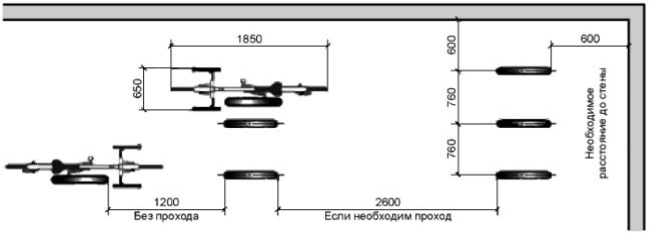 Рисунок 2. 